SOÁ  1733HOA  NGHIEÂM KINH	THAÙM  HUYEÀN  KYÙÑôøi nhaø Ñöôøng Sa moân Phaùp Taïng thuaät.QUYEÅN  1Quy y Ñaáng Ñaïi Trí roäng saâu, Möôøi thaân vi dieäu Loâ-xaù-na, Ñaày khaép taát caû caùc phaùp giôùi, Ñaïi Töø Bi Voâ thöôïng Theá Toân.Phaùp Phöông Quaûng xa rôøi caáu nhieãm, Vaàng giaûi thoaùt ñaày ñuû troïn veïn,Caùc vò nhö Vaên Thuø-Phoå Hieàn..., Haûi hoäi thanh tònh Ñaïi Boà-taùt.Con coøn nôi ñaày ñuû phieàn naõo, Taâm mong caàu phaùp moân to lôùn, Chæ nguyeän ñöôïc xoùt thöông gia hoä,Khieán taêng theâm söùc maïnh Nieäm-Trí. Môû taïng saâu xa bí maät naøy,Lôïi ích nhieàu cho mình vaø ngöôøi, Nguyeän laøm cho phaùp toàn taïi maõi, Truyeàn roäng aùnh ñeøn baùo aân Phaät.Bôûi vì Phaùp taùnh nhö hö khoâng roäng lôùn, khoâng beán bôø maø vöôït quaù nghe nhìn; Trí tueä nhö bieån roäng saâu xa, khoâng cuøng taän maø cöï tuyeät nghó baøn. Mòt muø saâu thaúm, danh ngoân ít tìm ñöôïc ranh giôùi aáy; meânh moâng trong suoát, thaáy nhau khoâng ñeán cuoái nguoàn goác aáy. Chæ vì cô caûmvoâ cuøng khaùc bieät, laøm maát ñi hình theå-ngoân töø maø chöùa ñaày phaùp giôùi; taâm caûnh cuøng moät yù vò, phai môø ñi chuû ñoäng-thuï ñoäng maø trôû veà vaéng laëng. Theå-Duïng khoâng coù nôi choán, dung hoøa troïn veïn khoù löôøng. Theá laø khoâng coù hình töôïng maø hieän roõ hình töôïng, gioáng nhö Maët trôøi leân cao nôi hang nuùi; khoâng coù lôøi noùi maø baøy toû lôøi noùi, khaùc naøo khe lôùn doác heát vaøo soùng xanh. Vì vaäy baét ñaàu töø Lieân Hoa Taïng giôùi, phaùt trieån gieàng moái saâu xa voâ taän, raøng buoäc chuûng loaïi thoâng hieåu treân cao, daãn daét khieán cho böôùc leân caûnh Phaät. Sau ñoù môùi caûm hoùa thaám nhuaàn theá giôùi Ta-baø(Nhaãn ñoä), daàn daàn traûi roäng maây Töø, vaåy öôùt saâu xa ñeå thaám ba caên, naåy maàm ñaïo maø quay veà moät moái, thì bieát cô duyeân caûm ñöôïc khaùc nhau, cho neân Thaùnh öùng phaân ra khaùc bieät. Thaùnh öùng tuy khaùc bieät, maø khoâng nghó baøn thì nhö nhau.Kinh Hoa Nghieâm, ñaây chính laø taäp hôïp baøn luaän môû roäng veà Haûi hoäi, y theo giaûng giaûi ñeán cuøng veà nuùi chuùa. Lyù trí xa roäng, taän cuøng phaùp giôùi maø keùo daøi nguoàn goác chaân thaät; lôøi nhoû meânh moâng, khaùc naøo hö khoâng maø che phuû voâ bieân coõi nöôùc. Theá laø khoâng thieáu lôùn nhoû, giaáu coõi lôùn ñeå ñöa vaøo maûy loâng; chöa ñoåi lôùn nhoû, hoøa cöïc vi ñeå roäng khaép phaùp giôùi. Vì theá duøng maïng löôùi Nhaân-ñaø-la ñan xen hình aûnh laãn nhau maø truøng truøng, thoûi Pha-leâ saùng röïc soi chieáu voâ löôïng theá giôùi maø aån aån. Moät ngay nôi nhieàu maø voâ ngaïi, nhieàu töùc laø moät maø vieân dung. Thaâu nhieáp chín ñôøi maø ñöa vaøo saùt-na, daõn ra moät nieäm maø bao goàm nhieàu kieáp. Ba ñôøi ñeán cuoái cuøng, chuûng töû kieân coá maø laøm nhaân; möôøi Tín ñaày ñuû ñaïo, hieån baøy ñöùc roäng maø thaønh quaû. Quaû khoâng coù quaû cuûa nhaân khaùc, taùch ra naêm vò ñeå phaân ñöôøng; nhaân khoâng coù nhaân cuûa quaû khaùc, toång hôïp möôøi thaân ñeå nhö nhau. Vì vaäy, Giaùc maãu döïa vaøo cô ôû thaønh Ñoâng, saùu ngaøn sôù giaûi veà möôøi Nhaõn aáy; Ñoàng töû hoûi tìm baïn ôû nöôùc Nam, ñuû moät traêm möôøi ngöôøi thaønh töïu trong moät ñôøi. Toaïi nguyeän khieán cho khoâng vöôït qua Thoï vöông, saùu coõi trôøi ñeán nôi naøy. Naøo chuyeån dôøi Hoa Taïng, möôøi coõi roãng rang dung hôïp. Chæ ra keä baùu ôû trong maûy traàn, cuøng nhau chieáu roïi taùm Hoäi. Môû ngoïc chuùa ôû taùnh ñöùc, baûy Xöù roõ raøng ñaày ñuû. AÂm vang meânh moâng, caùch xa nghó baøn maø trôû laïi vöôït ra; söøng söõng röïc rôõ, vöôït quaù nghe nhìn höôùng veà ñui ñieác. Vì vaäy, Xaù-na baét ñaàu luyeän taäp suy xeùt ôû Haûi aán, saùng sôùm ngaøy thöù möôøi boán lieàn phaùt khôûi; Long Thoï cuoái cuøng cuùi xuoáng xem xeùt ôû Cuø cung, saùu traêm naêm sau môùi hieån baøy.Nhöng maø Ñaïi thì laáy bao haøm laøm Nghóa, Phöông thì laáy quyõ pha- ïm laøm Coâng, Quaûng töùc laø Theå cao nhaát-Duïng roäng khaép, Phaät chính laø Quaû troøn veïn-Giaùc ñaày ñuû, Hoa ví nhö vaïn haïnh nôû roä, Nghieâm ví nhötoâ ñieåm cho Theå voán coù aáy, Kinh töùc laø xuyeân suoát noái lieàn. Giaùo chuû ñoäng giaûi thích (naêng thuyeân) ñöa ra, thuaän theo phaùp-döïa vaøo ngöôøi- nöông nhôø duï ñeå laøm ñeà muïc, cho neân goïi laø Ñaïi Phöông Quaûng Phaät Hoa Nghieâm Kinh. Theá Gian Tònh Nhaõn Phaåm, ba loaïi nhö Khí theá gian... hieån baøy chieáu saùng ñoái vôùi thôøi gian, saùng röïc saïch seõ chieáu roïi roõ raøng ví nhö maét saùng (tònh nhaõn), phaùp-duï-hôïp ñöa ra cho neân goïi  laø Theá gian Tònh Nhaõn; ngoân ngöõ cuøng moät lyù, quy caùch vaø chuûng loaïi thuaän theo nhau, cho neân goïi laø Phaåm. Kinh naøy coù ba möôi boán phaåm, phaåm naøy kieán laäp ñaàu tieân cho neân goïi laø thöù nhaát. Vì vaäy noùi laø Ñaïi Phöông Quaûng Phaät Hoa Nghieâm Kinh Theá Gian Tònh Nhaõn Phaåm Ñeä Nhaát. Nghóa coøn laïi nhö sau giaûi thích.Muoán giaûi thích veà kinh naøy sô löôïc taùch ra möôøi moân: Moät-Trình baøy veà nguyeân do khôûi giaùo; Hai- Döïa theo Taïng boä trình baøy veà nôi thaâu nhieáp; Ba- Hieån baøy veà söï thieát laäp giaùo sai bieät; Boán- Löïa choïn giaùo ñaõ che phuû cô; Naêm- Phaân roõ veà Giaùo Theå chuû ñoäng giaûi thích; Saùu- Trình baøy veà Toâng chæ thuï ñoäng giaûi thích; Baûy- Giaûi thích ñaày ñuû ñeà muïc cuûa kinh; Taùm- Trình baøy veà Boä loaïi truyeàn dòch; Chín- Phaân roõ veà phaïm vi cuûa vaên nghóa; Möôøi- Tuøy vaên giaûi thích.Moät- Trình baøy veà nguyeân do khôûi giaùo: Tröôùc laø toång quaùt phaân roõ, sau laø rieâng bieät hieån baøy.Toång quaùt laø noùi ñeán voâ löôïng nhaân duyeân phaùt khôûi cuûa Ñaïi giaùo. Vì vaäy ñaàu tieân cuûa Trí Luaän, môû roäng phaân roõ veà nhaân duyeân phaùt khôûi cuûa giaùo Baùt-nhaõ: “Nhö nuùi Tu-di khoâng bôûi vì voâ côù vaø nhaân duyeân nhoû beù maø coù theå laøm cho lay ñoäng; Phaät cuõng nhö vaäy, bôûi vì nhaân duyeân to lôùn maø coù söï thuyeát giaûng, ñoù goïi laø Baùt-nhaõ Ba-la-maät, löu haønh ôû theá gian laøm nhieàu lôïi ích cho quaàn sinh.” Phaùp Hoa cuõng noùi: “Nhö Lai vì moät Ñaïi söï nhaân duyeân cho neân xuaát hieän ôû theá gian, ñoù goïi laø khai thò ngoä nhaäp Phaät tri kieán...” Kinh naøy veà sau noùi: Nhö Lai ÖÙng Cuùng Ñaúng Chaùnh Giaùc taùnh khôûi Chaùnh phaùp khoâng theå nghó baøn. Nguyeân côù theá naøo? Bôûi vì khoâng phaûi laø moät ít nhaân duyeân thaønh Ñaúng Chaùnh Giaùc xuaát hieän ôû theá gian, maø möôøi loaïi Voâ löôïng voâ soá traêm ngaøn A-taêng-kyø nhaân duyeân, thaønh Ñaúng Chaùnh Giaùc xuaát hieän ôû theá gian. Nhöõng gì laø möôøi? Moät laø phaùt taâm Boà-ñeà voâ löôïng khoâng rôøi boû taát caû chuùng sinh, nhö vaäy cho ñeán noùi roäng ra neân bieát.Tieáp laø rieâng bieät hieån baøy, sô löôïc neâu ra möôøi nghóa ñeå trình baøy veà Voâ taän. Nhöõng gì laø möôøi? Ñoù laø: 1) Bôûi vì phaùp voán nhö vaäy; 2) Bôûi vì nguyeän löïc; 3) Bôûi vì cô caûm; 4) Bôûi vì voán coù; 5) Bôûi vì hieån baøy veà ñöùc; 6) Bôûi vì hieån baøy veà phaàn vò; 7) Bôûi vì khai phaùt; 8) Bôûi vì thaáynghe; 9) Bôûi vì thaønh töïu coâng haïnh; 10) Bôûi vì ñaït ñöôïc quaû.Bôûi vì phaùp voán nhö vaäy: Phaùp cuûa taát caû chö Phaät voán nhö vaäy ñeàu höôùng veà theá giôùi voâ taän, thöôøng chuyeån phaùp luaân voâ taän nhö vaäy; nhö con ñöôøng cuûa baäc Ñaïi Vöông, phaùp voán nhö vaäy theo leä thöôøng, khoâng coù döøng laïi, khoâng coù ngöng nghæ, taän cuøng thôøi gian vò lai. Vì vaäy, vaên sau trong phaåm Baát Tö Nghò noùi: Taát caû theá giôùi nhö phaùp giôùi hö khoâng..., ñeàu duøng ñaàu maûy loâng ño löôøng roäng khaép. Moãi moät ñaàu maûy loâng ôû trong nieäm nieäm, hoùa ra thaân nhö soá vi traàn trong Baát khaû thuyeát baát khaû thuyeát coõi Phaät, cho ñeán taän cuøng ñôøi kieáp trong thôøi gian vò lai. Moãi moät thaân cuûa Hoùa Phaät coù ñaàu nhö soá vi traàn trong Baát khaû thuyeát baát khaû thuyeát coõi Phaät. Moãi moät ñaàu coù löôõi nhö soá vi traàn trong Baát khaû thuyeát baát khaû thuyeát coõi Phaät. Moãi moät löôõi phaùt ra aâm thanh nhö soá vi traàn trong Baát khaû thuyeát baát khaû thuyeát coõi Phaät. Moãi moät aâm thanh thuyeát ra Tu-ña-la nhö soá vi traàn trong Baát khaû thuyeát baát khaû thuyeát coõi Phaät. Moãi moät Tu-ña-la thuyeát veà phaùp nhö soá vi traàn trong Baát khaû thuyeát baát khaû thuyeát coõi Phaät. Trong moãi moät phaùp noùi veà Cuù thaân-Vò thaân nhö soá vi traàn trong Baát khaû thuyeát baát khaû thuyeát coõi Phaät, laïi trong ñôøi kieáp nhö soá vi traàn trong Baát khaû thuyeát baát khaû thuyeát coõi Phaät noùi veà Cuù thaân-Vò thaân khaùc nhau, aâm thanh traøn ñaày phaùp giôùi, taát caû chuùng sinh khoâng coù ai khoâng nghe, taän cuøng taát caû ñôøi kieáp trong thôøi gian vò lai thöôøng chuyeån Phaùp luaân, aâm thanh cuûa Nhö Lai khoâng khaùc nhau, khoâng döùt ñoaïn, khoâng coù theå cuøng taän.Giaûi thích: Theo vaên kinh naøy, ôû nôi moät ñaàu maûy loâng, ôû trongmoät nieäm phaùt ra nghieäp duïng nhö treân, trong nieäm nieäm khaùc cuõng ñeàu nhö vaäy. Nhö ôû moät ñaàu maûy loâng, nghieäp duïng trong nieäm nieäm voâ taän nhö vaäy, moãi moät ñaàu maûy loâng khaùc theo thöù töï roäng khaép taát caû theá giôùi nhö phaùp giôùi hö khoâng, taát caû ñeàu voâ taän-voâ taän nhö vaäy. Ñaây töùc laø Xöù duøng ñaàu maûy loâng ñeå bao goàm phaùp giôùi, Thôøi duøng saùt-na ñeå taän cuøng ñôøi kieáp, nghóa laø ôû Xöù naøy trình baøy veà laäp töùc khôûi leân nghieäp duïng, nghóa laø ôû Thôøi naøy trình baøy veà luoân luoân khôûi leân nghieäp duïng. ÔÛ ñaây cuõng khoâng ñôïi nhaân duyeân, phaùp cuûa chö Phaät voán nhö vaäy. Vaên sau cuûa kinh naøy ñaõ noùi ñeàu nhö vaäy.Hoûi: Neáu nhö vaäy thì vì sao Xöù chæ coù taùm Hoäi, Thôøi haïn cheá ôû möôøi boán ngaøy?Ñaùp: Phaåm Loâ-xaù-na noùi: Trong moãi moät vi traàn an truù nhieàu coõi Phaät, maây Phaät hoä nieäm ñaày khaép che phuû taát caû. Laïi noùi: Voâ löôïng coõi Phaät trong moät loã chaân loâng, thanh tònh trang nghieâm an truù khoâng saùnh ñöôïc, Phaät Loâ-xaù-na ôû taát caû nôi aáy, ôû giöõa chuùng hoäi dieãn thuyeát veàChaùnh phaùp. Giaûi thích: Ví nhö Xöù laø taùm Hoäi maø khoâng thaâu nhieáp ñaày ñuû phaùp giôùi möôøi phöông. Laïi phaåm Phaùt Taâm noùi: Bieát voâ löôïng kieáp töùc laø moät nieäm, moät nieäm töùc laø voâ löôïng kieáp. Giaûi thích: Ví nhö Thôøi laø möôøi boán ngaøy maø khoâng thaâu nhieáp voâ löôïng ñôøi kieáp. Phaåm Baát Tö Nghò noùi: Taát caû chö Phaät ôû trong moät vi traàn ñeàu hieän roõ taát caû coõi Phaät trong ba ñôøi, ôû trong moät vi traàn ñeàu hieän roõ thaàn löïc töï taïi cuûa chö Phaät trong ba ñôøi, ôû trong moät vi traàn ñeàu hieän roõ taát caû chuùng sinh trong ba ñôøi, ôû trong moät vi traàn ñeàu hieän roõ Phaät söï cuûa taát caû chö Phaät trong ba ñôøi. Giaûi thích: Trong naøy, ba ñôøi trong moät vi traàn bao quaùt chung taát caû ñôøi kieáp cuûa thôøi gian tröôùc sau, ñaây goïi laø phaùp cuûa chö Phaät voán nhö vaäy cho neân luoân luoân thuyeát ra.Bôûi vì nguyeän löïc: Ñoù laø bôûi vì nguyeän löïc voán coù cuûa Nhö Lai, khieán cho giaùo phaùp naøy hôïp vôùi caên cô maø bieåu hieän roõ raøng. Vì vaäy phaåm Loâ-xaù-na noùi: Taát caû theá giôùi haûi trong quoác ñoä möôøi phöông, nguyeän löïc töï taïi cuûa Phaät ñeàu hieän roõ chuyeån phaùp luaân. Laïi noùi: Bôûi vì thaàn löïc cuûa Phaät Loâ-xaù-na, maø chuyeån phaùp luaân trong taát caû caùc coõi, Boà-taùt Phoå Hieàn nguyeän caàu cho aâm thanh, traøn ñaày khaép nôi taát caû caùc theá giôùi. Giaûi thích: Töùc laø kinh naøy bao goàm möôøi phöông, taát caû theá giôùi nhö phaùp giôùi hö khoâng vaø trong caùc quoác ñoä beân trong caùc maûy traàn, cuøng luùc noùi veà kinh naøy, ñeàu laø do nguyeän löïc cuûa Ñöùc Boån Sö maø daãn ñeán. Vì vaäy caùc Hoäi sau, baét ñaàu ñeàu noùi do nguyeän löïc voán coù cuûa Phaät Loâ-xaù-na.Laïi tuïng trong phaåm Vaân Taäp noùi: Voâ löôïng voâ soá ñôøi kieáp, phaùp naøy raát khoù gaëp ñöôïc, neáu coù ngöôøi ñöôïc nghe ñeán, neân bieát nguyeän löïc voán coù. Giaûi thích: Ñaây töùc laø do nguyeän löïc cuûa Phaät khieán cho chuùng ñöôïc nghe. Laïi noùi: Nhö Lai khoâng xuaát theá, cuõng khoâng coù Nieát-baøn, bôûi vì Ñaïi nguyeän löïc voán coù, phaùp töï taïi hieån baøy roõ raøng.Bôûi vì cô caûm: Nhö Lai bình ñaúng khoâng coù ñoåi khaùc, tuøy thuaän chuùng sinh maø hieän thaân thuyeát phaùp. Ñieàu naøy coù ba nghóa: Moät, duøng coâng ñöùc thanh tònh cuûa saéc thanh trong quaû Phaät laøm duyeân taêng thöôïng, thuaän theo cô caûm cuûa chuùng sinh ñeå thaønh töïu nhieáp hoùa. Keä trong phaåm Vaân Taäp noùi: Coù maét coù aùnh saùng maët trôøi, luoân luoân troâng thaáy saéc vi teá, bôûi vì thaàn löïc thuø thaéng nhaát, taâm thanh tònh thaáy ñöôïc chö Phaät (ñaây laø hieän thaân). Laïi trong phaåm Phaùp Giôùi noùi: Phaät ñoái vôùi coâng haïnh quaù khöù, ñaït ñöôïc moät aâm thanh vi dieäu, voâ taâm vôùi beân naøy beân kia, maø luoân luoân thích öùng taát caû (ñaây laø thuyeát phaùp). Hai, quaû Phaät khoâng coù töôùng thoâ cuûa saéc thanh, nhöng vì nguyeän löïc taêng thöôïng vaø lyù trí bình ñaúng, cô caûm töông öng maø hieän roõ coù hình töôùng-ngoân ngöõ. Keä trong phaåmVaân Taäp noùi: Heát thaûy chö Phaät trong ba ñôøi, Phaùp thaân ñeàu hoaøn toaøn thanh tònh, tuøy theo chuùng sinh maø öùng hoùa, hieän roõ thaân dieäu saéc khaép nôi. Laïi noùi: Heát thaûy Nhö Lai trong ba ñôøi, khoâng coù thuyeát giaûng veà Phaät phaùp, tuøy theo chuùng sinh maø öùng hoùa, roài vì hoï phaùt trieån thuyeát phaùp. Ba, noái thoâng hai nghóa coù-khoâng voâ ngaïi treân ñaây, bôûi vì hôïp vôùi phaùp giôùi khoâng coù chöôùng ngaïi. Trong phaåm Loâ-xaù-na noùi: Thaân Phaät ñaày khaép caùc phaùp giôùi, hieän roõ tröôùc taát caû chuùng sinh khaép nôi, caên cô tieáp nhaän giaùo hoùa ñeàu ñaày ñuû, maø Phaät luoân ôû taïi caây Boà-ñeà naøy. Phaät nôi aáy nhö soá vi traàn trong taát caû coõi Phaät, an toïa trong moät loã chaân loâng ñeàu coù voâ löôïng chuùng Boà-taùt, ñeàu vì taát caû noùi ñaày ñuû veà haïnh Phoå Hieàn. Giaûi thích: Chính laø phaïm vi ñaõ noùi cuûa kinh naøy.Bôûi vì voán coù: Nghóa laø muoán thuaän theo caên cô cho neân daàn daàn thi thieát veà giaùo khoâng quan troïng (maït giaùo), ñöông nhieân tröôùc phaûi neâu roõ phaùp caên baûn (boån giaùo) luùc ñaàu, trình baøy veà sau döïa vaøo phöông thöùc naøy ñeå phaùt khôûi Maït giaùo. Vì vaäy luùc ñaàu noùi veà phaùp cuûa kinh naøy, sau ñoù môùi höôùng veà caùc nôi nhö vöôøn Nai (loäc vieân)... daàn daàn noùi ñeán phaùp chi tieát vuïn vaët(chi maït) nhö phaùp Tieåu thöøa... Laïi veà sau trong phaåm Taùnh Khôûi noùi: Gioáng nhö maët trôøi moïc tröôùc tieân chieáu roïi nuùi cao... Nhö trong phaàn Laäp giaùo ôû sau ñöa ra giaûi thích.Bôûi vì hieån baøy veà ñöùc: Nghóa laø hieån baøy veà ñöùc thuø thaéng cuûa quaû Phaät, khieán cho caùc Boà-taùt tin töôûng höôùng veà chöùng ñaéc. ÔÛ ñaây coù hai loaïi: Moät, Y quaû ñoù laø Lieân Hoa Taïng trang nghieâm theá giôùi haûi; hai, Chaùnh quaû ñoù laø möôøi thaân cuûa Nhö Lai noái thoâng vôùi ba theá gian... Ñeàu noùi nhö vaên sau. Hai voâ ngaïi naøy coù boán caâu: Moät laø trong Y hieän roõ Y, nhö trong vi traàn hieän roõ saùt haûi; hai laø trong Chaùnh hieän roõ Chaùnh, nhö loã chaân loâng hieän roõ Phaät...; ba laø trong Chaùnh hieän roõ Y, nhö loã chaân loâng hieän roõ coõi nöôùc...; boán laø trong Y hieän roõ Chaùnh, nhö trong vi traàn hieän roõ Phaät... Vì vaäy tuøy theo ñöa ra moät moân thì thaâu nhieáp taát caû, khoâng coù gì khoâng ñeàu taän cuøng, ñeàu nhö sau giaûi thích, vì hieån baøy veà quaû ñöùc naøy cho neân noùi kinh naøy.Bôûi vì hieån baøy veà phaàn vò: Bôûi vì hieån baøy Boà-taùt tu haønh veà nhaân cuûa Phaät, voán laø moät ñöôøng ñeán quaû ñaày ñuû naêm phaàn vò. ÔÛ ñaây cuõng coù hai loaïi: Moät, thöù ñeä haønh boá moân, nghóa laø sau khi ñaày ñuû Thaäp Tín-Thaäp Giaûi-Thaäp Haïnh-Thaäp Hoài Höôùng-Thaäp Ñòa, môùi ñeán Phaät ñòa, daàn daàn töø nhoû beù ñeán ñöôïc taàng baäc cuûa phaàn vò. Hai, vieân dung töông nhieáp moân, nghóa laø ngay trong moät phaàn vò thaâu nhieáp taát caû caùc phaàn vò tröôùc sau, vì vaäy moãi moät phaàn vò ñaày ñuû ñeàu ñeán Phaät ñòa. Hai voâ ngaïi naøy roäng ra nhö vaên caùc Hoäi sau ñaõ noùi.Bôûi vì khai phaùt: Bôûi vì muoán khai phaùt coâng ñöùc cuûa taùnh khôûi Nhö Lai Taïng trong taâm chuùng sinh, khieán cho caùc Boà-taùt döïa vaøo ñaây tu hoïc ñeå phaù vôõ voû cöùng cuûa Voâ minh maø hieån baøy taùnh ñöùc. ÔÛ ñaây cuõng coù hai loaïi: Moät, duøng lôøi noùi giaûng giaûi ñeå bieåu hieän roõ raøng, khieán cho bieát laø voán coù. Hai, chæ daïy tu haønh phaùp moân aáy cho neân ñöôïc hieån baøy roõ raøng. Nhö vaên sau phaù vôõ vi traàn xuaát hieän quyeån kinh..., ñaày ñuû nhö phaàn aáy noùi.Bôûi vì thaáy nghe: Neâu roõ phaùp moân voâ taän töï taïi naøy, chæ laø caûnh giôùi cuûa Ñaïi Boà-taùt ôû phaàn vò cao nhaát, maø khieán cho caùc chuùng sinh ôû nhöõng phaàn vò döôùi thaáp ñoái vôùi ñieàu thaáy nghe naøy, laïi ñöôïc thaønh töïu chuûng töû Kim Cang aáy khoâng phaù huûy-khoâng duøng heát, vì vaäy caàn phaûi laøm cho hoï ñeán ñöôïc phaàn vò cuoái cuøng, cuõng nhö phaåm Taùnh Khôûi noùi.Bôûi vì thaønh töïu coâng haïnh: Nghóa laø neâu roõ veà phaùp moân cuøng khaép naøy khieán cho caùc Boà-taùt thaønh töïu haïnh Phoå Hieàn, moät haïnh töùc laø taát caû caùc haïnh, luùc môùi phaùt taâm ñaõ thaønh Chaùnh giaùc, ñaày ñuû Tueä thaân khoâng nhôø ngöôøi khaùc maø ngoä. Laïi noùi: Boà-taùt thoï trì phaùp naøy,   ít daáy leân phöông tieän, nhanh choùng ñaït ñöôïc A-naäu Ña-la Tam mieäu Tam-boà-ñeà... ÔÛ ñaây cuõng coù hai loaïi: Moät, nhanh choùng thaønh töïu nhieàu haïnh; hai, khaép nôi thaønh töïu haïnh Phoå Hieàn, ñeàu noùi nhö sau.Bôûi vì ñaït ñöôïc quaû: Bôûi vì khieán cho ñaït ñöôïc quaû Trí-Ñoaïn cuûa Phaät ñòa, cuõng coù hai loaïi: Moät, quaû Ñoaïn nghóa laø bôûi vì tröø chöôùng, töùc laø trong phaåm Phoå Hieàn trình baøy moät chöôùng laø taát caû chöôùng, phaåm Tieåu Töôùng trình baøy moät ñoaïn thì taát caû ñoaïn, roäng ra nhö sau noùi. Hai, quaû Trí nghóa laø bôûi vì thaønh töïu ñöùc, ñaày ñuû möôøi thaân taän cuøng ba theá gian, nghòch-thuaän töï taïi, Y-Chaùnh voâ ngaïi, noùi nhö phaåm Baát Tö Nghò... Treân ñaây sô löôïc döïa vaøo möôøi nghóa hieån baøy roõ raøng nhö vaäy, maø khieán cho kinh giaùo naøy phaùt khôûi.Hai- Döïa theo Taïng boä trình baøy veà nôi thaâu nhieáp. Sô löôïc hieån baøy möôøi nghóa ñeå trình baøy veà thaâu nhieáp: 1) Trình baøy veà ba   Taïng;2) Hieån baøy veà nôi thaâu nhieáp; 3) Phaân roõ veà hai Taïng; 4) Giaûi thích traùi ngöôïc nhau; 5) Taùch ra chuûng loaïi; 6) Xaùc ñònh veà nôi thaâu  nhieáp;Moät boä thaâu nhieáp; 8) Ba boä thaâu nhieáp; 9) Hoaëc laø chín boä; 10) Ñuû möôøi hai boä.Trình baøy veà ba Taïng:Moät goïi laø Tu-ña-la, hoaëc noùi laø Tu-ñoá-loä, hoaëc noùi laø Toá-ñaùt-laõm, Trung Hoa noùi laø Kheá kinh. Kheá coù hai nghóa, ñoù laø bôûi vì kheá lyù, bôûi vì hôïp cô. Kinh cuõng coù hai nghóa, ñoù laø bôûi vì xuyeân suoát phaùp töôùng,bôûi vì thaâu nhieáp giöõ gìn phaùp ñaõ giaùo hoùa. Xuyeân suoát, Theá Thaân giaûi thích raèng: “Goïi laø chuû ñoäng xuyeân suoát, bôûi vì döïa vaøo, bôûi vì töôùng, bôûi vì phaùp, bôûi vì nghóa cho neân goïi laø Toá-ñaùt-laõm. Nghóa laø ôû nôi naøy, töø choã naøy vì ñieàu naøy maø coù söï giaûng giaûi, goïi ñoù laø döïa vaøo; töôùng cuûa Chaân ñeá-Tuïc ñeá, goïi ñoù laø töôùng; möôøi phaùp thieän xaûo…, goïi ñoù laø phaùp; tuøy theo yù saâu kín… ñeå noùi veà caùc phaùp, goïi ñoù laø nghóa.” Laïi trong luaän Voâ Taùnh giaûi thích laø xuyeân suoát noái lieàn nhau. Giaûi thích: Xuyeân suoát laø nghóa veà kheá nhaäp, noái lieàn nhau laø nghóa veà kheá hôïp, nghóa laø duøng Thaùnh ngoân xuyeân suoát nghóa lyù, khieán cho khoâng thaát laïc taûn maùc, khieán cho khoâng che kín mòt muø, noái lieàn taát caû vôùi nhau, khieán cho trôû thaønh thöù töï roõ raøng, khieán cho ñöôïc toàn taïi laâu daøi. Trong luaän Phaät Ñòa noùi: “Luoân luoân noái lieàn, luoân luoân thaâu nhieáp cho neân goïi laø kinh, duøng Thaùnh giaùo cuûa Phaät xuyeân suoát thaâu nhieáp giöõ gìn nghóa lyù thích hôïp ñaõ noùi vaø chuùng sinh ñaõ giaùo hoùa, goïi laø Kheá kinh. Kinh kheá lyù laø Y chuû thích, Kheá kinh töùc laø Taïng thuoäc veà Trì nghieäp thích.” Laïi naêm nghóa trong luaän Taïp Taâm: Moät laø Duõng tuyeàn, hai laø Xuaát chuû, ba laø Hieån thò, boán laø Thaèng maëc, naêm laø Keát traøng. Ñích thöïc phieân dòch goïi laø Tuyeán (sôïi chæ), vì sao noùi laø Kinh? Nghóa laø sôïi chæ coù theå luoàn qua nhöõng ñoùa hoa, Kinh (sôïi doïc) coù theå giöõ laáy Vó (sôïi ngang), nghóa duïng töông töï, nhöng bôûi vì ôû phöông naøy toân troïng danh töø Kinh maø khoâng coi troïng danh töø Tuyeán, vì vaäy ngöôøi phieân dòch thuaän theo söï toân troïng aáy maø boû chöõ Tuyeán giöõ laïi chöõ Kinh, töø ví duï maø laäp thaønh teân goïi.Hai goïi laø Tyø-naïi-da, Trung Hoa noùi laø ñieàu phuïc, ñieàu laø ñieàu khieån haøi hoøa, phuïc laø laøm cho maát ñi, ñieàu hoøa cheá ngöï nghieäp cuûa thaân-ngöõ…, cheá phuïc tröø dieät caùc haønh xaáu aùc. Ñaây laø giaûi thích veà haønh, goïi laø Taïng ñieàu phuïc. Hoaëc phieân dòch goïi laø Dieät, Dieät coù ba nghóa: Moät laø dieät nghieäp sai traùi, hai laø dieät phieàn naõo, ba laø ñaït ñöôïc quaû veà dieät. Hoaëc goïi laø Thi-la, Trung Hoa goïi laø Thanh löông, ba ng- hieäp laàm loãi sai traùi gioáng nhö ngoïn löûa ñoát chaùy, Giôùi coù naêng löïc dieät tröø cho neân noùi laø Thanh löông (maùt laønh). Trong luaät Thaäp Tuïng goïi laø taùnh thieän, hoaëc noùi laø giöõ gìn nieàm tin, bôûi vì nhö tröôùc ñaây ñaõ tieáp nhaän thaät söï luoân luoân giöõ gìn. Hoaëc noùi laø Ba-la-ñeà Moäc-xoa, Trung Hoa goïi laø Tuøy thuaän giaûi thoaùt, bôûi vì giöõ giôùi cho neân thuaän theo ñeán giaûi thoaùt, cuõng goïi laø Bieät giaûi thoaùt.Ba goïi laø A-tyø-ñaït-ma taïng. Ñaït-ma goïi laø phaùp, A-tyø coù baûy nghóa: Moät goïi laø Ñoái phaùp, ôû ñaây coù hai nghóa, moät laø Ñoái höôùng, nghóa laø nhaân cuûa Trí höôùng ñeán quaû Nieát-baøn; hai laø Ñoái quaùn, nghóa laø quaû cuûa Trí quaùn cho neân chöùng Dieät cuûa Nieát-baøn, tuy nhaân cuûa Trímaø cuõng coù Ñoái quaùn, nhöng bôûi vì ngöôõng moä tieán tu cho neân chæ goïi laø Ñoái höôùng. Nhieáp Luaän cuûa Theá Thaân noùi: “Phaùp naøy Ñoái höôùng khoâng truù vaøo Nieát-baøn, cho neân coù theå noùi ñeán caùc Dieäu moân nhö caùc Ñeá vaø Boà-ñeà phaàn...” Ñaây laø döïa theo nhaân cuûa Trí maø noùi, ñaây chæ laø thuï ñoäng giaûi thích. Hai goïi laø Soá phaùp, Löông Nhieáp Luaän giaûi thích raèng: “Trong caùc phaùp tuøy theo moät phaùp, hoaëc duøng danh töôùng, hoaëc duøng töôùng rieâng, hoaëc duøng töôùng chung..., bôûi vì thöôøng xuyeân hieån baøy veà moät phaùp naøy, cho neân goïi laø Soá phaùp”. Ba goïi laø Phuïc phaùp, Luaän aáy noùi: «Phaùp naøy coù theå ñieàu phuïc caùc thuyeát, laäp phaù hai naêng, chuû ñoäng thieát laäp, chuû ñoäng phaù boû, bôûi vì ñích thöïc noùi veà caùc phöông tieän nhö y chæ..., cho neân goïi laø Phuïc.» Boán goïi laø Thoâng phaùp, bôûi vì phaùp naøy coù theå giaûi thích taát caû nghóa trong Kheá kinh. Kheá kinh goïi laø phaùp, phaùp naøy coù theå noái thoâng vôùi phaùp kia, töùc laø suï noái thoâng cuûa phaùp. Löông Nhieáp Luaän goïi laø Giaûi phaùp, bôûi vì nghóa veà A-tyø-ñaït-ma vaø Tu-ña-la deã hieåu. Naêm goïi laø Voâ tæ phaùp, saùu goïi laø Ñaïi phaùp, baûy goïi laø Traïch phaùp, ba loaïi naøy chæ döïa theo thuï ñoäng giaûi thích. Laïi trong luaän Thuaän Chaùnh Lyù noùi: «Hoaëc Kheá kinh goïi laø Ñaït-ma, Luaän coù theå quyeát ñònh roõ raøng goïi laø Ñoái phaùp.» Ñaây töùc laø duøng giaùo ñoái vôùi giaùo, gioáng nhö Thoâng phaùp ôû treân. Hoaëc noùi laø Ma-ñaéc-laëc-giaø, Trung Hoa goïi laø Boån Maãu, duøng giaùo cuøng vôùi nghóa, laøm goác-laøm meï, cuõng goïi laø Phaân bieät giaûi thoaùt. Hoaëc noùi laø Öu-ba-ñeà-xaù, Trung Hoa goïi laø Luaän Nghóa, trong Taïp Taäp goïi laø giaûi thích. Ba loaïi nhö Kheá kinh... treân ñaây, ñeàu haøm chöùa thaâu nhieáp thuï ñoäng giaûi thích ñöa ra nghóa lyù, ñeàu goïi laø Taïng. Luaän Trang Nghieâm thöù tö noùi: «Ba loaïi kia vaø hai loaïi naøy vì sao goïi laø Taïng? Ñaùp: Bôûi vì thaâu nhieáp, nghóa  laø thaâu nhieáp taát caû nghóa thích öùng ñaõ bieát.» Taïng ñaàu goàm chung Trì nghieäp vaø Y chuû, hai Taïng sau chæ coù Y chuû, bôûi vì töø thuï ñoäng giaûi thích laøm teân goïi, coøn laïi ñöa ra Theå taùnh vaø caùc moân phaân bieät, roäng ra nhö giaûi thích rieâng bieät.Hieån baøy veà nôi thaâu nhieáp:Kinh naøy Taïng naøo thaâu nhieáp? Hoaëc laø chæ rieâng Kheá kinh thaâu nhieáp, bôûi vì khoâng phaûi laø hai Taïng khaùc. Hoaëc laø hai Taïng thaâu nhieáp, bôûi vì coù quyeát traïch nghóa lyù cho neân Ñoái phaùp thaâu nhieáp. Hoaëc laø ba Taïng thaâu nhieáp, bôûi vì vaên sau cuõng hieån baøy veà caùc giôùi haïnh. Ñaây laø phaân roõ döïa theo giaùo gioáng nhau. Hoaëc laø vaên sau do möôøi Taïng thaâu nhieáp, bôûi vì chuû-baïn ñaày ñuû hieån baøy veà voâ taän. Ñaây laø döïa theo Bieät giaùo.Hoûi: Ba Taïng döïa vaøo giaùo, möôøi Taïng döïa theo nghóa, laøm saoduøng nghóa maø noùi laø thaâu nhieáp giaùo? Ñaùp: Neáu Tieåu Thöøa thì giaùo vaø nghóa ñeàu khoâng dung hôïp, Tam thöøa thì nghóa dung hôïp maø giaùo khoâng dung hôïp, Nhaát thöøa thì giaùo vaø nghóa ñeàu dung hôïp, vì vaäy nhaát ñònh thaâu nhieáp. Nhö yù noùi quaùn voâ phaân bieät tieán vaøo giaùo thaâu nhieáp..., trong Tam thöøa ñaõ coù huoáng gì Nhaát thöøa ö? Nhöng neâu goïi bieåu thò töùc laø thuoäc veà giaùo thaâu nhieáp, suy nghó coù theå thaáy.Döïa theo phaân roõ veà hai Taïng:Ñoù laø Thanh vaên taïng vaø Boà-taùt taïng. Moät laø döïa theo Tieåu caên Thanh vaên, thieát laäp ba Taïng giaùo giaûi thích neâu roõ veà Lyù-Haïnh-Quaû... cuûa Thanh vaên laøm Thanh vaên taïng. Hai laø döïa theo Ñaïi caên Boà-taùt, thieát laäp ba Taïng giaùo giaûi thích neâu roõ veà nhöõng phaùp nhö coâng haïnh... cuûa Boà-taùt laøm Boà-taùt taïng. Luaän Trang Nghieâm thöù tö noùi: “Ba Taïng naøy bôûi vì sai bieät veà Thöôïng thöøa vaø Haï thöøa, cho neân laïi noùi laø Thanh vaên taïng vaø Boà-taùt taïng”.Giaûi thích traùi ngöôïc nhau.Hoûi: Trong kinh cuõng noùi: Vì ngöôøi caàu Duyeân giaùc noùi veà möôøi hai nhaân duyeân, vì sao khoâng goïi laø Duyeân giaùc taïng?Ñaùp: Bôûi vì caùc Duyeân giaùc cuõng chæ ñoaïn Ngaõ chaáp, chæ chöùng Sinh Khoâng, thaønh töïu quaû La-haùn, nhaäp dieät khoâng khaùc, so vôùi Boà-taùt ñeàu laø Haï thöøa cho neân khoâng noùi rieâng bieät.Hoûi: Nhö nhau ñeàu laø Haï thöøa, vì sao chæ goïi laø Thanh vaên taïng? Ñaùp: Bôûi vì Duyeân giaùc cuõng coù vò xuaát hieän ôû ñôøi khoâng coù Phaät, khoâng coù giaùo phaùp; Thanh vaên thì khoâng nhö vaäy cho neân moät mìnhñöôïc teân goïi.Hoûi: Trong giaùo Tieåu thöøa cuõng coù giaûi thích neâu roõ veà phaùp cuûa Boà-taùt thöøa, sao cuõng khoâng goïi laø Boà-taùt taïng?Ñaùp: Bôûi vì Toâng chæ cuûa Boà-taùt kia ñaõ ñoaïn, ñaõ chöùng, ñaõ nhaäp Nieát-baøn cuõng khoâng coù gì sai bieät vôùi Nhò thöøa, laïi bôûi vì Boà-taùt chæ moät chöù khoâng nhieàu cho neân cuõng khoâng noùi.Hoûi: Neáu nhö vaäy thì taïi sao phaåm Tam Taïng trong kinh Phoå Sieâu Tam Muoäi vaø luaän Nhaäp Ñaïi Thöøa, noùi Tam thöøa kia töùc laø ba Taïng, moät laø Thanh vaên taïng, hai laø Duyeân giaùc taïng, ba laø Boà-taùt taïng?Ñaùp: Bôûi vì trong kinh vaø luaän aáy, ñeàu noùi trong Ñaïi thöøa coù ba Taïng naøy, khoâng phaûi laø noùi ñeán Tieåu.Hoûi: Chæ döïa vaøo vaên naøy thì Duyeân giaùc coù ba Taïng, cuøng vôùi luaän Trang Nghieâm laøm sao coù theå giaûi thích?Ñaùp: Tröôùc döïa vaøo Lyù-Quaû khoâng khaùc cho neân phuø hôïp, ôû ñaây döïa theo Giaùo-Haïnh nhoû beù rieâng bieät cho neân phaân ra. Vì vaäy haithuyeát khoâng traùi ngöôïc nhau.Taùch ra chuûng loaïi:Ngay trong Thanh vaên taïng, döïa theo caùc kinh luaän taùch ra ba loaïi: Moät laø Tranh luaän Thanh vaên taïng, nghóa laø Kheá kinh Töù A-haøm, naêm Boä ñieàu phuïc, möôøi hai Ñoái phaùp, tranh caõi laøm traùi laãn nhau, ñieàu ñaõ noùi khoâng gioáng nhau, khoâng trôû ngaïi Thaùnh quaû, vì theá cho neân goïi chung laø Tranh Luaän taïng. Hai laø Xöùng thaät Thanh vaên taïng, nghóa laø nhö Du-giaø Thanh vaên ñòa vaø Thanh Vaên quyeát traïch, giaûi thích neâu roõ veà Haïnh-Vò-Quaû... cuûa Thanh vaên, thaûy ñeàu xöùng thaät töông öng cuøng vôùi lyù, khoâng gioáng nhö Baø-sa vaø caùc luaän khaùc, bôûi vì ñaõ noùi ñeán Boå xöù cho neân khoâng phaûi laø caùc luaän khaùc maø coù theå tranh luaän, vì theá cho neân goïi chung laø Xöùng Thaät Thanh vaên taïng.Hoûi: Trong naøy voán noùi ñaõ cuøng vôùi caùc boä Tieåu thöøa khoâng gioáng nhau, leõ naøo ngöôøi haøng Thanh vaên coù hai loaïi hay sao?Ñaùp: Ñaây laø döïa theo trong giaùo noùi phaùp Thanh vaên taän cuøng maø lyù khoâng taän cuøng, cho neân taùch ra laøm hai, chöù khoâng phaûi laø noùi Thanh vaên cuõng coù sai bieät.Ba laø Giaû laäp Thanh vaên taïng, nhö trong kinh Ñaïi thöøa, bôûi vì daãn daét Thanh vaên khieán cho hoài taâm, cho neân phaùp moân ñaõ thieát laäp cuõng gioáng nhö danh soá Thanh vaên maø noùi, nhö Voâ taùc Töù Ñeá vaø Ñaïo phaåm... Nhö trong caùc kinh Ñaïi thöøa noùi, khoâng coù theå daãn ra nhieàu. Ñaõ khoâng phaûi laø phaùp hoïc cuûa Boà-taùt, cho neân goïi laø Giaû laäp Thanh vaên taïng.Hoûi: Trong naøy teân goïi tuy gioáng vôùi Tieåu thöøa maø nghóa thaät söï laø Ñaïi, sao coù theå noùi chung laø Thanh vaên taïng?Ñaùp: Chæ vì nghóa naøy maø goïi laø Giaû laäp.Hoûi: Nhöõng ngöôøi thuoäc haøng Thanh vaên caên thuaàn thuïc-hoài taâm, phaùp ñaõ hoïc töùc laø Boà-taùt taïng thaâu nhieáp, Taïng giaû laäp naøy ñoái vôi hoï ñaâu caàn ñeán?Ñaùp: Nhöng Thanh vaên hoài taâm coù hai loaïi: Moät laø maïnh meõ, hai laø keùm coûi. Maïnh meõ thì haêng haùi tieán vaøo Ñaïi khoâng nhôø ñeán Taïng naøy. Keùm coûi haõy coøn sôï Ñaïi, vì vaäy phöông tieän gioáng vôùi danh soá kia, khieán cho deã tin nhaän, cho neân thieát laäp moân naøy.Thöù hai trong Boà-taùt taïng, döïa theo caùc Thaùnh giaùo cuõng coù ba loaïi: Moät laø Boà-taùt taïng trong Tieåu thöøa, nghóa laø giaûi thích neâu ra Boà- taùt döïa vaøo ba möôi boán taâm... theo thöù töï thaønh Phaät, cuõng khoâng baøn ñeán haønh vò cuûa Thaäp Ñòa, nhöng laïi khoâng gioáng vôùi caùc Thanhvaên..., nhö luaän Baø-sa Caâu-xaù noùi. Hai laø Boà-taùt taïng trong Ñaïi thöøa Coïng giaùo, nghóa laø giaûi thích neâu ra haønh vò theo thöù töï cuûa Boà-taùt, tuy noùicoù hoài taâm-thaúng tieán khoâng gioáng nhau, maø cuøng döïa vaøo haønh cuûa Thaäp Ñòa traûi roäng daàn daàn tu ñeán quaû Phaät, nhö Du-giaø Boà-taùt Ñòa vaø trong caùc kinh luaän Ñaïi thöøa ñaõ noùi. Ba laø Boà-taùt taïng trong Baát coäng giaùo, giaûi thích neâu ra Boà-taùt döïa vaøo haønh vò Phoå Hieàn, naêm phaàn vò vieân dung, nghóa laø moät phaàn vò töùc laø taát caû phaàn vò, moät haïnh töùc laø taát caû haïnh, troïn veïn cuøng taän phaùp giôùi, töï taïi voâ ngaïi, tröôùc sau ñeàu nhö nhau. Moãi moät phaàn vò ñaày ñuû töùc laø thaønh töïu möôøi Phaät, chuû-baïn ñaày ñuû. Vì vaäy Trí Luaän noùi: «Baùt-nhaõ Ba-la-maät coù hai: Moät laø Coïng, nghóa laø bôûi vì kinh Ñaïi Phaåm naøy vaø kinh Phöông Ñaúng khaùc cuøng noùi cho caùc Thanh vaên. Hai laø Baát coïng, nghóa laø bôûi vì kinh Baát Tö Nghò khoâng cuøng noùi cho Thanh vaên. Giaûi thích: Trong naøy Tieåu cuûa coïng Ñaïi khoâng phaûi laø Ngu phaùp, Ñaïi cuûa coïng Tieåu khoâng phaûi laø Bieät giaùo, vì theá cho neân coù ba Boà-taùt taïng.Hoûi: Boà-taùt vaø Thanh vaên voán coù hai Taïng rieâng bieät, töùc laø hai ngöôøi aáy ñeàu ñaït ñöôïc quaû rieâng bieät, trong Boà-taùt taïng ñaõ phaân ra ba phaàn vò, thuaän theo ba baäc Boà-taùt thaønh Phaät khaùc nhau chaêng?Ñaùp: Thaønh Phaät chæ laø moät, nhöng cô coù caïn saâu, giaùo noùi ba loaïi, khoâng phaûi laø noùi Theå thaønh Phaät thaät söï coù ba, nay döïa vaøo giaùo taùch ra chöù khoâng döïa theo Theå cuûa Phaät.Hoûi: Neáu ba thuyeát ñeàu hôïp lyù, thì Theå cuûa Phaät cuõng thaønh ba.Neáu lyù thaønh Phaät laø moät, thì hai thuyeát töùc laø hö doái?Ñaùp: Ñoái vôùi moät lyù thaønh Phaät, taát caû coù ba nghóa: Moät laø moân laáy goác theo ngoïn, nhö thuyeát veà Tieåu thöøa, bôûi vì gioáng vôùi Thanh vaên; hai laø moân taùch goác khaùc ngoïn, nhö thuyeát veà Coïng giaùo, bôûi vì cuøng vôùi Thanh vaên ñoái laäp vôùi nhau phaân roõ veà khaùc bieät; ba laø moân ngoïn heát chæ coù goác, nhö thuyeát veà Baát coïng giaùo, bôûi vì Nhò Thöøa ñui ñieác khoâng coù so saùnh khaùc nhau. Theå cuûa Phaät vieân dung coù ñuû ba nghóa naøy, vì vaäy ba thuyeát ñeàu khaùc nhau; Phaät khoâng coù bao nhieâu, vì vaäy nay trong Boà-taùt taïng coù ba loaïi naøy.Xaùc ñ nh veà nôi thaâu nhieáp: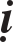 Kinh naøy Taïng naøo thaâu nhieáp? Ñeàu khoâng phaûi laø ba taïng Thanh vaên tröôùc ñaây thaâu nhieáp, ôû trong ba loaïi sau thuoäc Boà-taùt taïng ñích thöïc chæ thuoäc veà loaïi sau, bôûi vì trong Trí Luaän rieâng bieät chæ ra kinh naøy laø Baát coïng. Hoaëc trong ba loaïi chæ tröø moät loaïi ñaàu, hai loaïi sau ñeàu thaâu nhieáp, bôûi vì trong kinh naøy coù ñuû chung vaø rieâng. Hoaëc cuõng noái thoâng vôùi Giaû laäp Thanh vaên taïng kia thaâu nhieáp, bôûi vì trong kinh cuõng phaân roõ veà Töù Ñeá... Hoaëc cuõng toång quaùt noái thoâng vôùi hai Taïng ñaõ thaâu nhieáp, bôûi vì phaùp trong Thanh vaên taïng ñeàu döïa vaøo Nhaát thöøaphaùp giôùi maø löu thoâng, cho neân yù vò khoâng khaùc bieät.Moät boä thaâu nhieáp:ÔÛ trong möôøi hai Boä, hoaëc chæ döïa theo moät boä Phöông Quaûng maø thaâu nhieáp. Luaän Ñoái Phaùp noùi: Voán laø nôi nöông töïa laøm lôïi ích an laïc cho taát caû chuùng sinh, tuyeân thuyeát veà phaùp roäng lôùn raát saâu, cho neân goïi laø Phöông Quaûng. Laïi trong Du-giaø noùi: Trong Thanh vaên taïng khoâng coù Phöông Quaûng, hoaëc laø ñeà muïc kinh naøy ñaõ bieåu hieän roõ raøng.Ba boä thaâu nhieáp:Ñoù laø Kyù bieät, Töï thuyeát, Phöông Quaûng. Bôûi vì trong Phaùp Hoa noùi chín Boä coøn laïi laø Tieåu thöøa, kinh naøy khoâng phaûi laø Tieåu thöøa cho neân chæ coù ba Boä thaâu nhieáp.Hoaëc laø chín boä thaâu nhieáp:Ñoù laø tröø ra Nhaân duyeân, Thí duï vaø Luaän nghò. Bôûi vì kinh Nieát- baøn thöù ba noùi ngöôøi baûo veä Ñaïi thöøa thoï trì chín Boä, tröø ra ba Boä tröôùc.Ñuû möôøi hai boä:Moät laø Kheá kinh thaâu nhieáp, bôûi vì kinh Nieát-baøn noùi baét ñaàu töø “Nhö thò” cuoái cuøng ñeán “Phuïng haønh” laø Kheá kinh. Hai laø ÖÙng tuïng, bôûi vì nhö vaên sau coù ñuû truøng tuïng. Ba laø Kyù bieät, bôûi vì nhö vaên sau coù ñuû thoï kyù thaønh Phaät... Boán laø Phuùng tuïng, bôûi vì nhö vaên sau coù noùi thaúng veà tuïng... Naêm laø Töï thuyeát, nhö vaên sau töø Ñònh ñöùng leân lieàn noùi ñeán phaàn caên baûn... Saùu laø Duyeân khôûi, bôûi vì nhö vaên sau nhôø vaøo thöa thænh tuyeân thuyeát. Baûy laø Thí duï, bôûi vì nhö vaên sau môû roäng noùi veà duï. Taùm laø Boån söï, bôûi vì nhö sau noùi veà nhöõng söï vieäc voán coù cuûa Loâ-xaù-na vaø nhöõng söï vieäc ñaõ traûi qua luùc ñaàu cuûa Phoå Hieàn. Chín laø Boån sinh, bôûi vì nhö sau noùi veà töôùng sinh voán coù cuûa Loâ-xaù-na... Möôøi laø moät moân Phöông Quaûng coù theå bieát. Möôøi moät laø Hy phaùp, nhö vaên sau noùi loã chaân loâng thuyeát phaùp vaø toøa ngoài coù caùc chuùng vaây quanh, coät truï baèng vaät baùu hieän roõ Phaät... Möôøi hai laø Luaän nghò, nhö Du-giaø quyeån taùm möôi moát noùi: Ñoù laø caùc kinh ñieån tuaàn hoaøn nghieân cöùu ñoái chieáu töôøng taän. Ma-ñaùt-lyù-ca (Luaän taïng), taát caû kinh lieãu nghóa ñeàu goïi laø Ma-ñaùt-lyù-ca, nghóa laø ôû nôi naøy Ñöùc Theá Toân töï môû roäng phaân bieät veà phaùp töôùng..., nhö vaên sau noùi ôû phaåm Minh Naïn... Vì theá cho neân kinh naøy coù ñuû möôøi hai Boä thaâu nhieáp. Nghóa coøn laïi noùi nhö ôû trong möôøi hai boä kinh sau naøy. Taïng boä thaâu nhieáp, xong.Ba-Trình baøy veà söï thieát laäp giaùo sai bieät. Sô löôïc ñöa ra möôøi loaïi: 1) Noùi veà Coå thuyeát; 2) Bieän giaûi veà ñuùng sai; 3) Thuaät veà Taây Vöùc; 4) Hoäi traùi ngöôïc nhau; 5) Trình baøy veà hieän truyeàn; 6) Xaùc ñònhquyeàn-thaät; 7) Hieån baøy khai-hôïp; 8) Giaùo tröôùc sau; 9) Döïa vaøo nghóa phaân giaùo; 10) Duøng lyù khai môû Toâng chæ.Noùi veà Coå thuyeát: Xöa nay caùc vò laäp giaùo coù raát nhieàu caùch, khoù maø hieån baøy ñaày ñuû, sô löôïc noùi veà möôøi vò, ñeå laøm thaønh göông soi.Moät, ñôøi Haäu Nguïy, Boà-ñeà Löu Chi laäp ra Nhaát aâm giaùo, nghóa laø taát caû Thaùnh giaùo chæ laø moät vieân aâm giaùo cuûa Nhö Lai, nhöng tuøy caên khaùc nhau cho neân phaân ra caùc loaïi, nhö qua moät côn möa töôùi thaám nhö nhau. Laïi trong kinh noùi: “Phaät duøng moät aâm dieãn noùi phaùp, chuùng sanh tuøy loaïi ñeàu hieåu ñöôïc...”Hai, thôøi nhaø Traàn, Tam taïng Chaân Ñeá... laäp ra hai giaùo Tieäm- Ñoán, nghóa laø döïa theo cô töø töø toû ngoä, Ñaïi döïa vaøo Tieåu maø phaùt khôûi, giaùo ñaõ thi thieát ñaày ñuû Tam thöøa, cho neân goïi laø Tieäm, töùc laø kinh Nieát-baøn... Neáu döïa theo cô laäp töùc thaúng tieán, Ñaïi khoâng nhôø vaøo Tieåu, giaùo ñaõ thi thieát chæ laø Boà-taùt thöøa, cho neân goïi laø Ñoán, töùc laø kinh Hoa Nghieâm... Veà sau Phaùp sö Ñaïi Vieãn... cuõng noùi gioáng nhö vaäy.Ba, ñôøi Haäu Nguïy, Luaät sö Quang Thoáng nöông theo Tam taïng Phaät-ñaø tu taäp laäp ra ba loaïi giaùo, ñoù laø Tieäm-Ñoán-Vieân. YÙ giaûi thích cuûa Luaät sö Quang Thoáng: Moät laø caên chöa thuaàn thuïc, tröôùc noùi ñeán Voâ thöôøng-sau môùi noùi veà Thöôøng, tröôùc laø Khoâng-sau laø khoâng Khoâng, nhö vaäy theo thöù töï goïi laø Tieäm giaùo. Hai laø caên ñaõ thuaàn thuïc, ñoái vôùi moät phaùp moân dieãn noùi ñaày ñuû taát caû Phaät phaùp, ñoù laø Thöôøng vaø Voâ thöôøng, Khoâng vaø khoâng Khoâng..., taát caû noùi ñaày ñuû, laïi khoâng nhôø vaøo Tieäm cho neân goïi laø Ñoán. Ba laø ñoái vôùi caên baäc Thöôïng thoâng hieåu phaïm vi taàng baäc cuûa caûnh Phaät, noùi veà phaùp moân töï taïi bí maät vieân maõn, quaû ñöùc cöùu caùnh giaûi thoaùt voâ ngaïi cuûa Nhö Lai, cho neân goïi laø Vieân, töùc laø kinh naøy do Vieân ñoán thaâu nhieáp. Veà sau nhöõng moân haï cuûa Quang Thoáng tuaân theo Luaät sö Quang Thoáng cuõng ñeàu keá thöøa toâng chæ gioáng nhö noùi ôû ñaây.Boán, thôøi nhaø Teà, Phaùp sö Ñaïi Dieãn... laäp ra boán toâng giaùo: Moät laø Nhaân duyeân toâng, ñoù töùc laø caùc Boä nhö Taùt-baø-ña... cuûa Tieåu thöøa; hai laø Giaû danh toâng, ñoù laø luaän Thaønh Thaät vaø caùc thuyeát nhö kinh boä...; ba laø Baát chaân toâng, ñoù laø caùc boä Baùt-nhaõ, noùi veà lyù töùc Khoâng trình baøy veà taát caû caùc phaùp khoâng chaân thaät...; boán laø Chaân toâng, ñoù laø Hoa Nghieâm vaø Nieát-baøn, trình baøy veà Phaät taùnh-chaân lyù-phaùp giôùi...Naêm, Phaùp sö Hoä Thaân... laäp ra naêm toâng giaùo, nghóa laø vò naøy töø trong toâng thöù tö tröôùc ñaây, taùch chaân lyù-Phaät taùnh ñeå laøm Chaân toâng, töùc laø kinh Nieát-baøn; thöù naêm goïi laø Phaùp giôùi toâng, töùc laø Hoa Nghieâm trình baøy veà phaùp moân Phaùp giôùi töï taïi voâ ngaïi.Saùu, thôøi nhaø Traàn, Thieàn sö Tö Nam Nhaïc, Thieàn sö Trí Giaû... laäp ra boán giaùo: Moät laø Tam taïng giaùo, cuõng goïi laø Tieåu thöøa giaùo, nhö Phaùp Hoa noùi: “Khoâng ñöôïc gaàn guõi ngöôøi hoïc Tam taïng Tieåu thöøa”. Trong Trí Luaän noùi Tieåu thöøa laø Tam taïng, Ñaïi thöøa goïi laø Ma-ha-dieãn taïng. Hai goïi laø Thoâng giaùo, cuõng goïi laø Tieäm giaùo, nghóa laø trong kinh Ñaïi thöøa noùi goàm chung Tam thöøa, che phuû taát caû ba caên... Laïi nhö trong Ñaïi Phaåm, chính laø möôøi Ñòa nhö Caøn Hueä ñòa... goàm chung Tam thöøa. Ba goïi laø Bieät giaùo, cuõng goïi laø Ñoán giaùo, nghóa laø trong caùc kinh Ñaïi thöøa ñaõ noùi veà phaùp moân ñaïo lyù khoâng goàm chung Tieåu thöøa... Boán goïi laø Vieân giaùo, cuõng goïi laø Bí maät giaùo, nghóa laø phaùp giôùi töï taïi ñaày ñuû vieân maõn, moät töùc laø taát caû, taát caû töùc laø moät, voâ ngaïi phaùp moân cuõng chính laø Hoa Nghieâm...Baûy, thôøi nhaø Ñöôøng, coù Haûi Ñoâng laø Phaùp sö Nguyeân Hieåu ôû nöôùc Taân La soaïn thuaät sôù giaûi veà kinh naøy, cuõng laäp ra boán giaùo: Moät laø Tam thöøa Bieät giaùo, nghóa laø nhö giaùo Töù Ñeá, kinh Duyeân Khôûi... Hai laø Tam thöøa Thoâng giaùo, nghóa laø nhö kinh Baùt-nhaõ, kinh Thaâm Maät... Ba laø Nhaát thöøa Phaàn giaùo, nhö kinh Anh Laïc vaø kinh Phaïm Voõng... Boán laø Nhaát thöøa Maõn giaùo, nghóa laø nhö kinh Hoa Nghieâm, giaùo Phoå Hieàn. Giaûi thích rieâng bieät veà boán giaùo naøy nhö trong Sôù kia.Taùm, thôøi nhaø Ñöôøng, Phaùp sö Caùt Taïng laäp ra ba loaïi giaùo, laøm ba phaùp luaân: Moät laø Caên baûn Phaùp luaân, töùc laø kinh Hoa Nghieâm ñaõ noùi luùc ñaàu; hai laø Chi maït Phaùp luaân, töùc laø Tieåu thöøa... ñaõ noùi ôû sau; ba laø Nhieáp maït quy boån Phaùp luaân, töùc laø kinh Phaùp Hoa, sau boán möôi naêm noùi veà giaùo rôøi boû ba tieán vaøo moät, giaûi thích ñaày ñuû nhö luaän aáy.Chín, thôøi nhaø Löông, Phaùp sö Vaân ôû chuøa Quang Traïch laäp ra boán Thöøa giaùo, nghóa laø nhö trong kinh Phaùp Hoa, ba xe tröôùc cöûa töùc laø ba Thöøa, giöõa ngaõ tö ñöôøng ñaõ trao cho xe traâu traéng lôùn töùc laø Thöøa thöù tö, bôûi vì xe traâu tröôùc cöûa cuõng gioáng nhö xe deâ-xe nai, ñeàu khoâng ñaït ñöôïc. Neáu khoâng nhö vaäy thì luùc Tröôûng giaû ôû trong nhaø daãn daét caùc con, noùi laø ba xe naøy chæ ôû ngoaøi cöûa, caùc con ra khoûi nhaø thì seõ coù ñöôïc xe. Taïi sao ra roài ñeán nôi ban ñaàu chæ nôi ñaõ döøng xe, maø khoâng coù ñöôïc cho neân sau laïi ñoøi laáy? Vì vaäy bieát laø Quyeàn giaùo gioáng nhö xe deâ-xe nai. Do ñoù trong Ñaïi thöøa Quyeàn giaùo phöông tieän maø noùi, giaûi thích ñaày ñuû nhö trong sôù giaûi veà Phaùp Hoa.Möôøi, thôøi nhaø Ñöôøng, Phaùp sö AÁn vaø Phaùp sö Maãn... ôû Giang Nam laäp ra hai giaùo: Moät laø kinh Thích-ca, goïi laø Khuaát Khuùc giaùo, bôûi vì thuaän theo cô taùnh ñeå tuøy caùch phaù chaáp, nhö Nieát-baøn...; hai laø kinh Loâ-xaù-na, goïi laø Bình Ñaïo giaùo, bôûi vì thuaän theo phaùp taùnh töï taïi maønoùi, nhö Hoa Nghieâm... Sö aáy giaûi thích veà hai giaùo naøy sô löôïc coù boán rieâng bieät: Moät laø Chuû khaùc, nghóa laø nôi aáy Hoùa thaân Thích-ca ñaõ noùi, nôi naøy laø möôøi thaân Xaù-na ñaõ noùi; hai laø Xöù khaùc, nghóa laø nôi aáy noùi ôû toøa coû döôùi taùn caây thuoäc theá giôùi Ta-baø, nôi naøy noùi ôû toøa Kim cang döôùi caây baùu thuoäc theá giôùi Lieân Hoa Taïng; ba laø Chuùng khaùc, nghóa laø nôi aáy noùi cho Thanh vaên vaø Boà-taùt, nôi naøy chæ noùi cho Boà-taùt cuøng chung phaàn vò cao nhaát; boán laø Thuyeát khaùc, nghóa laø nôi aáy chæ laø moät phöông ñaõ noùi, nôi naøy bao goàm möôøi phöông cuøng noùi. Giaûi thích roäng ra nhö trong sôù giaûi veà Hoa Nghieâm.Bieän giaûi veà ñuùng sai: Möôøi vò laäp giaùo treân ñaây, ñeàu laø nhöõng baäc taøi naêng trí tueä tuyeät luaân ôû ñöông thôøi. Nhö Thieàn sö Tö, Thieàn  sö Trí Giaû…, thaàn kyø caûm thoâng tìm hieåu daáu tích böôùc leân phaàn vò, Linh Sôn nghe phaùp nhôù ñeán ngaøy nay; Phaùp sö Vaân döïa vaøo ñaây khai môû toâng chæ, giaûng veà Phaùp Hoa caûm trôøi möa hoa..., ñeàu nhö Taêng Truyeän... ñaõ hieån baøy. Vaû laïi, caùc vò tieân ñöùc naøy leõ naøo laø ngöôøi öa thích khaùc laï, cho neân phaân chia Thaùnh giaùo, chæ bôûi vì hieåu bieát ñaày ñuû caùc kinh ñieån, khaùc daáu veát maø cuøng caên cô, noùi khoâng theå khaùc ñöôïc, môû mang toâng chæ rieâng bieät giaûi thích, coát phaûi khieán cho Thaùnh thuyeát ñeàu hôïp vôùi caên cô.Hoûi: Möôøi thuyeát treân ñaây ai ñuùng ai sai?Ñaùp: Theo luaän Thaønh Thaät: “Luùc Ñöùc Phaät noùi lôøi veà trong- ngoaøi-ôû giöõa xong thì lieàn nhaäp ñònh, luùc aáy coù naêm traêm La-haùn ñeàu giaûi thích lôøi naøy. Sau khi Ñöùc Phaät xuaát ñònh cuøng nhau thöa hoûi Ñöùc Theá Toân, ai ñuùng yù Phaät. Ñöùc Phaät noùi ñeàu sai yù Ta. Nhöõng ngöôøi thöa hoûi Ñöùc Phaät, ñaõ khoâng ñuùng yù Ñöùc Phaät thì leõ naøo khoâng maéc toäi? Ñöùc Phaät noùi tuy sai yù Ta maø ñeàu thuaän vôùi Chaùnh lyù, coù theå vì Thaùnh giaùo, thì coù phöôùc chöù khoâng coù toäi.” Huoáng gì caùc thuyeát naøy ñeàu coù ít nhieàu Thaùnh giaùo laøm chöùng, vì theá cho neân khoâng theå hoaøn toaøn laø sai traùi.Thuaät veà luaän thuyeát ôû Taây Vöùc: Chaân Ñeá ba Luaân, Kieäp-ña boán Giaùo, Ba Pha naêm Thuyeát, ñeàu nhö bieät thuyeát. Vaû laïi, Phaùp Taïng ôû trong nieân hieäu Vaên Minh nguyeân nieân nhaø Ñöôøng (Dueä Toâng 684), may maén gaëp Tam taïng Phaùp sö Ñòa-baø-ha-la laø ngöôøi Trung Thieân Truùc, thôøi Ñöôøng noùi laø Nhaät Chieáu, ôû chuøa Thaùi Nguyeân-Taây Kinh phieân dòch kinh luaän, ñích thaân toâi luùc aáy môùi hoûi: Caùc vò ôû Taây Vöùc ñoái vôùi Thaùnh giaùo moät ñôøi coù theå coù phaân ñònh Quyeàn-Thaät hay khoâng? Tam taïng noùi raèng: Thôøi gian gaàn ñaây taïi chuøa Na-lan-ñaø ôû Thieân Truùc, cuøng luùc coù hai Ñaïi ñöùc Luaän sö, moät vò teân laø Giôùi Hieàn, moät vò teân laø Trí Quang, ñeàu laø baäc thaàn giaûi sieâu phaøm, danh tieáng vöôït cao ôû NguõAÁn, haïng taø ñaïo ñeàu cuùi raäp ñaàu, nhöõng Boä khaùc ñeàu chaân thaønh quay veà, ngöôøi hoïc Ñaïi thöøa ngöôõng moä nhö maët trôøi-maët traêng. Böôùc moät mình ôû Thieân Truùc chæ coù moät ngöôøi maø thoâi. Bôûi vì ñaõ keá thöøa toâng chæ khaùc bieät, cho neân laäp giaùo khoâng gioáng nhau.Thöù nhaát laø Giôùi Hieàn, thì xa ñöôïc nhôø Di-laëc vaø Voâ Tröôùc, gaàn thì theo sau Hoä Phaùp vaø Nan-ñaø, döïa vaøo caùc kinh nhö Thaâm Maät..., caùc luaän nhö Du-giaø..., laäp ra ba loaïi giaùo. Nghóa laø Ñöùc Phaät ñaàu tieân ôû vöôøn Loäc Uyeån noùi phaùp Tieåu thöøa, tuy noùi Sinh Khoâng nhöng haõy coøn chöa noùi chaân lyù cuûa Phaùp Khoâng, cho neân khoâng phaûi laø lieãu nghóa, töùc laø caùc kinh nhö Töù A-haøm... Trong thôøi thöù hai, tuy döïa vaøo töï taùnh cuûa Bieán keá sôû chaáp maø noùi caùc Phaùp Khoâng, nhöng haõy coøn chöa noùi ñeán ñaïo lyù Y tha-Vieân thaønh chæ do Thöùc, cho neân cuõng khoâng phaûi laø lieãu nghóa, töùc laø caùc boä giaùo nhö Baùt-nhaõ... Trong thôøi thöù ba môùi döïa vaøo Chaùnh lyù Ñaïi thöøa noùi ñaày ñuû veà Nhò ñeá Duy thöùc nhö ba taùnh-ba voâ taùnh..., môùi laø lieãu nghóa, töùc laø caùc kinh nhö Giaûi Thaâm Maät... Vaû laïi, ba phaàn vò naøy ñeàu duøng ba nghóa ñeå giaûi thích: 1) Nhieáp cô; 2) Thuyeát giaùo; 3) Hieån lyù. Taïm thôøi thöù nhaát chæ thaâu nhieáp Thanh vaên, chæ noùi veà Tieåu thöøa, chæ hieån baøy veà taùnh Khoâng; thöù hai chæ thaâu nhieáp Boà-taùt, chæ noùi veà Ñaïi thöøa, chæ hieån baøy veà hai Khoâng; thöù ba thaâu nhieáp taát caû caùc cô, noùi goàm chung caùc Thöøa, hieån baøy ñaày ñuû veà Khoâng-Höõu. Vì vaäy hai phaàn vò tröôùc thaâu nhieáp cô thuoäc veà Giaùo-Lyù ñeàu coù thieáu huït laãn nhau, cho neân khoâng phaûi laø lieãu nghóa; moät phaàn vò sau, moïi cô ñeàu thaâu nhieáp, moïi giaùo ñeàu coù ñuû, moïi lyù ñeàu troïn veïn, cho neân chính laø lieãu nghóa.Thöù hai laø Luaän sö Trí Quang, xa ñöôïc nhôø Vaên Thuø-Long Thoï, gaàn vaâng theo Ñeà Baø-Thanh Bieän, döïa vaøo caùc kinh nhö Baùt-nhaõ…, caùc luaän nhö Trung Quaùn..., cuõng laäp ra ba giaùo. Nghóa laø Ñöùc Phaät ñaàu tieân ôû vöôøn Loäc Uyeån vì caùc Tieåu caên noùi veà phaùp Tieåu thöøa, trình baøy taâm- caûnh cuøng coù. Trong thôøi thöù hai vì haøng Trung caên noùi veà phaùp töôùng Ñaïi thöøa, trình baøy veà ñaïo lyù caûnh khoâng-taâm coù chæ do Thöùc, bôûi vì caên haõy coøn keùm coûi chöa coù theå laøm cho tieán vaøo Chaân Khoâng bình ñaúng, cho neân ñöa ra caùch noùi naøy. Thôøi thöù ba vì haøng Thöôïng caên noùi veà Voâ töôùng Ñaïi thöøa, bieän giaûi veà taâm-caûnh ñeàu Khoâng, cuøng moät vò bình ñaúng, laø chaân thaät lieãu nghóa. Laïi ba phaàn vò naøy cuõng giaûi thích theo ba nghóa: Moät laø thaâu nhieáp cô, thöù nhaát chæ thaâu nhieáp cô thuoäc haøng Nhò thöøa; thöù hai thaâu nhieáp chung hai cô Ñaïi-Tieåu, bôûi vì toâng naøy chaáp vaøo moät phaàn Nhò thöøa khoâng höôùng ñeán quaû Phaät; thöù ba chæ thaâu nhieáp Boà-taùt, goàm chung caû Tieäm-Ñoán, bôûi vì caùc haøng Nhò thöøa ñeàuhöôùng ñeán quaû Phaät chöù khoâng coù ñöôøng khaùc. Hai laø döïa theo giaùo, ban ñaàu chæ noùi veà Tieåu thöøa, tieáp theo goàm chung Tam thöøa, veà sau chæ rieâng Nhaát thöøa. Ba laø döïa theo hieån baøy veà lyù, ban ñaàu vì phaù töï taùnh ngoaïi ñaïo..., cho neân noùi veà phaùp duyeân sinh nhaát ñònh laø thaät coù; tieáp theo töùc laø töø töø phaù chaáp veà duyeân sinh thaät coù cuûa Nhò thöøa, noùi duyeân sinh naøy cho laø töïa nhö coù, bôûi vì Nhò thöøa kia sôï haõi Chaân Khoâng naøy, cho neân haõy coøn giöõ laïi Giaû Höõu maø tieáp nhaän daãn daét; veà sau môùi döïa vaøo Ñaïi thöøa cöùu caùnh noùi ñeán duyeân sinh naøy töùc laø taùnh Khoâng cuøng moät vò bình ñaúng-hai ñeá khoâng ngaên ngaïi. Vì theá cho neân phaùp töôùng Ñaïi thöøa coù sôû ñaéc... thuoäc veà giaùo thöù hai, khoâng phaûi laø chaân thaät lieãu nghóa. Ba giaùo naøy theo thöù töï nhö trong Baùt Nhaõ Ñaêng Luaän Thích cuûa Luaän sö Trí Quang, daãn ñaày ñuû kinh Toâ-nhaõ-na Ma-ha-dieãn noùi, Trung Hoa noùi laø kinh Ñaïi Thöøa Dieäu Trí, kinh naøy xöa chöa ñöôïc nghe.Hoäi traùi ngöôïc nhau: Hoûi: Hai caùch noùi naøy ñaõ ñeàu laø Thaùnh giaùo laøm maâu thuaãn laãn nhau, chöa bieát laø coù theå hoøa hôïp hay laø khoâng theå hoøa hôïp? Ñaùp: Khoâng hoøa hôïp maø ñeàu hoøa hôïp.Thöù nhaát laø khoâng hoøa hôïp, ñaõ ñeàu laø Thaùnh giaùo, tuøy duyeân lôïi ích chuùng sinh naøo ñôïi ñeán hoøa hôïp? Töùc laø trong boán loaïi Taát ñaøn cuûa Trí Luaän thì taát caû ñeàu laø Vò nhaân taát ñaøn, cuõng laø Chuùng sinh laïc duïc yù thuù trong boán yù thuù cuûa Nhieáp Luaän. ÔÛ trong moät phaùp, hoaëc laø khen hoaëc laø cheâ, vì theá cho neân hai caùch noùi naøy khoâng caàn mieãn cöôõng hoøa hôïp.Thöù hai laø ñeàu hoøa hôïp, coù hai moân: Moät laø döïa theo giaùo thíchöùng cô, hai laø döïa theo cô tieáp nhaän giaùo.Trong phaàn moät chæ laø giaùo moân lieãu nghóa vaø khoâng lieãu nghóa cuûa Phaät, coù boán phaàn vò: Moät laø döïa theo thaâu nhieáp cô roäng heïp, hai laø döïa theo ngoân giaùo ñuû thieáu, ba laø döïa theo lôïi ích chuùng sinh lôùn nhoû, boán laø döïa theo hieån baøy lyù caïn saâu. Moät laø neáu chæ thaâu nhieáp Nhò thöøa maø khoâng bao goàm Boà-taùt, hoaëc chæ rieâng Boà-taùt chöù khoâng bao goàm Nhò thöøa, thì ñeàu thaâu nhieáp cô haïn heïp cho neân khoâng phaûi laø lieãu nghóa; neáu môû roäng thaâu nhieáp ba cô hoaøn toaøn ñaày ñuû thì môùi laø lieãu nghóa. Hai laø neáu chæ noùi veà Tieåu maø khoâng goàm noùi veà Ñaïi, hoaëc chæ noùi veà Ñaïi thöøa chöù khoâng goàm ñuû Tieåu thöøa giaùo, bôûi vì noùi ñeàu coù thieáu cho neân khoâng phaûi laø lieãu nghóa; neáu noùi bao goàm Ñaïi-Tieåu, ñaày ñuû Tam thöøa thì môùi laø lieãu nghóa. Kinh Thaâm Maät... döïa vaøo hai moân treân, Giôùi Hieàn ñaõ phaân ñònh cuõng coù ñaïo lyù. Ba laø döïa theo lôïi ích chuùng sinh lôùn nhoû, neáu khieán cho taát caû chuùng sinh ñöôïc lôïi ích Tieåu thöøa, hoaëc laø khieán cho taát caû höõu tình ñöôïc lôïi ích Ñaïi thöøa, thìcoù ngöôøi ñöôïc lôïi ích nhoû, khoâng coù theå hoaøn toaøn khieán cho ñöôïc lôïi ích cao nhaát, ñeàu khoâng phaûi laø lieãu nghóa; neáu coù theå khieán cho taát caû chuùng sanh aáy ñaït ñeán tòch dieät Nhò thöøa, taát caû ñeàu seõ ñöôïc lôïi ích Ñaïi Boà-ñeà, thì môùi laø lieãu nghóa. Boán laø döïa theo hieån baøy lyù caïn saâu, neáu ñoái vôùi duyeân khôûi tuøy theo noùi veà thaät coù, hoaëc tuy laø phaù boû thaät maø haõy coøn giaû coù, thì ñaõ hieåu töôùng chöa heát, hieån baøy lyù chöa ñeán cuøng, cho neân khoâng phaûi laø lieãu nghóa; neáu noùi duyeân sinh töùc laø taùnh Khoâng, khoâng ngaên ngaïi duyeân khôûi dung thoâng khoâng hai, hieåu duyeân ñaõ heát, lyù taùnh hieän roõ troøn veïn, thì môùi laø lieãu nghóa. Kinh Dieäu Trí aáy döïa vaøo hai moân treân, Trí Quang ñaõ phaân ñònh raát coù ñaïo lyù. Vì theá cho neân hai caùch noùi ñeàu döïa vaøo moân rieâng bieät khoâng ñeán vôùi nhau, leõ naøo coù traùi ngöôïc nhau?Hai laø döïa theo cô tieáp nhaän giaùo. Hoûi: Hai caùch noùi veà ba giaùo ñeàu laø ban ñaàu noùi ñeán Tieåu, Hoa Nghieâm ban ñaàu noùi laøm sao giaûi thích phuø hôïp? Ñaùp: Caùc vò coù ba caùch giaûi thích:Moät caùch noùi laø ba phaùp luaân naøy döïa theo cô Tieäm ngoä maø noùi, Hoa Nghieâm luùc ñaàu döïa theo cô Ñoán ngoä maø noùi. Neáu nhö vaäy thì kinh Maät Tích Löïc Só luùc ban ñaàu noùi ñaày ñuû veà phaùp Tam thöøa, kinh naøy laø thuoäc veà Tieäm hay thuoäc veà Ñoán? Neáu nhö laø Tieäm giaùo thì leõ ra chæ noùi ñeán Tieåu, neáu nhö laø Ñoán giaùo thì leõ ra chæ noùi ñeán Ñaïi, kinh aáy ñaõ coù ñuû ba thì cuoái cuøng trôû thaønh traùi ngöôïc coù haïi, vì theá cho neân caùch giaûi thích naøy cuõng khoù söû duïng.Moät caùch noùi laø neáu döïa vaøo moân hieån baøy roõ raøng, thì coù thöù töï ba phaùp nhö tröôùc; neáu döïa theo moân bí maät, thì caùc thuyeát ñoàng thôøi. Neáu nhö vaäy thì luùc ban ñaàu Tieåu hieån baøy maø Ñaïi bí maät, sao khoâng duøng Ñaïi hieån baøy maø Tieåu bí maät? Vaû laïi, phaân ñònh veà hieån maät naøy trích töø Thaùnh giaùo naøo, lyù ñaõ khoâng nhö nhau, laïi khoâng coù Thaùnh giaùo, cho neân khoù y theo söû duïng. Hai caùch giaûi thích treân ñaây, ba phaùp luaân naøy thaâu nhieáp phaùp khoâng heát, ñaàu thì Tieäm maø khoâng phaûi laø Ñoán, sau thì Hieån maø khoâng phaûi laø Maät.Moät caùch noùi raèng chæ laø vieân aâm cuûa Nhö Lai dieãn noùi nhö nhau, khaùc loaïi ñeàu hieåu ñöôïc, döïa vaøo Tieåu keát taäp chæ noùi ñeán Tieåu thöøa, döïa vaøo Ñaïi keát taäp chæ noùi ñeán Ñaïi thöøa, döïa vaøo cuøng keát taäp noùi ñaày ñuû Tam thöøa. Neáu nhö vaäy thì tuøy moät keát taäp ñeàu khoâng coù tröôùc sau, sao coù thöù töï ba giaùo nhö vaäy? Nay giaûi thích vaán naïn naøy thì hoäi tuï hai caùch noùi, luaän roäng veà vieân aâm cuûa Nhö Lai noùi phaùp phaàn lôùn theå leä coù hai: Moät laø vì ngöôøi caên ñònh ôû ñôøi naøy maø noùi, hai laø vì ngöôøi caên baát ñònh ôû ñôøi naøy maø noùi.Trong phaàn moät coù ba tieát: Moät laø hoaëc coù chuùng sinh ôû ñôøi naøy nhaát ñònh laø caên taùnh Tieåu thöøa, thaáy Ñöùc Phaät tröôùc sau chæ noùi veà Tieåu thöøa, nhö caùc boä Tieåu thöøa, keát taäp ba Taïng hoaøn toaøn khoâng coù Ñaïi thöøa. Hai laø hoaëc coù chuùng sanh ôû ñôøi naøy thuaàn thuïc caên taùnh Tam thöøa, thaáy Ñöùc Phaät tröôùc sau chæ noùi veà Tam thöøa, nhö kinh Maät Tích Löïc Só, khi Ñöùc Phaät ban ñaàu ôû vöôøn Loäc Uyeån noùi phaùp, voâ löôïng chuùng sinh ñaït ñöôïc quaû A-la-haùn, voâ löôïng chuùng sinh thaønh ñaïo Bích- chi Phaät, voâ löôïng chuùng sinh phaùt taâm Boà-ñeà, truù vaøo Sô ñòa..., cho ñeán noùi roäng ra. Ñaïi Phaåm vaø Ñaïi Baùt-nhaõ cuõng noùi gioáng nhö vaäy, bôûi vì döïa theo nghóa naøy, veà sau ñaõ noùi ñeàu goàm chung ñaày ñuû Tam thöøa naøy, nhö trong caùc kinh Ñaïi thöøa ñaõ noùi. Ba laø hoaëc coù chuùng sinh ôû ñôøi naøy thuaàn thuïc caên taùnh Nhaát thöøa, thì ban ñaàu thaáy Ñöùc Phaät trong Hoa Taïng theá giôùi döôùi taùn caây chuùa(thoï vöông) döïa vaøo ñònh Haûi AÁn, chæ vì Boà-taùt dieãn noùi veà phaùp moân Voâ taän vieân maõn töï taïi voâ ngaïi, ñaày ñuû chuû-baïn, cho ñeán cuoái cuøng cuõng noùi gioáng nhö vaäy, bôûi vì trong phaùp naøy bao quaùt taát caû chín ñôøi, thaâu nhieáp ñaày ñuû tröôùc sau.Hai laø vì ngöôøi caên baát ñònh, coù hai phaàn vò: Moät, bôûi vì ôû ñôøi naøy khoâng nhaát ñònh laø caên Tieåu thöøa, cho neân coù theå thích hôïp tieán vaøo phaàn vò Tam thöøa, thì ban ñaàu nghe chæ coù Tieåu cho laø khoâng lieãu nghóa, tieáp ñeán nghe chæ coù Ñaïi cuõng khoâng phaûi laø lieãu nghóa, sau ñoù nghe ñaày ñuû Tam thöøa môùi thaät laø lieãu nghóa. Kinh Giaûi Thaâm Maät döïa vaøo caên naøy maø bieän giaûi. Hai, bôûi vì ôû ñôøi naøy khoâng nhaát ñònh laø caên Tieåu thöøa, cho neân coù theå thích hôïp tieán vaøo phaàn vò Nhaát thöøa, thì ban ñaàu chæ noùi Tieåu laø giaùo khoâng lieãu nghóa, tieáp ñeán goàm chung Ñaïi-Tieåu cuõng khoâng phaûi laø giaùo lieãu nghóa, sau ñoù hoäi tuï ba quy veà moät chæ noùi Nhaát thöøa môùi laø giaùo lieãu nghóa. Kinh Dieäu Trí thích hôïp vôùi yù naøy. Do caên khoâng nhaát ñònh maø coù hai moân naøy, vì theá hai Sö ñeàu thuaät moät moân, cho neân khoâng traùi ngöôïc nhau. Do coù caên nhaát ñònh vaø khoâng nhaát ñònh ôû ñôøi naøy nhö vaäy, vì theá cho neân khieán giaùo moân aáy hoaëc coù tröôùc sau, hoaëc khoâng coù tröôùc sau, döïa theo giaûi thích coù theå bieát.Trình baøy veà hieän truyeàn: Ngaøy nay caùc vò ôû trong Ñaïi thöøa töï coù hai thuyeát: Moät laø laäp ra Ñaïi thöøa thuoäc Tam thöøa, bôûi vì toâng naøy chaáp nhaän Nhò thöøa tieán vaøo tòch dieät chaéc chaén khoâng thaønh Phaät, cho neân döïa theo naêm taùnh sai bieät aáy maø noùi ñaày ñuû Tam thöøa. Hai laø laäp ra Ñaïi thöøa thuoäc Nhaát thöøa, bôûi vì toâng naøy chaáp nhaän Nhò thöøa tieán vaøo tòch dieät cuõng ñeàu thaønh Phaät, cho neân döïa theo Phaät taùnh naøy coù khaép, chæ noùi ñeán Nhaát thöøa.Moät, Sö tröôùc daãn ra giaùo thaønh laäp raèng: Nhö kinh Ñaïi Baùt-nhaõquyeån 590 noùi: “Neáu chuûng loaïi höõu tình laø taùnh quyeát ñònh thuoäc     veà Thanh vaên thöøa, thì nghe phaùp naøy roài nhanh choùng coù theå chöùng ñöôïc ñòa voâ laäu cuûa mình; taùnh quyeát ñònh thuoäc veà Ñoäc giaùc thöøa, thì nghe phaùp naøy roài nhanh choùng döïa vaøo Thöøa cuûa mình maø ñöôïc giaûi thoaùt(xuaát ly), taùnh quyeát ñònh thuoäc veà Voâ thöôïng thöøa, thì nghe phaùp naøy roài nhanh choùng chöùng ñöôïc Voâ thöôïng Chaùnh ñaúng Boà-ñeà. Neáu chuûng loaïi höõu tình tuy chöa chöùng nhaäp Chaùnh taùnh ly sanh, maø taùnh khoâng nhaát ñònh thuoäc veà Tam thöøa, thì nghe phaùp naøy roài ñeàu phaùt taâm Voâ thöôïng Chaùnh ñaúng giaùc.”Laïi kinh Giaûi Thaâm Maät quyeån thöù hai noùi: “Cho ñeán traûi qua noùi veà phaùp yeáu, ñoù laø töôùng khoâng coù taùnh thuoäc töï taùnh, thaéng nghóa khoâng coù taùnh thuoäc töï taùnh, cho ñeán caùc höõu tình thuoäc chuûng taùnh Thanh vaên thöøa, cuõng nhôø vaøo ñaïo naøy-haønh tích naøy cho neân ñích thöïc ñaït ñöôïc Nieát-baøn an oån Voâ thöôïng. Taát caû Thanh vaên Ñoäc giaùc Boà-taùt ñeàu cuøng chung moät ñaïo vi dieäu thanh tònh naøy, ñeàu cuøng chung moät thanh tònh cöùu caùnh naøy, laïi khoâng coù loaïi thöù hai. Ta döïa vaøo yù saâu kín voán coù naøy cho neân noùi chæ coù Nhaát thöøa, khoâng phaûi laø ôû trong taát caû höõu tình giôùi, khoâng coù caùc loaïi chuûng taùnh höõu tình, höõu tình sai bieät hoaëc laø taùnh thuoäc Ñoän caên, hoaëc laø taùnh thuoäc Trung caên, hoaëc laø taùnh thuoäc Lôïi caên.” Giaûi thích: Ñaây laø döïa theo Tam thöøa cuøng chung moät ñaïo Voâ taùnh ñaõ quaùn, yù saâu kín noùi ñaây goïi laø Nhaát thöøa, lyù thaät thì Tam thöøa ñeàu chöùng Nieát-baøn khoâng phaûi laø moät.Laïi trong luaän Du-giaø quyeån 37 noùi: “Boå-ñaëc-giaø-la thaønh töïu, thì toùm löôïc noùi veà boán loaïi: Coù chuûng taùnh Thanh vaên, duøng Thanh vaên thöøa maø thaønh töïu; coù chuûng taùnh Ñoäc giaùc, duøng Ñoäc giaùc thöøa maø thaønh töïu; coù chuûng taùnh Phaät, duøng Voâ thöôïng thöøa maø thaønh töïu; khoâng coù chuûng taùnh, thì duøng neõo thieän maø thaønh töïu.” Kinh Thieän Giôùi vaø luaän Ñòa Trì ñeàu noùi gioáng nhö vaäy.Laïi trong kinh Giaûi Thaâm Maät noùi: “Boå-ñaëc-giaø-la thuoäc chuûng taùnh Thanh vaên luoân luoân höôùng ñeán vaéng laëng, tuy ñöôïc chö Phaät thi thieát caùc loaïi gia haïnh duõng maõnh, phöông tieän daãn daét chuyeån hoùa, nhöng cuoái cuøng khoâng coù theå khieán cho hoï ngoài nôi ñaïo traøng chöùng ñöôïc A-naäu Ña-la Tam mieäu Tam Boà-ñeà.” Kinh Thaâm Maät Giaûi Thoaùt cuõng noùi gioáng nhö vaäy.Kinh Thaäp Luaân quyeån thöù chín cuõng noùi Tam thöøa ñeàu nhaát ñònh sai bieät.Caùc vaên nhö vaäy ñeàu khoâng phaûi laø Tieåu thöøa, laø trong Ñaïi thöøa chaáp nhaän coù ba sai bieät, vì theá cho neân ñeàu laø giaùo Ñaïi thöøa thuoäc Tamthöøa.Hai, Sö sau daãn ra giaùo Ñaïi thöøa thuoäc Nhaát thöøa aáy: Kinh Nieát-baøn quyeån 33 noùi: “Taát caû chuùng sanh cuøng coù Phaät taùnh, ñeàu cuøng Nhaát thöøa, cuøng moät giaûi thoaùt, moät nhaân moät quaû, cuøng moät Cam loà, taát caû seõ ñaït ñöôïc Thöôøng-Laïc-Ngaõ-Tònh, ñoù goïi laø moät vò”.Laïi kinh Phaùp Hoa quyeån thöù nhaát noùi: “Trong coõi Phaät ôû möôøi phöông chæ coù phaùp Nhaát thöøa, khoâng coù hai cuõng khoâng coù ba, tröø Ñöùc Phaät phöông tieän noùi ra”. Laïi noùi: “Ban ñaàu duøng Tam thöøa daãn daét chuùng sinh, sau ñoù chæ duøng Ñaïi thöøa maø ñoä thoaùt hoï”. Laïi trong quyeån thöù ba noùi: “Sau khi Ta dieät ñoä, laïi coù ñeä töû khoâng nghe kinh naøy, khoâng bieát khoâng hieåu nhöõng coâng haïnh cuûa Boà-taùt, töï ñoái vôùi coâng ñöùc ñaõ ñaït ñöôïc sinh khôûi yù töôûng dieät ñoä, tieán vaøo Nieát-baøn. Ta ôû coõi nöôùc khaùc laøm Phaät laïi coù teân goïi khaùc, ngöôøi naøy tuy sinh khôûi yù töôûng dieät ñoä, tieán vaøo Nieát-baøn, maø ôû coõi kia caàu trí tueä cuûa Phaät”. Trong luaän Ñaïi Trí Ñoä quyeån 95 cuõng noùi gioáng nhö vaäy.Laïi trong luaän Phaùp Hoa noùi: “Trong boán Thanh vaên, lui suït taâm Boà-ñeà vaø öùng hoùa, hai Thanh vaên naøy Ñöùc Phaät thoï kyù cho; quyeát ñònh vaø taêng thöôïng maïn thì hai caên naøy bôûi vì chöa thuaàn thuïc, cho neân Boà- taùt thoï kyù, phöông tieän khieán cho phaùt taâm.” Giaûi thích: Ñaõ chæ noùi ñeán chöa thuaàn thuïc, khoâng noùi ñeán khoâng coù caên, cho neân bieát nhaát ñònh seõ ñaït ñöôïc Boà-ñeà cuûa Phaät. Laïi noùi raèng phöông tieän khieán cho phaùt taâm, töùc laø phaùt taâm Boà-ñeà.Laïi trong Nhaäp Laêng Giaø quyeån thöù hai-thöù tö vaø thöù baûy ñeàu cuøng noùi Nhò thöøa khoâng coù thaät Nieát-baøn, nhöng truù trong löïc Tam- muoäi, veà sau nhaát ñònh seõ ñaït ñöôïc Voâ thöïông Boà-ñeà.Trong luaän Phaùp Hoa noùi: “Ngöôøi thöù tö laø phöông tieän khieán cho ñi vaøo thaønh Nieát-baøn. Thaønh Nieát-baøn laø khu thaønh cuûa caùc thieàn Tam- muoäi, ñi qua thaønh aáy roài khieán cho tieán vaøo thaønh Ñaïi Baùt Nieát-baøn.” ÔÛ ñaây gioáng nhö nieàm vui truù trong Tam-muoäi ôû Laêng Gìa, bôûi vì lìa Phaàn ñoaïn cho neân taïm noùi Nieát-baøn, maø thaät söï coù thaân Bieán dòch kia. Vì theá cho neân ôû trong Tònh ñoä thöïc haønh ñaïo Boà-taùt.Kinh Thaéng Man noùi: “Noùi veà caùc haøng Nhò thöøa ñaït ñöôïc Nieát- baøn, laø Phaät phöông tieän, chæ coù Nhö Lai ñaït ñöôïc Baùt Nieát-baøn.” Laïi kinh naøy vaø kinh Voâ Thöôïng Y, luaän Baûo Taùnh, luaän Phaät Taùnh, ñeàu noùi Nhò thöøa nhaäp dieät, ôû ngoaøi ba coõi thoï thaân Bieán dòch.Laïi trong kinh Maät Nghieâm, Nhò thöøa nhaát ñònh khoâng coù vónh vieãn daäp taét khoâng coøn tro noùng(khoâi ñoaïn vónh dieät).Caùc vaên nhö vaäy cuõng laø Ñaïi thöøa, khoâng chaáp nhaän Tam thöøaquyeát ñònh sai bieät, vì theá cho neân goïi laø Nhaát thöøa giaùo.Xaùc ñ nh quyeàn-thaät: Hoaëc coù ngöôøi noùi Nhaát thöøa laø Quyeàn, Tam thöøa laø Thaät. Bôûi vì kinh Thaâm Maät, thôøi giaùo thöù nhaát chæ vì ngöôøi phaùt khôûi höôùng veà Thanh vaên thöøa, noùi chính laø cuoái cuøng khoâng coù thaønh Phaät; thôøi giaùo thöù hai chæ vì ngöôøi phaùt khôûi höôùng veà tu Ñaïi thöøa, noùi chính laø cuoái cuøng ñeàu thaønh Phaät. Hai thôøi giaùo naøy hoaëc vöôït quaù hoaëc khoâng ñaït tôùi, cho neân ñeàu khoâng phaûi laø lieãu nghóa; khoâng gioáng nhö thôøi giaùo thöù ba, coù chuûng taùnh thì thaønh töïu, khoâng coù chuûng taùnh thì khoâng thaønh töïu, môùi laø lieãu nghóa.Phaùp Hoa ñaõ laø thôøi giaùo thöù hai, töùc laø quyeàn bieán maø noùi veà yù saâu kín. Vì theá cho neân kinh Thaéng Man laáy Nhaát thöøa laøm phöông tieän maø noùi. Do ñoù lyù thaät ra chæ döïa theo chuûng taùnh baát ñònh noùi laø Nhaát thöøa. Nhieáp Luaän, Trang Nghieâm luaän, Hieån Döông luaän... ñeàu giaûi thích gioáng nhö vaäy.Laïi trong Phaùp Hoa quyeån thöù ba: “Sinh khôûi yù töôûng dieät ñoä tieán vaøo Nieát-baøn...” Döïa vaøo Du-giaø 81 ñeàu laø Thanh vaên bieán hoùa thò hieän nhaäp dieät. Laêng Giaø, Maät Nghieâm ñeàu giaûi thích phuø hôïp gioáng nhö vaây.Kinh Voâ Thöïông Y, luaän Baûo Taùnh..., ñeàu laø Nhò thöøa baát ñònh höôùng veà Boà-ñeà taêng theâm thoï maïng Bieán dòch, khoâng phaûi laø noùi nhaäp dieät laïi khôûi leân thoï thaân. Du-giaø noùi: “Trong boán caâu voán chuyeån hai Thöùc thaønh töïu-khoâng thaønh töïu, caâu thöù tö laø caû hai khoâng thaønh töïu, vì luùc Thanh vaên-Ñoäc giaùc tieán vaøo caûnh giôùi Voâ dö y Nieát-baøn.” Laïi trong quyeån 80 noùi: “Trong caûnh giôùi Voâ dö y Nieát-baøn chæ coù phaùp giôùi chaân nhö thanh tònh.”Döïa vaøo caùc vaên naøy, nhaäp Nieát-baøn roài, thaân-trí ñeàu dieät, caên- thöùc vónh vieãn khoâng coøn, leõ naøo coù Bieán dòch tu haønh thaønh Phaät? Vì vaäy cho neân chæ coù Nhaát thöøa, khoâng phaûi laø cuoái cuøng lieãu nghóa.Trong kinh Thaâm Maät, thôøi thöù ba roäng ra vì ngöôøi phaùt khôûi höôùng veà taát caû caùc Thöøa, maø goïi laø lieãu nghóa, cho neân bieát Tam thöøa laø taát caû lyù veà Thaät giaùo.Laïi kinh Thaâm Maät quyeån thöù hai-thöù tö ñeàu noùi “Nhaát thöøa laø noùi veà yù saâu kín”, cho neân bieát laø Quyeàn.Hoaëc coù ngöôøi noùi Nhaát thöøa laø Thaät, Tam thöøa laø Quyeàn, nghóa laø kinh Phaùp Hoa chæ laø moät Phaät thöøa, kinh Thaâm Maät laø Tam thöøa, bôûi vì sau noùi veà ñònh taùnh Nhò thöøa dieät cuõng khoâng coøn, phöông tieän noùi laø ba chöù thaät söï chæ laø moät. Neáu noùi Phaùp Hoa laø thôøi giaùo thöù hai, thì bôûi vì daãn daét Nhò thöøa baát ñònh cho neân noùi taát caû ñeàu thaønh Phaät, maøhaõy coøn chöa noùi ñeán ñònh taùnh khoâng thaønh, cho neân khoâng phaûi laø lieãu nghóa. Neáu nhö vaäy thì thôøi cuûa Phaùp Hoa haõy coøn chöa noùi laø coù ñònh taùnh Nhò thöøa, vì sao luaän kia laäp ra boán Thanh vaên? Ñònh taùnh aáy noùi töø nôi naøo coù ñöôïc? Neáu coù ñònh taùnh thì leõ naøo coù theå toaøn boä ñeàu thaønh? Neáu chaáp nhaän toaøn boä ñeàu thaønh thì sao goïi laø ñònh taùnh? Cho neân bieát noùi ñeán ñònh taùnh laø nhaéc laïi kinh Thaâm Maät ñaõ noùi tröôùc ñaây, sau ñeán Phaùp Hoa trình baøy veà taát caû ñeàu thaønh Phaät. Vì vaäy luaän kia thuaän theo vaên kinh naøy, hoäi tuï noùi veà Quyeàn giaùo tröôùc ñaây quy veà Thaät giaùo sau naøy, cho neân bieát Phaùp Hoa nhaát ñònh noùi ôû sau Thaâm Maät, Dieäu Trí ba giaùo Nhaát thöøa ôû sau Tam thöøa. Trong Löông Nhieáp luaän thaønh laäp ba Chaùnh phaùp cuõng Nhaát thöøa ôû sau, ñeàu noùi gioáng nhö vaäy.Trong Phaùp Hoa, sinh khôûi yù töôûng dieät ñoä nhaäp Nieát-baøn..., giaûi thích laø bieán hoùa thò hieän dieät, raát traùi vôùi giaùo lyù. Traùi vôùi giaùo, neáu laø Thanh vaên bieán hoaù thì thaät söï laø chö Phaät Boà-taùt, leõ naøo coù theå meâ laàm Nieát-baøn mình ñaõ thò hieän maø sinh khôûi yù töôûng dieät ñoä? Neáu ñöa ra caùch giaûi thích naøy thì voán laø chöa ñoïc kinh. Traùi vôùi lyù, neáu nhaäp Nieát-baøn laø vónh vieãn ñoaïn dieät, thì chö Phaät Boà-taùt ôû tröôùc chuùng sinh ñaõ hoùa ñoä thò hieän Nieát-baøn. Neáu chuûng taùnh baát ñònh ñaõ hoùa ñoä kia laø ngöôøi duõng maõnh, thì khoâng sôï sinh töû maø coù theå tu thaéng haïnh. Neáu coù moät loaïi taùnh khieáp nhöôïc, sôï haõi sinh töû maø hoïc Phaät Boà-taùt, thì tröôùc laø nhaäp Nieát-baøn mong muoán veà sau thöïc haønh ñaïo Boà-taùt. Toâng cuûa oâng nhaäp dieät ñaõ khoâng coù daáy khôûi, leõ naøo khoâng laøm haïi moät loaïi chuùng sinh kia? Ñaây chính laø laøm haïi chuùng sinh sao trôû thaønh daãn daét? Huoáng gì vaên naøy ñeàu coù lieân quan vôùi nhau? Laïi cuõng chöa thaáy yù kinh Thaéng Man, chính laø ñoaïn Nhaát thöøa ñeå laøm phöông tieän. Kinh aáy noùi: “Neáu Nhö Lai tuøy theo yù muoán kia maø phöông tieän noùi, thì ñeàu laø Nhaát thöøa chöù khoâng coù Nhò thöøa, Nhò thöøa tieán vaøo Nhaát thöøa, Nhaát thöøa töùc laø Ñeä nhaát nghóa Thöøa. Laïi trong kinh aáy môû roäng phaù boû Nhò thöøa noùi laø khoâng coù Nieát-baøn. Laïi noùi: “Kinh naøy ñoaïn taát caû nghi ngôø, quyeát ñònh lieãu nghóa tieán vaøo ñaïo Nhaát thöøa.” Leõ naøo noùi Nhaát thöøa cho laø phöông tieän hay sao?Trong kinh Giaûi Thaâm Maät, Nhaát thöøa laø maät yù, laø bôûi vì tröôùc khi chöa noùi Phaùp Hoa cho neân ñöa ra caùch noùi naøy, vaø veà sau noùi Phaùp Hoa thì hoäi tuï Tam thöøa tröôùc ñaây ñeàu laø phöông tieän. Luaän Du-giaø chuyeån caên baûn cuøng dieät, luaän Hieån Döông coù saùu nghóa noùi veà Nhaát thöøa, Nhieáp luaän coù möôøi nghóa noùi veà Nhaát thöøa, ñeàu cuøng giaûi thích phuø hôïp vôùi kinh Thaâm Maät, bôûi vì nhöõng luaän naøy thuaän theo kinh aáy maø soaïn ra. Luaän Phaùp Hoa noùi quyeát ñònh Nhò thöøa cuõng thoï kyù..., laø thuaäntheo baûn kinh naøy maø soaïn ra. Neáu khoâng tin Nhaát thöøa, giöõ laáy Quyeàn traùi vôùi Thaät thì raát laø ñaùng thöông xoùt!Kinh Baùch Duï quyeån thöù hai noùi: “Xöa coù moät thoân xoùm, caùch Vöông thaønh naêm Do tuaàn, trong thoân coù doøng nöôùc ngon ngoït, vua truyeàn leänh cho ngöôøi trong thoân haèng ngaøy phaûi chuyeån nöôùc ngon aáy ñeán, ngöôøi trong thoân meät moûi khoå sôû ñeàu muoán chuyeån ñi xa khoûi thoân naøy. Luùc aáy chuû thoân kia noùi vôùi moïi ngöôøi raèng: Moïi ngöôøi ñöøng ñi, ta seõ vì moïi ngöôøi trình baøy vôùi nhaø vua thay ñoåi naêm Do tuaàn laøm ba Do tuaàn, khieán cho moïi ngöôøi ñöôïc gaàn, ñi laïi khoâng meät nhoïc. Theá laø ñeán trình baøy vôùi nhaø vua, nhaø vua vì vaäy thay ñoåi con ñöôøng laøm ba Do tuaàn. Moïi ngöôøi nghe roài thì voâ cuøng vui möøng. Coù ngöôøi noùi raèng: Con ñöôøng naøy voán laø naêm Do tuaàn luùc ñaàu, laïi khoâng coù gì khaùc. Tuy nghe lôøi naøy nhöng tin lôøi nhaø vua cho neân cuoái cuøng khoâng chòu rôøi boû. Ngöôøi theá gian cuõng laïi nhö vaäy, tu haønh Chaùnh phaùp vöôït qua naêm neõo nhaèm ñeán khu thaønh Nieát-baøn, taâm sinh meät nhoïc raõ rôøi, lieàn muoán rôøi boû, laäp töùc thuaän theo sinh töû khoâng coù theå tieán leân nöõa. Nhö Lai Phaùp Vöông coù Ñaïi phöông tieän, ñoái vôùi phaùp Nhaát thöøa phaân bieät noùi thaønh ba. Ngöôøi Tieåu thöøa nghe maø vui möøng cho laø deã thöïc haønh, tu phaùp thieän tieán tôùi ñöùc mong caàu vöôït qua sinh töû. Sau nghe ngöôøi noùi khoâng coù Tam thöøa voán chæ laø Nhaát thöøa. Bôûi vì tin theo lôøi Ñöùc Phaät cho neân cuoái cuøng khoâng chòu rôøi boû, nhö ngöôøi trong thoân kia cuõng laïi nhö vaäy. Giaûi thích: Kinh naøy töùc laø töø kim khaåu raát quyeát ñoaùn, Quyeàn-Thaät hieån baøy roõ raøng, coù theå chaám döùt caùc thuyeát maø thoâi.Hieån baøy khai-hôïp: Nhö vaäy Tam thöøa-Nhaát thöøa ñeàu coù hailoaïi. Hai loaïi thuoäc Tam thöøa: Moät laø Tam thöøa khaùc thôøi, nhö kinh Thaâm Maät, thôøi thöù nhaát chæ coù Tieåu thöøa, thöù hai chæ coù Ñaïi thöøa; hai laø Tam thöøa cuøng thôøi, nhö thôøi thöù ba roäng ra vì phaùt khôûi höôùng ñeán taát caû caùc Thöøa..., ôû trong giaùo naøy töôùng Nhaát thöøa aån kín, töôùng Tam thöøa hieån baøy, cho neân döïa vaøo hieån baøy toång quaùt goïi laø Tam thöøa. Hai loaïi thuoäc Nhaát thöøa: Moät laø phaù boû veà khaùc-trình baøy veà moät, nhö kinh Phaùp Hoa phaù boû veà hai Thaät dieät, ñeán kinh Nieát-baøn phaù boû veà khoâng coù Phaät taùnh, ñeàu laø ñoái vôùi Quyeàn hoäi tuï-phaù boû môùi noùi Nhaát thöøa; hai laø ngay Theå hieån baøy veà moät, nhö kinh Hoa Nghieâm khoâng ñoái vôùi Nhò thöøa bôûi vì khoâng coù gì phaù boû, vì Ñaïi Boà-taùt thaúng thaén neâu ra nghóa phaùp giôùi thaønh Phaät. Vì theá cho neân ban ñaàu noùi Hoa Nghieâm khoâng coù Quyeàn coù theå hoäi tuï, cuoái cuøng noùi Nieát-baøn hoäi tuï caùc Quyeàn tröôùc ñaây, vaäy thì khoâng phaûi laø toaøn boä Quyeàn khoâng coù, bôûi vì hieån baøy veà Thaät naøy cuøng goïi laø Nhaát thöøa.Vaû laïi, traûi qua Khai ñeàu coù ba loaïi. Ba loaïi thuoäc Tam thöøa: Moät laø tröôùc khaùc sau gioáng ba, nghóa laø tröôùc döïa theo nhaân tu Töù ñeá-Duyeân sinh-Luïc ñoä... khaùc bieät, sau döïa vaøo ñaït ñöôïc quaû thì ngöôøi Tam thöøa thaân-trí cuøng dieät. Nhö Caâu Xaù... noùi, ñaây laø döïa theo giaùo Tieåu thöøa  ôû thôøi thöù nhaát maø noùi. Hai laø tröôùc gioáng sau khaùc ba, nghóa laø cuøng nghe Baùt-nhaõ, cuøng quaùn Voâ taùnh, ngöôøi Tam thöøa ñeàu ñaït ñöôïc quaû cuûa mình, nhö tröôùc ñaõ daãn ra giaûi thích. Neáu döïa vaøo Thaùnh ñeá-Duyeân sinh-Luïc ñoä haïnh khaùc nhau thì cuõng coù theå goïi laø tröôùc sau khaùc nhau, ñaây laø noùi ñeán thôøi giaùo thöù hai-thöù ba. Ba laø gaàn khaùc xa gioáng ba, nghóa laø Phaùp Hoa... ban ñaàu duøng Tam thöøa laøm phöông tieän daïy doã daãn daét, sau cuøng laáy Ñaïi thöøa khieán cho ñöôïc ñoä... Ba loaïi thuoäc Nhaát thöøa: Moät laø giöõ moät cuûa ba, nhö kinh Thaâm Maät... noùi. Hai laø ngaên moät cuûa ba, nhö kinh Phaùp Hoa... Ba laø neâu moät cuûa Theå, nhö kinh Hoa Ng- hieâm... Vì theá cho neân noùi chung coù boán caâu aáy: Moät, hoaëc laø chæ coù ba maø khoâng coù moät, nhö Caâu Xaù... Hai, hoaëc laø chæ coù moät maø khoâng coù ba, nhö kinh Hoa Nghieâm... Ba, hoaëc laø cuõng moät cuõng ba, caâu naøy coù hai phaàn vò: Tröôùc laø ba Thaät moät Quyeàn, nhö kinh Thaâm Maät...; sau laø moät Thaät ba Quyeàn, nhö kinh Phaùp Hoa... Boán, hoaëc laø khoâng phaûimoät khoâng phaûi ba, bôûi vì döïa theo lyù khoâng coøn ngoân töø.Trong Ñaïi Baùt-nhaõ: “Xaù-lôïi-töû hoûi Thieän Hieän raèng: Nhö Lai thoï kyù cho caùc Thieân töû, ôû trong Tam thöøa thì Thöøa naøo ñöôïc thoï kyù? Thieän Hieän ñaùp raèng: ÔÛ trong phaùp töôùng khoâng coù moät khoâng coù ba, vì sao hoûi raèng ôû Thöøa naøo ñöôïc thoï kyù?” Vì theá cho neân Nhaát thöøa-Tam thöøa coù coøn-coù maát, caùc thuyeát khoâng gioáng nhau. Hoaëc nghe chæ phaù boû Nhò thöøa thì noùi laø chæ döïa theo chuûng taùnh baát ñònh. Hoaëc nghe khoâng coù hai cuõng khoâng coù ba thì noùi laø Thaät giaùo cuûa Ñaïi thöøa cuõng phaù boû. Hoaëc nghe khoâng phaù bôû Ñaïi thöøa thì noùi laø Quyeàn giaùo cuûa Ñaïi thöøa cuõng giöõ laïi.Nay giaûi thích coù hai phaàn vò: Moät laø döïa theo söï phaù boû thì Thaät giaùo cuûa Nhò thöøa dieät maát, hai laø döïa theo giaùo thì cuõng hoäi tuï Quyeàn giaùo cuûa Ñaïi thöøa. Quyeàn giaùo cuûa Ñaïi thöøa chaáp nhaän Nhò thöøa nhaäp tòch dieät voán khoâng thaønh Phaät, nhöng ñi saâu vaøo phaù boû Nhò thöøa töùc laø phaù boû Tam thöøa, cho neân phaù boû hai-phaù boû ba ñeàu khoâng traùi ngöôïc nhau.Giaùo tröôùc sau: Nay bieän giaûi veà phaùp Nhö Lai ñaõ thuyeát ratrong moät ñôøi, döïa theo thôøi hieån baøy giaùo, phaàn lôùn theo theå leä coù boán: Moät, Boån maït sai bieät moân; hai, Y boån khôûi maït moân; ba, Nhieáp maït quy boån moân; boán, Boån maït voâ ngaïi moân.Moät, Boån-maït cuøng luùc, tröôùc sau moät loaïi: ñeàu khoâng noùi khaùc nhau. Nhöng coù ba phaàn vò: Moät, neáu trong Tieåu thöøa thì luùc ñaàu ñoä naêm anh em Kieàu Traàn Na..., cuoái cuøng ñoä Tu-baït-ñaø-la. Khoaûng giöõa laïi cuõng chæ noùi veà Tieåu thöøa, chæ lôïi ích cho Tieåu cô, nhö kinh Töù A-haøm vaø naêm boä Luaät nhö Di Giaùo... Hai, neáu döïa theo Tam thöøa thì töø ñaàu ñeán cuoái ñeàu noùi veà Tam thöøa, cuøng lôïi ích cho ba cô, nhö tröôùc ñaõ daãn ra caùc kinh Ñaïi thöøa nhö kinh Löïc Só, kinh Ñaïi Baùt-nhaõ..., trong ñoù tuy coù Quyeàn-Thaät khoâng gioáng nhau nhöng ñeàu coù ñuû Tam thöøa. Ba, neáu döïa theo Nhaát thöøa thì töø ban ñaàu ñeán cuoái cuøng vì Ñaïi Boà-taùt chæ noùi ñeán Nhaát thöøa, nhö thôøi ban ñaàu noùi veà Hoa Nghieâm..., trong ñoù khoâng bao goàm Nhò thöøa, laïi thaâu nhieáp chín ñôøi bao quaùt tröôùc sau, vì theá cho neân ñeán cuoái cuøng laïi khoâng noùi khaùc nhau. Nhöng ba loaïi naøy ñaõ döïa vaøo ngöôøi caên nhaát ñònh ôû ñôøi naøy maø noùi, ñaây töùc laø caùc giaùo höôùng veà nhau ñeàu goàm chung tröôùc sau, hoaøn toaøn khoâng coù tröôùc sau.Hai, Y boån khôûi maït moân, coù boán loaïi: Moät laø thôøi thöù nhaát vì Ñaïi Boà-taùt noùi veà Ñaïi thöøa, tieáp noùi veà Trung thöøa, tieáp theo noùi veà Tieåu thöøa, sau noùi veà ngöôøi-trôøi. Nhö kinh naøy sau phaåm Taùnh Khôûi noùi: “Thí nhö maët trôøi moïc, tröôùc heát chieáu roïi taát caû caùc nuùi chuùa lôùn, tieáp chieáu roïi taát caû nuùi lôùn, tieáp theo chieáu roïi nuùi baùu Kim cang, sau ñoù môùi chieáu roïi khaép nôi taát caû maët ñaát. Nhö Lai ÖÙng Cuùng Ñaúng Chaùnh Giaùc cuõng laïi nhö vaäy, thaønh töïu maët trôøi trí tueä soi saùng voâ löôïng voâ bieân theá giôùi, thöôøng phoùng voâ löôïng aùnh saùng trí tueä voâ ngaïi, tröôùc heát chieáu roïi caùc nuùi chuùa lôùn laø caùc Boà-taùt Ma-ha-taùt..., tieáp chieáu roïi Duyeân giaùc, tieáp theo chieáu roïi Thanh vaên, tieáp theo chieáu roïi chuùng sinh thieän caên quyeát ñònh tuøy theo thích öùng tieáp nhaän giaùo hoùa, sau  ñoù chieáu roïi taát caû chuùng sinh cho ñeán taø ñònh, ñeå laøm nhaân duyeân lôïi ích cho ñôøi vò lai.” Laïi trong phaåm naøy noùi: “Nhö ba ngaøn theá giôùi luùc ban ñaàu môùi thaønh laäp, tröôùc heát thaønh laäp cung ñieän cuûa chö Thieân coõi Saéc, tieáp thaønh laäp cung ñieän cuûa chö Thieân coõi Duïc, tieáp thaønh laäp xöù sôû loaøi ngöôøi vaø caùc truù xöù cuûa chuùng sinh khaùc. Nhö Lai ÖÙng Cuùng Ñaúng Chaùnh Giaùc cuõng laïi nhö vaäy, tröôùc heát khôûi leân trí tueä caùc haïnh cuûa Boà-taùt, tieáp khôûi leân Duyeân giaùc-Thanh vaên vaø taát caû thieän caên cuûa chuùng sinh khaùc.” Döïa vaøo caùc vaên naøy trình baøy veà Ñöùc Phaät luùc ban ñaàu noùi veà Ñaïi sau môùi daàn daàn noùi veà Tieåu. Döïa theo phaùp ñeå trình baøy veà y boån khôûi maït, khoâng phaûi laø döïa theo caên khí, bôûi vì khoâng coù tröôùc hoïc veà Ñaïi sau môùi hoïc veà Tieåu.Hoûi: Phaùp leõ naøo khoâng khaùc bieät chaêng?Ñaùp: Bôûi vì phaùp cuûa Tieåu thöøa nhaát ñònh töø Ñaïi thöøa maø phaùtsinh. Kinh Vaên Thuø Vaán noùi: “Möôøi taùm boä vaø vôï cuõ cuûa Tyø-kheo (boån nhò) ñeàu töø Ñaïi thöøa maø phaùt sinh”. Luaän Phoå Sieâu Tam Muoäi vaø luaän Nhaäp Ñaïi Thöøa, yù ñeàu gioáng nhö vaäy.Ba, Nhieáp maït quy boån moân. Theo kinh Voâ Löôïng Nghóa, ban ñaàu noùi ñeán Tieåu thöøa, tieáp noùi veà Trung thöøa, veà sau noùi ñeán Ñaïi thöøa. Theo kinh Giaûi Thaâm Maät, thôøi thöù nhaát chæ coù Tieåu thöøa, thôøi thöù hai chæ coù Ñaïi thöøa, thôøi thöù ba coù ñuû Tam thöøa. Theo kinh Dieäu Trí, luùc ñaàu chæ coù Tieåu thöøa, tieáp coù ñuû Tam thöøa, sau chæ coù Nhaát thöøa. Ñaây töùc laø kinh Voâ Löôïng Nghóa hôïp Ñaïi khai Tieåu, kinh Thaâm Maät... hôïp Tieåu khai Ñaïi, nghóa laø ñoái vôùi Ñaïi thöøa môû ra Quyeàn-Thaät. Nhöng Thaâm Maät- Dieäu Trí ñaõ ñeàu laø Thaùnh giaùo, khoâng coù theå laáy moät-boû moät, vì theá cho neân hôïp hai kinh naøy toång quaùt coù boán moân: Thôøi thöù nhaát laø Tieåu thöøa, hai kinh cuøng noùi. Thôøi thöù hai chæ coù Ñaïi thöøa, chæ rieâng kinh Thaâm Maät noùi. Thôøi thöù ba ñaày ñuû Tam thöøa, vaäy laø kinh Thaâm Maät thöù ba, kinh Dieäu Trí thöù hai. Thôøi thöù tö chæ coù Nhaát thöøa, chæ rieâng kinh Dieäu Trí noùi thôøi thöù ba. Vì vaäy neân bieát kinh Dieäu Trí noùi ôû sau kinh Thaâm Maät. Neáu noùi laø kinh Dieäu Trí ôû coõi naøy chöa phieân dòch maø khoâng tin, thì kinh Thaâm Maät aáy ñaõ laø giaùo cuûa thôøi thöù ba, nhö vaäy chaáp nhaän ñònh taùnh Nhò thöøa vaø voâ taùnh höõu tình ñeàu khoâng thaønh Phaät. Ñaày ñuû Tam thöøa goïi laø taát caû Thöøa, thì töùc laø Phaùp Hoa vaø Nieát-baøn ñaõ noùi ôû sau Thaâm Maät, nhöng ñònh taùnh Nhò thöøa vaø voâ taùnh Xieån-ñeà thaûy ñeàu thaønh Phaät, neân bieát töùc laø thôøi thöù tö goïi laø Nhaát thöøa giaùo, vì vaäy cuøng vôùi kinh Dieäu Trí phuø hôïp saâu xa khoâng nghi ngôø gì.Laïi ban ñaàu laø Tieåu thöøa giaùo, theo Phaùp Hoa... thì Ñöùc Phaät thaønh ñaïo sau hai möôi moát ngaøy môùi noùi. Theo Chaân Ñeá Tam Taïng Kyù noùi: “Ñöùc Phaät thaønh ñaïo sau baûy naêm noùi veà caùc boä Baùt-nhaõ, laø giaùo cuûa thôøi thöù hai.” Laïi noùi: “Ba möôi taùm naêm sau noùi kinh Giaûi Tieát, laø giaùo cuûa thôøi thöù ba.” Nay theo kinh Phaùp Hoa vaø kinh Voâ Löôïng Nghóa, ñeàu noùi boán möôi naêm sau noùi veà Phaùp Hoa..., cho neân bieát laø noùi sau Thaâm maät. Chaân Ñeá noùi nhö vaäy chaéc chaén coù Thaùnh giaùo, neáu khoâng coù Thaùnh giaùo thì leõ naøo coù theå töï ñöa ra soá keå veà naêm thaùng? Neáu khoâng tin ñieàu naøy, thì kinh Nieát-baøn ôû sau cuoái laø khoâng nghi ngôø gì. Nhöng boán thôøi naøy ñeàu tröôùc Quyeàn sau Thaät, laáy sau hoäi tuï tröôùc, nghóa aáy quyeát ñònh Phaùp Hoa vaø Nieát-baøn hoäi tuï Tam thöøa cuûa Thaâm Maät quy veà cöùu caùnh Nhaát thöøa. Vì vaäy boán thôøi naøy töø caïn ñeán saâu trình baøy veà thöù töï Nhieáp maït quy boån.Boán, Boån maït voâ ngaïi moân, nghóa laø luùc ñaàu neâu ra Boån giaùo chieáu roïi nuùi chuùa, trình baøy khoâng phaûi laø Boån thì khoâng theå phaùt khôûiMaït; sau hieån baøy quy tuï khaùc doøng veà bieån lôùn, trình baøy khoâng phaûi laø heát Maït thì khoâng theå quy veà Boån. Ñaây töùc laø Boån-Maït soi chieáu laãn nhau, cho laáy giuùp ñôõ laãn nhau, môùi laø kheùo leùo thaâu nhieáp chuùng sinh. Vì vaäy luaän chung goàm coù naêm phaàn vò: Moät laø Caên baûn Nhaát thöøa giaùo, phaàn naøy noùi nhö Hoa Nghieâm; hai laø Maät yù Tieåu thöøa giaùo; ba laø Maät yù Ñaïi thöøa giaùo; boán laø Hieån lieãu Tam thöøa giaùo, ba phaàn vò treân noùi nhö kinh Thaâm Maät; naêm laø Phaù dò Nhaát thöøa giaùo, noùi nhö Phaùp Hoa vaø Nieát-baøn... Boán moân treân ñaây ñaõ vieân thoâng voâ ngaïi, vaäy thì tröôùc sau töùc laø khoâng coù tröôùc sau, khoâng coù tröôùc sau töùc laø tröôùc sau, ñeàu khoâng chöôùng ngaïi, suy nghó theo ñoù maø thoâi.Döïa vaøo nghóa phaân giaùo: Giaùo loaïi coù naêm, ôû ñaây döïa vaøo phaàn nghóa chöù khoâng phaûi laø döïa theo söï cuûa thôøi: Moät laø Tieåu thöøa giaùo; hai laø Ñaïi thöøa Thæ giaùo; ba laø Chung giaùo; boán laø Ñoán giaùo; naêm laø Vieân giaùo.Moät laø Tieåu thöøa coù theå bieát. Hai laø Thæ giaùo, bôûi vì trong kinh Thaâm Maät giaùo cuûa thôøi thöù hai-thöù ba cuøng chaáp nhaän ñònh taùnh Nhò thöøa ñeàu khoâng thaønh Phaät, cho neân nay hôïp laïi toång quaùt laøm moät giaùo, giaùo naøy ñaõ chöa taän cuøng veà lyù cuûa phaùp Ñaïi thöøa, vì vaäy laäp laøm Ñaïi thöøa Thæ giaùo. Ba laø Chung giaùo, ñònh taùnh Nhò Thöøa, voâ taùnh Xieån-ñeà ñeàu seõ thaønh Phaät, môùi noùi heát lyù ñeán cuoái cuøng cuûa Ñaïi thöøa, laäp laøm Chung giaùo. Nhöng hai giaùo treân ñeàu döïa vaøo ñòa vò daàn daàn tu thaønh, cuøng goïi laø Tieäm giaùo. Boán laø Ñoán giaùo, chæ moät nieäm khoâng sinh thì goïi laø Phaät, khoâng döïa vaøo ñòa vò daàn daàn maø noùi, cho neân laäp laøm Ñoán. Nhö kinh Tö Ích noùi: “Ngöôøi ñaït ñöôïc caùc phaùp Chaùnh taùnh, khoâng töø moät ñòa ñeán nôi moät ñòa.” Kinh Laêng Giaø noùi: “Sô ñòa töùc laø Baùt ñòa cho ñeán khoâng coù taát caû thöù töï naøo.” Laïi trong phaåm Thaäp Ñòa ôû sau, Thaäp Ñòa gioáng nhö daáu chim giöõa hö khoâng, leõ naøo coù sai bieät ñaùng ñaït ñöôïc? Noùi ñaày ñuû nhö kinh Chö Phaùp Voâ Haønh... Naêm laø Vieân giaùo, trình baøy veà moät phaàn vò töùc laø taát caû phaàn vò, taát caû phaàn vò töùc laø moät phaàn vò, vì vaäy Thaäp Tín ñaày ñuû taâm thì thaâu nhieáp naêm phaàn vò thaønh Chaùnh Ñaúng Giaùc. Döïa vaøo phaùp giôùi Phoå Hieàn, Ñeá voõng truøng truøng, chuû baïn ñaày ñuû, cho neân goïi laø Vieân giaùo, noùi nhö kinh naøy...Neáu döïa theo nhöõng phaùp töôùng ñaõ noùi, thì moät laø trong Tieåu thöøa, phaùp töôùng coù baûy möôi laêm phaùp, Duy thöùc coù saùu, ñaõ noùi khoâng taän cuøng nguoàn goác cuûa phaùp, khôûi leân nhieàu tranh caõi khaùc nhau, noùi nhö caùc boä kinh-luaän cuûa Tieåu thöøa. Hai laø trong Thæ giaùo môû roäng noùi veà phaùp töôùng, maø ít noùi ñeán chaân taùnh, ñaõ thieát laäp Baùch phaùp quyeát traïch roõ raøng, cho neân khoâng coù tranh caõi traùi ngöôïc, ñaõ noùi veà taùm Thöùc chælaø töôùng cuûa phaùp sinh dieät, danh soá phaàn nhieàu gioáng nhö Tieåu thöøa, haún nhieân khoâng phaûi laø noùi ñeán huyeàn dieäu cöùu caùnh, noùi nhö Du-giaø, Taïp Taäp... Ba laø trong Chung giaùo, ít noùi veà phaùp töôùng maø môû roäng noùi veà chaân taùnh, bôûi vì hoäi tuï söï thuaän theo lyù, ñaõ thieát laäp taùm Thöùc noái thoâng vôùi Nhö Lai Taïng, tuøy duyeân thaønh laäp ñaày ñuû sinh dieät-khoâng sinh dieät, cuõng khoâng luaän ñeán Baùch phaùp, danh soá khoâng môû roäng, laïi khoâng gioáng nhö Tieåu cuõng khoâng coù nhieàu moân, noùi nhö kinh Laêng Giaø..., luaän Baûo Taùnh... Boán laø trong Ñoán giaùo, toaøn boä khoâng noùi ñeán phaùp töôùng, chæ bieän giaûi veà chaân taùnh, cuõng khoâng coù töôùng sai bieät cuûa taùm Thöùc, taát caû voán coù chæ laø voïng töôûng, taát caû phaùp thaät chæ laø tuyeät döùt ngoân ngöõ. Chæ trích giaùo khuyeán khích lìa boû, huûy töôùng queân taâm, taâm sinh töùc laø voïng, khoâng sinh töùc laø Phaät, cuõng khoâng coù Phaät- khoâng coù gì khoâng phaûi Phaät, khoâng coù chuùng sinh-khoâng coù gì khoâng phaûi chuùng sinh, nhö Tònh Danh ñöùng im laëng hieån baøy veà Baát nhò... laø yù aáy. Naêm laø trong Vieân giaùo, ñaõ noùi chæ laø voâ taän phaùp giôùi, taùnh haûi vieân dung, duyeân khôûi voâ ngaïi, töông töùc töông nhaäp gioáng nhö Nhaân-ñaø-la voõng truøng truøng khoâng ranh giôùi, vi teá dung naïp laãn nhau, chuû baïn voâ taän, möôøi möôøi phaùp moân ñeàu xöùng vôùi phaùp giôùi, noùi ñaày ñuû nhö sau.Nhöng naêm giaùo naøy coù khai-coù hôïp cuõng coù naêm lôùp: Moät, hoaëc toång hôïp laøm moät, ñoù laø chæ rieâng phöông tieän thaâu nhieáp chuùng sinh laø moät Ñaïi thieän xaûo cuûa Nhö Lai. Hai, hoaëc taùch ra laøm hai, ñoù laø Nhaát thöøa-Tam thöøa giaùo trong caùc giaùo tröôùc ñaây, tuy coù coøn ba-maát hai khoâng gioáng nhau, nhöng ñeàu goàm chung Tam thöøa höôùng ñeán tieán vaøo, cho neân goïi laø Tam thöøa giaùo; sau luoân luoân hieån baøy veà phaùp caên baûn khoâng goàm chung Nhò thöøa, cho neân chæ laø moät. Töùc laø trong Trí Luaän goïi laø Coïng giaùo-Baát coïng giaùo, ñieàu naøy cuõng khoâng gioáng nhö hai giaùo ñaõ laäp cuûa Sö Thöôïng AÁn... Ba, hoaëc phaân laøm ba, ñoù laø Tieåu thöøa-Tam thöøa-Nhaát thöøa giaùo. Trí Luaän ñaõ laáy kinh naøy laøm Baát coïng vôùi Nhò thöøa, cho neân goïi laø Baát coïng, töùc laø Nhaát thöøa. Ñaïi Phaåm... laø goàm chung Tam thöøa, cuøng quaùn ñöôïc lôïi ích cho neân goïi laø Coïng, töùc laø Tam thöøa. Nghóa döïa theo kinh Töù A-haøm ñaõ laø Baát coïng thì Boà-taùt cuõng goïi laø Baát coäng, töùc laø Tieåu thöøa. Döïa vaøo ba phaàn vò naøy, Löông Nhieáp Luaän quyeån taùm noùi: “Nhö Lai thaønh laäp Chaùnh phaùp coù ba loaïi: Moät laø laäp Tieåu thöøa, hai laø laäp Ñaïi thöøa(coù baûn laø chöõ Tam thöøa), ba laø laäp Nhaát thöøa. Loaïi thöù ba laø thuø thaéng nhaát cho neân goïi laø kheùo thaønh laäp, ñieàu naøy cuõng gioáng nhö kinh Dieäu Trí ôû treân ñaõ noùi. Laïi trong quyeån thöù hai thuoäc Boä Dò Chaáp Sôù cuûa Tam taïng Chaân Ñeá cuõng noùi gioáng nhö vaäy. Boán, hoaëc phaân laøm boán, loaïi naøy coù hai nghóa: Moät laø ôûtrong Coïng giaùo treân ñaây döïa theo coøn ba-maát hai, taùch ra hai giaùo cho neân laø boán: 1) Bieät giaùo Tieåu thöøa; 2) Ñoàng giaùo Tam thöøa, nhö kinh Thaâm Maät...; 3) Ñoàng giaùo Nhaát thöøa, nhö kinh Phaùp Hoa...; 4) Bieät giaùo Nhaát thöøa, nhö kinh Hoa Nghieâm... Hai laø döïa theo traûi qua phaàn vò-khoâng phaàn vò taùch ra hai giaùo Tieäm-Ñoán cho neân laø boán: 1) Tieåu thöøa giaùo; 2) Tieäm giaùo; 3) Ñoán giaùo; 4) Vieân giaùo. Naêm, hoaëc phaân taùn laøm naêm, ôû treân Tieäm giaùo laïi phaân ra hai giaùo Thæ-Chung, naêm giaùo treân ñaây khoâng phaûi laø boá cuïc phaân ñònh cuûa kinh, nhöng phaàn nhieàu maø luaän, thì nhö treân ñaõ ñöa ra goàm chung caùc kinh luaän, ñeàu coù theå bieát.Duøng lyù khai môû Toâng chæ. Toâng chính laø coù möôøi:Moät, Phaùp-ngaõ caâu höõu toâng, ñoù laø phaàn vò ngöôøi-trôøi vaø Ñoäc Töû Boä trong Tieåu thöøa... Toâng aáy laäp ra ba tuï phaùp, moät laø phaùp höõu vi, hai laø phaùp voâ vi, ba laø khoâng phaûi hai tuï. Töùc hai tuï ñaàu laø phaùp, moät tuï sau laø ngaõ. Laïi laäp ra naêm taïng phaùp: Moät laø quaù khöù, hai laø vò lai, ba laø hieän taïi, boán laø voâ vi, naêm laø baát khaû thuyeát.Hai, Phaùp höõu-ngaõ voâ toâng, ñoù laø Taùt-baø-ña... Toâng aáy noùi caùc phaùp do hai loaïi thaâu nhieáp, moät laø Danh, hai laø Saéc. Hoaëc do boán loaïi thaâu nhieáp, ñoù laø ba ñôøi vaø voâ vi. Hoaëc laäp ra naêm phaùp: Moät laø taâm, hai laø taâm sôû, ba laø saéc, boán laø baát töông öng, naêm laø voâ vi. Ñaây töùc laø chæ coù phaùp naøy chöù khoâng coù ngaõ rieâng bieät.Ba, Phaùp voâ khöù lai toâng, ñoù laø caùc thuyeát nhö Ñaïi chuùng boä..., coù hieän taïi vaø voâ vi, bôûi vì Theå-Duïng cuûa phaùp quaù khöù vaø vò lai ñeàu khoâng coù.Boán, Hieän thoâng giaû thaät toâng, ñoù laø Thuyeát giaû boä..., toâng aáy noùi khoâng coù hai ñôøi quaù khöù vaø vò lai, ôû trong phaùp hieän taïi thuoäc veà Uaån thì coù theå laø thaät, thuoäc veà Giôùi-Xöù laø giaû, tuøy theo caùc phaùp giaû-thaät khoâng nhaát ñònh. Sö khaùc ôû luaän Thaønh Thaät vaø Kinh boä cuõng gioáng nhö loaïi naøy.Naêm, Tuïc voïng-chaân thaät toâng, ñoù laø Thuyeát xuaát theá boä..., toâng aáy noùi phaùp theá tuïc laø giaû bôûi vì hö voïng, phaùp xuaát theá laø thaät bôûi vì khoâng phaûi laø hö voïng.Saùu, Chö phaùp ñaûn danh toâng, ñoù laø Nhaát thuyeát boä..., taát caû ngaõ- phaùp chæ coù giaû danh ñeàu khoâng coù thaät Theå. Toâng naøy laïi goàm chung Thæ giaùo cuûa giaùo ban ñaàu.Baûy, Nhaát thieát giai khoâng toâng, ñoù laø Ñaïi thöøa Sô giaùo, noùi veà taát caû phaùp ñeàu laø taùnh Khoâng, bôûi vì vöôït quaù tình thöùc bieåu thò khoâng coù phaân bieät, nhö Baùt-nhaõ...ñeàu bieän giaûi.Taùm, Chaân ñöùc baát khoâng toâng, ñoù laø Chung giaùo maø caùc kinh ñaõnoùi, bôûi vì taát caû caùc phaùp chæ laø Chaân nhö thaâu nhieáp thaät ñöùc trong Nhö Lai Taïng, Chaân Theå khoâng Khoâng voán coù ñuû taùnh ñöùc.Chín, Töôùng töôûng caâu tuyeät toâng, ñoù laø baët döùt ngoân töø maø hieån baøy veà lyù lìa xa ngoân töø trong Ñoán giaùo, lyù-söï ñeàu phai môø bình ñaúng lìa nieäm.Möôøi, Vieân minh cuï ñöùc toâng, ñoù laø nhö Bieät giaùo Nhaát thöøa, phaùp moân ñaõ hieån baøy voâ taän töï taïi ñaày ñuû chuû-baïn.Treân ñaây sô löôïc ñöa ra noäi dung chính veà phaân giaùo khai toâng, môû roäng daãn ra giaùo lyù, trình baøy ñaày ñuû veà töôùng cuûa nghóa thì noùi nhö Bieät kyù.Boán- Löïa choïn giaùo ñaõ che phuû cô. Taát caû coù möôøi phaàn vò, trong ñoù naêm phaàn vò tröôùc laø löïa choïn khoâng phaûi laø caên khí aáy, naêm phaàn vò sau laø chính thöùc hieån baøy veà nhöõng vieäc laøm(sôû vi). Moät laø trong naêm phaàn vò tröôùc:Moät, traùi vôùi Chaân khoâng phaûi laø caên khí: Ñoù laø khoâng phaùt taâm Boà-ñeà, khoâng caàu giaûi thoaùt, döïa vaøo beân caïnh kinh naøy caàu danh caàu lôïi trang söùc cho ngaõ-nhaân, kinh khoâng phaûi laø duyeân aáy, cho neân loaïi aáy khoâng phaûi laø caên khí. Vaên sau noùi: Noùi phaùp vì danh lôïi chính laø ma nghieäp, laïi nhö noùi phaùp baát tònh rôi vaøo aùc ñaïo...Hai, traùi vôùi Chaùnh khoâng phaûi laø caên khí: Ñoù laø giaû boä hieän roõ Ñaïi taâm, löøa doái tu taäp taø thieän, gaàn thì caûm baùo ngöôøi-trôøi, cuoái cuøng khoâng theå thaønh Phaät, e raèng rôi vaøo ñòa nguïc A-tyø, nhieàu kieáp nhaän chòu khoå ñau, nhö Ñeà-baø-ñaït-ña laøm haïng Xieån-ñeà, laïi nhö taùm Ñaïi thieän nhaân seõ thaønh baát thieän. Tröôùc döïa vaøo luùc ban ñaàu thì coù theå bieát, ôû ñaây döïa vaøo luùc cuoái cuøng môùi hieån baøy. Vaên sau noùi: Queân maát taâm Boà-ñeà, tu caùc thieän caên chính laø ma nghieäp. Kinh khoâng phaûi laø duyeân naøy, cho neân cuõng khoâng phaûi laø caên khí.Ba, traùi vôùi Thaät khoâng phaûi laø caên khí: Ñoù laø tuy khoâng giaû doái, nhöng tuøy theo kieán chaáp cuûa mình maø choïn laáy vaên kinh, lieàn khieán cho vöôït leân treân tình thöùc ñeán ñöôïc giaùo, quay laïi khoâng tieán vaøo taâm cho neân trôû thaønh caên khí sai traùi. Ñòa Luaän noùi: “Nghe daáy leân nghe hieåu, khoâng coù theå khoâng nghe”. Laïi nhö naêm loaïi sai laàm tuøy theo aâm thanh choïn laáy nghóa...Ba phaàn vò treân ñaây ñeàu laø caûnh giôùi cuûa chuùng sinh phaøm ngu. Vaên sau noùi: Kinh naøy khoâng ñöa vaøo tay cuûa taát caû chuùng sinh, chæ  tröø ra Boà-taùt, bôûi vì kinh naøy khoâng phaûi laø duyeân cuûa chuùng sinh löu chuyeån, cho neân khoâng ñöa vaøo tay.Boán, haïn heïp keùm coûi khoâng phaûi laø caên khí: Ñoù laø taát caû Nhò thöøakhoâng coù taâm roäng lôùn, cuõng khoâng phaûi laø caên khí naøy. Vaên sau noùi: Taát caû Thanh vaên-Duyeân giaùc khoâng nghe ñeán kinh naøy, huoáng gì thoï trì? Laïi naêm traêm Thanh vaên nhö Xaù-lôïi-phaát..., ñeàu nhö ñui ñieác khoâng nghe khoâng thaáy.Naêm, giöõ Quyeàn khoâng phaûi laø caên khí: Ñoù laø caùc Boà-taùt Coïng giaùo Tam thöøa..., tuøy theo trong toâng cuûa mình, bôûi vì tu haønh chöa ñaày ñuû A-taêng-kyø thöù nhaát, cho neân cuõng khoâng phaûi laø caên khí naøy. Vaên sau noùi: Boà-taùt Ma-ha-taùt, tuy traûi qua voâ löôïng öùc Na-do-tha kieáp thöïc haønh saùu Ba-la-maät, tu taäp ñaïo phaåm-thieän caên, chöa nghe ñeán kinh naøy, tuy nghe maø khoâng tin töôûng thoï trì tuøy thuaän, caùc haïng naøy haõy coøn laø giaû danh Boà-taùt.Hoûi: Kinh Anh Laïc... noùi laø möôøi ngaøn kieáp tu haïnh Thaäp Tín ñaày ñuû, vì sao trong naøy noùi voâ löôïng öùc... khoâng tin töôûng kinh naøy?Ñaùp: Bôûi vì kinh aáy chæ ôû trong phaàn vò thöïc haønh traûi roäng (haønh boá) tu haïnh nhö Tín..., ôû ñaây Phoå Hieàn-Thaäp Tín vieân dung, moät thaâu nhieáp taát caû haõy coøn chöa nghe tin, vì vaäy cho neân bieát hai toâng sai bieät. Neáu khoâng nhö vaäy thì tu haønh ñaõ traûi qua thôøi kieáp nhö theá maø khoâng tin töôûng kinh naøy, sao goïi laø Boà-taùt Ma-ha-taùt? Löïa choïn khoâng phaûi laø caên khí, xong.Hai laø hieån baøy veà vieäc ñaõ laøm (sôû vi) trong naêm phaàn vò sau:Moät, vieäc laøm chính ñaùng: Ñoù laø trong Baát coïng giaùo Nhaát thöøa phuû khaép cô Boà-taùt, chính laø caên khí ñaõ laøm cuûa kinh naøy. Vaên sau noùi: Kinh ñieån nhö vaäy, chæ vì Boà-taùt Ma-ha-taùt döïa vaøo Thöøa baát tö nghò maø noùi, chöù khoâng noùi vì ngöôøi khaùc. Giaûi thích: Thöøa laø laáy vaän chuyeån laøm nghóa. Neáu döïa vaøo moân rieâng bieät thì ban ñaàu vaän chuyeån ñeán Thaäp Tín, tieáp vaän chuyeån ñeán Thaäp Truù cho ñeán Phaät quaû, laàn löôït döïa vaøo nhau ñeå böôùc leân bôø giaûi thoaùt, goïi laø coù theå nghó baøn. Neáu döïa vaøo Phoå Moân, thì moät phaàn vò töùc laø taát caû phaàn vò, cuõng moät vaän chuyeån töùc laø taát caû vaän chuyeån, goïi laø Thöøa khoâng theå nghó baøn. Döïa vaøo Thöøa naøy, Thaäp Tín ñaày ñuû taâm thì ñaït ñöôïc saùu phaàn vò, noùi nhö phaåm Hieàn Thuû... Laïi phaàn vò nhö Thaäp Truù... cuõng ñeàu nhö vaäy, noùi nhö caùc Hoäi-Xöù ôû vaên sau. Laïi nhö Thieän Taøi moät ñôøi ñaày ñuû naêm phaàn vò..., bôûi vì ñeàu thu nhaän taát caû phaùp töôùng naøy. Laïi phaåm Loâ-xaù-na noùi: Khoâng phaûi laø söï nhaän bieát cuûa caûnh giôùi khaùc, Phoå Hieàn phöông tieän ñeàu coù theå tieán vaøo. Laïi Phoå Hieàn khuyeân nhuû chuùng raèng: Thaân thanh tònh cuûa caûnh giôùi Phoå Nhaõn, nay toâi dieãn noùi, caùc Nhaân giaû laéng nghe kyõ caøng nhö vaäy coù theå bieát.Hoûi: Vì sao phaùp naøy khoâng phaûi laø caûnh giôùi khaùc?Ñaùp: Bôûi vì Loâ-xaù-na phuû khaép möôøi phöông, thích öùng vôùi taát caû caên cô khaép nôi phaùp giôùi. Neáu cô khaùc bieät aáy xöùng vôùi caên khí cuûa mình, thì chæ töï thaáy ñieàu maø mình ñaõ thaáy, nghe ñieàu maø mình ñaõ nghe, ñeàu khoâng thaáy ñieàu maø ngöôøi khaùc ñaõ thaáy, khoâng nghe ñieàu maø ngöôøi khaùc ñaõ nghe. Cô Phoå Hieàn naøy chính laø thaáy taát caû nhöõng ñieàu ñaõ thaáy, nghe taát caû nhöõng ñieàu ñaõ nghe, ñeàu taän cuøng phaïm vi chuû ñoäng giaùo hoùa cuûa Loâ-xaù-na, cho neân noùi laø caûnh Phoå Nhaõn. Vì vaäy neân bieát, hai cô roäng khaép-rieâng bieät caûm ñeán hai phaùp roäng khaép-rieâng bieät ñeàu khoâng gioáng nhau.Hai, vieäc laøm goàm ñuû: Ñoù laø trong phaùp ñeå laïi (di phaùp) thaáy- nghe-tin, höôùng veà phaùp voâ taän naøy, trôû thaønh chuûng töû Kim Cang, laø nhaát ñònh ñaït ñöôïc phaùp vieân dung roäng khaép naøy. Nhö vaên sau duï veà nuoát chöûng Kim cang, laïi duï veà ñoám löûa nhoû ñoát chaùy lan roäng... Laïi nhö Thieân töû Ñaâu-suaát töø ñòa nguïc thoaùt ra ñaït ñöôïc Thaäp ñòa Voâ sinh nhaãn, laàn löôït chuyeån tieáp laøm lôïi ích khoâng cuøng taän… ñeàu bôûi vì xöa kia nghe phaùp naøy laøm nhaân voán coù. Laïi vaên sau noùi: Tuy ñang ôû trong bieån lôùn vaø ngoïn löûa luùc kieáp taän, maø quyeát ñònh tin töôûng khoâng nghi ngôø gì thì nhaát ñònh ñöôïc nghe kinh naøy.Ba, vieäc laøm daãn loái: Ñoù laø luùc aáy nhö Boà-taùt Coïng giaùo tröôùc ñaây, ôû trong giaùo aáy ñaõ laâu nuoâi lôùn hieåu saâu thaáu suoát taän cuøng nguoàn giaùo thöïc haønh traûi roäng, thì seõ ñaït ñöôïc phaùp giôùi Phoå Hieàn naøy. Ñaõ noùi traûi qua voâ löôïng öùc Na-do-tha kieáp khoâng tin vaøo kinh naøy, töùc laø bieát vöôït qua soá kieáp naøy chaéc chaén seõ tin nhaän, bôûi vì lìa phaùp roäng khaép naøy laïi khoâng coù ñöôøng naøo khaùc coù theå thaønh Phaät, cho neân kinh khoâng noùi ngöôøi aáy vöôït qua soá kieáp naøy haõy coøn khoâng tin.Hoûi: Neáu Ñòa tieàn aáy vöôït qua soá kieáp aáy chaéc chaén tin nhaän, thì bieát hai toâng cuûa Ñòa thöôïng khoâng khaùc nhau, leõ naøo ngöôøi aáy ñaõ tin laø khoâng coù Thaäp Ñòa hay sao?Ñaùp: ÔÛ trong giaùo aáy coù ñuû thöïc haønh traûi roäng cuûa Thaäp Ñòa daàn daàn cho ñeán Phaät quaû, nuoâi lôùn caên khí aáy coát phaûi laøm cho thaønh thuïc, ngöôøi chaäm nhaát ñeán soá kieáp naøy nhaát ñònh seõ tin töôûng tieán vaøo, nhö ngöôøi mau choùng aáy thì töùc laø khoâng nhaát ñònh, coù theå döïa theo maø bieát thoâi.Boán, vieäc laøm chuyeån hoùa: Ñoù laø caùc Nhò thöøa bôûi vì caên chaämchaïp, caàn phaûi tröôùc tieân quay laïi tieán vaøo Coïng giaùo Ñaïi thöøa rôøi boû teân goïi Nhò thöøa ñöôïc goïi laø Boà-taùt, sau ñoù môùi tieán vaøo phaùp Phoå Hieàn naøy, cho neân noùi kinh naøy chæ vì Boà-taùt chöù khoâng thaâu nhieáp Nhò thöøa. Neáu khoâng nhö vaäy thì kinh Ñaïi thöøa khaùc coù chuùng Thanh vaên laø cô ñaõche phuû cuõng daãn daét Nhò thöøa khieán cho tieán vaøo Ñaïi thöøa, chæ rieâng kinh naøy chuùng khoâng coù cô Thanh vaên, vaên khoâng noùi ñeán rôøi boû Tieåu thöøa, sao trôû thaønh chuaån möïc saâu roäng cuûa lieãu nghóa? Giaû söû hoäi thöù taùm coù Thanh vaên, laø döïa vaøo so saùnh hieån baøy phaùp bieåu thò nhö ñui ñieác chöù khoâng phaûi laø ñaõ che phuû, bôûi vì saùu ngaøn Tyø-kheo aáy khoâng phaûi laø La-haùn, cho neân khoâng traùi ngöôïc nhau. Vì vaäy neân bieát, taát caû Nhò thöøa hoaøn toaøn khoâng coù laäp töùc tieán vaøo phaùp giôùi Phoå Hieàn, döïa vaøo cuoái cuøng noùi laø khoâng coù Nhò thöøa maø khoâng quay laïi tieán vaøo Coïng giaùo Boà-taùt, khoâng coù Boà-taùt aáy maø khoâng tieán vaøo phaùp Phoå Hieàn naøy, cho neân laàn löôït chuyeån tieáp khoâng coù gì khoâng ñeàu laø caên khí cuûa phaùp naøy.Naêm, vieäc laøm vöôït xa: Ñoù laø caùc phaøm ngu, ngoaïi ñaïo, xieån-ñeà ñeàu coù Phaät taùnh, bôûi vì nghieäp chöôùng saâu naëng cho neân laâu xa cuõng seõ ñöôïc tieán vaøo phaùp naøy, nhö luaän Phaät Taùnh vaø luaän Baûo Taùnh ñeàu noùi. Bôûi vì Nhaát Xieån-ñeà phæ baùng nhaân Ñaïi thöøa, döïa vaøo voâ löôïng thôøi gian maø noùi laø khoâng coù Phaät taùnh, khoâng phaûi laø noùi hoaøn toaøn khoâng coù taùnh thanh tònh. Laïi nhö kinh naøy, Ñaïi thoï cuûa taùnh khôûi khoâng naûy maàm ôû hai choán Nhò thöøa vaø Xieån-ñeà, cuõng khoâng rôøi boû taùnh naûy maàm..., laïi nhö caùc duï veà maët trôøi chieáu roïi sinh ra loùa maét... Vì vaäy neân bieát, taát caû chuùng sinh cuoái cuøng khoâng coù chuùng sinh naøo khoâng ñeàu tieán vaøo phaùp naøy, bôûi vì phaùp roäng khaép naøy chuùng sinh cuøng coù. Vaên sau noùi: Boà-taùt bieát trong thaân cuûa taát caû chuùng sinh coù Boà-ñeà cuûa Nhö Lai..Hoûi: Neáu nhö vaäy thì vì sao caùc luaän nhö Du-giaø..., noùi ñònh taùnh Nhò Thöøa vaø voâ taùnh höõu tình nhaát ñònh khoâng thaønh Phaät?Ñaùp: Ñaây laø bôûi vì giaùo moân coù lieãu vaø baát lieãu, cho neân coù caùc thuyeát nhö vaäy. Neáu döïa vaøo Tieåu thöøa, thì taát caû chuùng sinh cuoái cuøng ñeàu khoâng coù taùnh Ñaïi Boà-ñeà, noùi nhö luaän Tieåu thöøa. Neáu nhö Ñaïi thöøa thì Sô giaùo töùc laø naêm taùnh sai bieät, moät phaàn coù taùnh-moät phaàn khoâng coù taùnh, nhö Du-giaø... Neáu döïa vaøo Chung giaùo thì taát caû chuùng sinh ñeàu coù Phaät taùnh, nhö kinh Nieát-baøn..., nhö luaän Phaät Taùnh... Neáu döïa vaøo Ñoán giaùo thì Phaät taùnh cuûa chuùng sinh cuøng moät vò-cuøng moät töôùng, khoâng theå noùi coù-khoâng theå noùi khoâng coù, lìa xa ngoân töø baët döùt suy nghó, noùi nhö kinh Chö Phaùp Voâ Haønh... Neáu döïa vaøo Vieân giaùo thì Phaät taùnh cuûa chuùng sinh coù ñuû nhaân-coù ñuû quaû, coù taùnh-coù töôùng, troøn veïn saùng ngôøi ñaày ñuû coâng ñöùc, nhö phaåm Taùnh Khôûi noùi veà Nhö Lai Boà-ñeà xöù.Naêm- Phaân roõ veà Giaùo Theå chuû ñoäng giaûi thích. Luaän chung veàGiaùo Theå, töø caïn ñeán saâu, sô löôïc coù möôøi moân: 1) Ngoân thuyeân giaùo Theå moân; 2) Thoâng nhieáp sôû thuyeân moân; 3) Bieán cai chö phaùp moân;Duyeân khôûi duy taâm moân; 5) Hoäi duyeân nhaäp thaät moân; 6) Lyù söï voâ ngaïi moân; 7) Söï dung töông nhieáp moân; 8) Ñeá voõng truøng truøng moân; 9) Haûi aán bính hieän moân; 10) Chuû baïn vieân bò moân.Ngoân thuyeân giaùo Theå moân, coù hai: Tröôùc laø phaân roõ Tieåu thöøa, sau laø hieån baøy Ñaïi thöøa. Trong phaàn tröôùc, döïa vaøo ba thuyeát cuûa caùc vò ôû toâng Taùt-baø-ña. Moät thuyeát noùi chæ duøng Danh-Cuù-Vaên thaân laøm giaùo Theå, bôûi vì luaän Phaùt Trí noùi: “Möôøi hai boä kinh laáy gì laøm taùnh? Ñaùp: Danh thaân-Cuù thaân-Vaên thaân theo thöù töï truù...” Moät thuyeát noùi bôûi vì Thanh thieän voán laø giaùo Theå cuûa Phaät, Danh... voâ kyù laø taùc duïng cuûa giaùo. Luaän Baø-sa quyeån 126 noùi: “Giaùo cuûa Phaät theá naøo? Ñaùp: Ñoù laø ngöõ ngoân-töø xöôùng-bình luaän-ngöõ aâm-ngöõ loä-ngöõ bieåu cuûa Phaät laø Giaùo cuûa Phaät, cho ñeán noùi laø ngöõ nghieäp laøm Theå. Phaät noùi phaùp gì? Ñaùp: Ñoù laø Danh thaân-Cuù thaân-Vaên thaân, ñöa ra theo thöù töï, saép xeáp theo thöù töï, noái lieàn nhau theo thöù töï, ñaây chính laø toång quaùt hieån baøy veà taùc duïng thuoäc giaùo cuûa Phaät.” Giaûi thích: Ngöôøi bình luaän chính nghóa aâm thanh laøm Theå, toâng Kinh Boä cuõng laáy aâm thanh laøm taùnh, vì vaäy luaän Thuaän Chaùnh Lyù thöù 14 phaù boû Kinh Boä raèng: “OÂng khoâng neân laäp Danh-Cuù-Vaên thaân töùc laø aâm thanh laøm Theå.” Laïi Voâ Taùnh Nhieáp Luaän phaù boû luaän aáy raèng: “Caâu noùi trong caùc kheá kinh laø töï taùnh voán khoâng hôïp lyù, bôûi vì tröôùc laø Phaùp xöù, sau laø Thanh xöù.” Cuõng laïi döïa vaøo hai thuyeát tröôùc, caùc vò hôïp laïi choïn laáy ñeå laøm giaùo Theå, coøn laïi nhö thuyeát kia.Ngay toâng Ñaïi thöøa coù boán caâu:Moät, thaâu nhieáp Giaû thuaän theo Thaät, chæ laø Thanh laøm Theå, bôûi vì Danh... döïa vaøo Thanh gaäp laïi giaû laäp khoâng coù Theå rieâng bieät. Voâ Taùnh Nhieáp luaän noùi: “Döïa vaøo hoaèng theä nguyeän laäp ra thanh Boà-taùt.” Taïp Taäp luaän noùi: “Do thaønh maø daãn ra Thanh goïi laø caùc Thaùnh noùi.”Hai, phaân bieät Giaû khaùc vôùi Thaät, duøng Danh... laøm taùnh. Duy Thöùc luaän thöù hai noùi: “Neáu Danh-Cuù... khoâng khaùc Thanh, thì caûnh cuûa Phaùp-Töø voâ ngaïi leõ ra khoâng sai khaùc.Ba, giaû-thaät keát hôïp phaân roõ, cuõng laø Thanh cuõng laø Danh... Kinh Duy Ma noùi: “Coù ngöôøi duøng aâm thanh ngöõ ngoân vaên töï maø laøm Phaät söï.” Trong Thaäp Ñòa luaän noùi: “Ngöôøi noùi duøng hai söï ñeå noùi, ngöôøi nghe duøng hai söï ñeå nghe, goïi laø aâm thanh danh töï.”Hoûi: Theo toâng naøy thì thanh bieåu thò veà thieän aùc, thanh laø voâ  kyù, nhöng Danh-Cuù-Vaên laø töï taùnh voâ kyù, sao coù theå voâ kyù laø Theå cuûaThaùnh giaùo? Ñaùp: Neáu taâm höõu laäu bieán ñoåi thì coù theå laø voâ kyù; neáu Haäu ñaéc trí cuûa Phaät Boà-taùt noùi thì ñeàu laø thieän thaâu nhieáp. Thaäp Ñòa luaän noùi: “Döïa vaøo vieäc gì? Ñoù laø aâm thanh vaø chöõ thieän.”Boán, giaû-thaät caû hai khoâng coøn, khoâng phaûi laø thanh, khoâng phaûi laø danh, bôûi vì töùc laø Khoâng, noùi töùc laø khoâng coù noùi. Kinh Duy Ma noùi: “Lìa taùnh vaên töï töùc laø giaûi thoaùt.” Trong Thaäp Ñòa luaän, gioù duï cho aâm thanh, neùt veõ duï cho danh töï. Neáu gioù lay ñoäng caây laù vaø neùt veõ treân vaùch thì ngay ñoù coù theå choïn laáy; neáu gioù giöõa hö khoâng vaø neùt veõ giöõa hö khoâng thì ñeàu khoâng theå choïn laáy. Thanh vaø danh cuûa Ñaïi thöøa neân bieát cuõng nhö vaäy, ñeàu khoâng theå choïn laáy bôûi vì töôùng khoâng coøn.Boán caâu treân ñaây laøm moät giaùo Theå, vì vaäy Khoâng-Höõu voâ ngaïi goïi laø phaùp Ñaïi thöøa, nghóa laø Khoâng chaúng khaùc Höõu, Höõu laø huyeãn Höõu, huyeãn Höõu roõ raøng toaøn Theå laø Khoâng; Höõu chaúng khaùc Khoâng, Khoâng laø chaân Khoâng, chaân Khoâng trong suoát toaøn Theå laø Höõu. Vì vaäy Khoâng-Höõu chaúng maûy may phaân bieät, cho neân kinh Phaät Taïng noùi: “Caùc phaùp nhö maûy loâng nhoû beù khoâng phaûi laø Khoâng thì chö Phaät khoâng xuaát theá.” Laïi vaên sau noùi: Caùc phaùp chung quy laø Khoâng, khoâng coù töôùng ñaàu maûy loâng, nhö vaäy khoâng phaûi laø moät.Thoâng nhieáp sôû thuyeân moân: Khoâng nhöõng nhö tröôùc choïn laáy giaùo chuû ñoäng giaûi thích (naêng thuyeân), maø cuõng daàn daàn bao goàm choïn laáy nghóa thuï ñoäng giaûi thích (sôû thuyeân), bôûi vì ñeàu laø phaùp ñaõ nhaän bieát-ñaõ hieåu roõ. Du-giaø luaän quyeån 81 noùi: “Theå cuûa caùc kheá kinh sô löôïc coù hai loaïi, moät laø Vaên, hai laø Nghóa. Vaên laø thuï ñoäng döïa vaøo(sôû y), nghóa laø chuû ñoäng döïa vaøo (naêng y), hai loaïi nhö vaäy goïi chung laø taát caû caûnh giôùi ñaõ nhaän bieát. Giaûi thích: Bôûi vì nghóa döïa vaøo vaên maø ñöôïc hieån baøy.Bieán cai chö phaùp moân: Nghóa laø taát caû caùc phaùp ñeàu laø giaùo Theå, moân naøy cuõng coù hai loaïi: Moät laø phaùp höõu vi, hai laø phaùp voâ vi. Bôûi vì taát caû ñeàu coù theå laøm cho chuùng sinh môû mang giaùc ngoä. Nhö vaên sau noùi: Hoa töôi ñeïp, ñaát quyù baùu, caây thôm ngaùt, laàu ñaøi giöõa maây, phaùp giôùi, phaùp moân khoâng coù gì khoâng phaûi laø Phaät söï, nhö Boà-taùt Thaéng AÂm vaø hoa sen ñaõ ngoài töùc laø bao goàm nhaân-phaùp, giaùo-nghóa, haïnh-vò, nhaân-quaû, lyù-söï, toaøn boä coù theå phaùt sinh giaûi haïnh thuø thaéng, cho neân ñeàu laø giaùo Theå, döïa theo suy nghó coù theå bieát.Duyeân khôûi duy taâm moân: Taát caû giaùo phaùp sai bieät treân ñaây khoâng coù loaïi naøo khoâng ñeàu laø chæ do taâm maø hieän ra, cho neân ñeàu duøng duy Thöùc laøm Theå. Nhöng coù hai nghóa: Moät laø thaân vaø boùng phuø hôïp vôùi nhau, hai laø noùi vaø nghe hoaøn toaøn thaâu nhieáp.Trong nghóa moät bao goàm phaân roõ caùc giaùo toång quaùt coù boáncaâu:Moät, chæ coù thaân khoâng coù boùng, nhö Tieåu thöøa giaùo, bôûi vì khoângcoù duy Thöùc bieán hieän..., cho neân caùc Luaän sö nhö Ñaït-ma-ña-la... phaàn nhieàu laäp ra nghóa naøy.Hai, cuõng laø thaân cuõng laø boùng, nhö Ñaïi thöøa Thæ giaùo, ngoaøi taâm cuûa chuùng sinh, Phaät coù caùc phaùp nhö saéc thanh vi dieäu... Do löïc taêng thöôïng duyeân thuoäc thieän caên cuûa ngöôøi nghe chaïm vaøo nhöõng chuûng töû Lôïi tha cuûa Phaät laøm nhaân, ôû treân trí Phaät vaên nghóa phaùt sinh laãn nhau laøm boån taùnh cuûa töôùng giaùo. Do löïc taêng thöôïng duyeân thuoäc giaùonaøy cuûa Phaät chaïm vaøo chuûng töû thieän caên höõu laäu voâ laäu cuûa ngöôøi nghe phaùp, treân Thöùc cuûa ngöôøi nghe vaên nghóa phaùt sinh laãn nhau laøm aûnh töôïng cuûa töôùng giaùo. Nhò Thaäp Duy Thöùc luaän noùi: “ Löïc taêng thöôïng laàn löôït chuyeån tieáp, quyeát ñònh thaønh töïu hai Thöùc.” Caùc Luaän sö nhö Hoä Phaùp... ñeàu laäp ra nghóa naøy.Ba, chæ coù boùng khoâng coù thaân, nhö Ñaïi thöøa Chung giaùo, lìa taâm cuûa chuùng sinh, Phaät quaû khoâng coù söï töôùng coâng ñöùc nhö saéc thaân-ngoân ngöõ-aâm thanh, chæ coù Nhö Nhö vaø trí Nhö Nhö, Ñaïi Bi-Ñaïi Nguyeän laøm taêng thöôïng duyeân khieán cho caên ñaõ giaùo hoùa aáy ñöôïc thuaàn thuïc, trong taâm chuùng sinh hieän roõ saéc thanh thuyeát phaùp cuûa Phaät, cho neân Thaùnh giaùo chæ laø aûnh töôïng cuûa taâm chuùng sinh. Vì vaäy vaên sau noùi: Taát caû caùc Nhö Lai khoâng coù noùi Phaät phaùp, tuøy theo söï öùng hoùa aáy ñeå maø dieãn noùi phaùp. Laïi noùi: “Phaùp thaân cuûa Nhö Lai khoâng theå nghó baøn, khoâng coù saéc-khoâng coù töôùng, khoâng coù gì saùnh baèng, thò hieän saéc töôùng vì chuùng sinh, möôøi phöông ñöôïc giaùo hoùa khoâng coù nôi naøo khoâng thaáy, nhö vaäy khoâng phaûi laø moät. Caùc Luaän sö nhö Long Quaân-Kieân Tueä... ñeàu laäp ra nghóa naøy.Boán, khoâng phaûi laø thaân khoâng phaûi laø boùng, nhö trong Ñoán giaùo, khoâng phaûi laø ngoaøi taâm thaúng thaén khoâng coù saéc... cuûa Phaät, Phaät ñaõ hieän roõ trong taâm chuùng sinh cuõng laø töôùng Khoâng, bôûi vì chæ laø Thöùc chöù khoâng coù boùng hình naøo khaùc, taùnh cuûa saéc... lìa xa khoâng gì voán coù, taát caû khoâng coù noùi, khoâng coù noùi cuõng khoâng coù, cho neân Thaùnh giaùo töùc laø giaùo cuûa Voâ giaùo. Nhö kinh noùi: “Nhö Lai khoâng xuaát theá, cuõng khoâng coù Nieát-baøn.” Laïi kinh Thaâm Maät trình baøy Phaät thöôøng taïi phaùp giôùi, khoâng coù luùc naøo khoâng xuaát theá... Caùc toâng nhö Long Thoï... phaàn nhieàu laäp ra nghóa naøy.Boán thuyeát tröôùc ñaây toång hôïp laøm moät giaùo, vieân dung voâ ngaïi ñeàu khoâng gaây trôû ngaïi cho nhau, bôûi vì ñeàu laø Thaùnh giaùo töø caïn ñeánsaâu thaâu nhieáp chuùng sinh, suy nghó thì coù theå thaáy.Nghóa thöù hai laø noùi vaø nghe hoaøn toaøn thaâu nhieáp, cuõng coù	boáncaâu:Moät, lìa ngoaøi taâm Phaät khoâng coù chuùng sinh ñaõ giaùo hoùa, huoánglaø giaùo phaùp ñaõ noùi. Vì theá cho neân chæ laø do taâm Phaät maø hieän roõ, nghóa naøy theá naøo? Nghóa laø caùc chuùng sinh khoâng coù töï Theå rieâng bieät, thaâu nhieáp vaøo Nhö Lai Taïng maø thaønh chuùng sinh. Nhöng Nhö Lai Taïng naøy töùc laø trí chöùng cuûa Phaät laøm töï Theå, cho neân toaøn Theå cuûa chuùng sinh chung quy laø ôû trong taâm trí Phaät. Vaên sau noùi: Chö Phaät nhaän bieát roõ raøng taát caû töø taâm maø chuyeån. Laïi noùi: Trong thaân Boà-ñeà cuûa Nhö Lai thaáy roõ taát caû chuùng sinh phaùt taâm Boà-ñeà, tu haïnh Boà-taùt, thaønh töïu Ñaúng Chaùnh Giaùc, cho ñeán thaáy taát caû chuùng sinh tòch dieät Nieát-baøn cuõng laïi nhö vaäy, thaûy ñeàu moät taùnh bôûi vì voâ taùnh. Laïi noùi: Coõi Phaät trong taát caû caùc kieáp thuoäc ba ñôøi vaø caùc phaùp-caùc caên, taâm-taâm phaùp, taát caû caùc phaùp hö voïng, phaùp naøy thaûy ñeàu hieän roõ ôû trong moät thaân cuûa Ñöùc Phaät. Laïi Phaät Taùnh luaän quyeån thöù hai, phaåm Nhö Lai Taïng noùi: “Taát caû chuùng sinh ñeàu ôû trong trí Nhö Lai cho neân goïi laø Taïng, bôûi vì trí Nhö Nhö xöùng vôùi caûnh Nhö Nhö. Taát caû chuùng sinh quyeát ñònh khoâng coù chuùng sinh naøo ra khoûi caûnh Nhö Nhö, ñeàu bôûi vì söï thaâu nhieáp giöõ gìn cuûa Nhö Lai, cho neân goïi chuùng sanh sôû taïng laø Nhö Lai Taïng”. Vì vaäy lìa trí cuûa taâm Phaät khoâng coù moät phaùp naøo coù theå ñaït ñöôïc.Hai, toaøn boä ôû trong taâm chuùng sinh, bôûi vì lìa taâm chuùng sinh khoâng coù Phaät ñöùc naøo khaùc. Nghóa naøy theá naøo? Phaät chöùng chaân nhö trong taâm chuùng sinh maø thaønh Phaät, cuõng bôûi vì Thæ giaùc gioáng nhö Boån giaùc, cho neân toaøn boä ôû trong taâm chuùng sinh. Töø Theå khôûi Duïng, luùc ÖÙng Hoùa thaân töùc laø Duïng chaân nhö to lôùn trong taâm chuùng sinh laïi khoâng coù Phaät naøo khaùc. Trong Khôûi Tín luaän trình baøy nhieàu veà nghóa naøy. Laïi vaên sau noùi: Neáu ngöôøi mong caàu bieát taát caû chö Phaät ba ñôøi, thì neân quaùn nhö vaäy, taâm taïo caùc Nhö Lai.Ba, tuøy theo moät Thaùnh giaùo toaøn boä chæ coù hai taâm, bôûi vì hai caâu tröôùc noùi khoâng lìa xa nhau, nghóa laø Phaät trong taâm chuùng sinh noùi phaùp cho chuùng sinh trong taâm Phaät, chuùng sinh trong taâm Phaät nghe Phaät trong taâm chuùng sinh noùi phaùp. Nhö vaäy hoaøn toaøn thaâu nhieáp, noùi- nghe voâ ngaïi, ñaây goïi laø ñaïo lyù Duy Thöùc saâu xa.Boán, hoaëc laø Thaùnh giaùo kia ñeàu khoâng phaûi laø hai taâm, bôûi vì hai taâm cuøng ñoái chieáu laøm maát ñi khoâng heà hieän roõ, cuøng dung hôïp hai phaàn vò khoâng phaàn vò naøo khoâng maát ñi. Nghóa laø chuùng sinh trong taâm Phaät khoâng coù ngöôøi nghe, Phaät trong taâm chuùng sinh khoâng coù ngöôøinoùi, caû hai cuøng maát ñi, hai töôùng khoâng coøn. Kinh noùi: “Ngöôøi noùi phaùp khoâng coù giaûng noùi-khoâng coù chæ baøy, ngöôøi nghe phaùp aáy cuõng khoâng coù nghe-khoâng coù ñaït ñöôïc.” Laïi vaên sau naøy noùi: Do chuùng sinh maø sinh khoâng phaûi laø sinh, cuõng khoâng coù löu chuyeån trong sinh töû. Laïi kinh noùi: “Nhö Lai khoâng noùi phaùp, cuõng khoâng ñoä chuùng sinh...” Vì vaäy boán caâu naøy ñoái vôùi moät Thaùnh giaùo vieân dung voâ ngaïi, môùi laø ñeán nôi cuoái cuøng.Hoäi duyeân nhaäp thaät moân, cuõng coù hai nghóa: Moät laø duøng goác thaâu ngoïn, hai laø hoäi töôùng hieån taùnh.Trong nghóa moät, bôûi vì caùc Thaùnh giaùo ñeàu töø Chaân nhö phaùt ra, cho neân cuøng vôùi Chaân taùnh luoân luoân khoâng khaùc, nhö bieån noåi soùng khoâng maát vò muoái maën. Trong luaän goïi laø Chaân nhö phaùt ra möôøi hai phaàn giaùo. Laïi noùi: Töø nhöõng phaùp giôùi raát thanh tònh, phaùt ra nhöõng giaùo phaùp. Vì vaäy duøng goác thaâu ngoïn chæ laø Chaân nhö.Nghóa thöù hai laø hoäi töôùng hieån taùnh, nghóa laø taát caû giaùo phaùp sai bieät aáy ñeàu laø töø duyeân khôûi, töø duyeân khôûi cho neân chaéc chaén khoâng coù töï taùnh, bôûi vì khoâng coù töï taùnh töùc laø Chaân nhö. Vì vaäy töôùng Khoâng voán laø toaøn boä Chaân taùnh, cho neân voán hieän roõ chæ laø Chaân nhö. Kinh noùi: “Taát caû caùc phaùp töùc laø Nhö.” Laïi vaên sau noùi: Phaùp sinh dieät aáy laø töôùng Nhö Nhö.Lyù söï voâ ngaïi moân, cuõng coù hai nghóa: Moät, taát caû giaùo phaùp toaøn Theå laø Chaân nhö, khoâng ngaïi söï töôùng roõ raøng sai bieät; hai, Chaân nhö toaøn Theå laø taát caû caùc phaùp, khoâng ngaïi moät vò trong suoát bình ñaúng. Nghóa tröôùc thì nhö soùng töùc laø nöôùc khoâng ngaïi töôùng ñoäng, nghóa sau thì nhö nöôùc töùc laø soùng khoâng maát ñi Theå öôùt. Neân bieát ñaïo lyù trong naøy cuõng nhö vaäy, cho neân lyù-söï dung hoøa voâ ngaïi chæ laø moät phaùp moân voâ truù baát nhò. Trong kinh Duy Ma hieån baøy nhieàu veà nghóa naøy. Laïi kinh naøy noùi: “Bieát khoâng phaûi coù laø coù, coù laø khoâng phaûi coù, khoâng phaûi töôùng laø töôùng, töôùng laø khoâng phaûi töôùng, bôûi vì voán laø duøng khoâng phaûi coù laøm coù, cho neân coù naøy töùc laø khoâng phaûi coù.” Thaùnh giaùo döïa theo lyù-söï voâ ngaïi naøy, suy nghó coù theå thaáy roõ.Söï dung töông nhieáp moân, cuõng coù hai nghóa: Moät laø thuoäc veà nhau (Töông taïi), hai laø ñuùng nhö nhau(Töông thò).Trong nghóa moät laø thuoäc veà nhau: Moät laø moät ôû trong taát caû, ng- hóa laø nhö moät giaùo phaùp khoâng ngaên ngaïi thuoäc veà söï toaøn laø chaân lyù, chaân lyù khaép nôi trong taát caû söï khaùc gioáng nhö lyù, giaùo söï cuõng nhö lyù khaép nôi, cho neân trong taát caû caùc phaùp luoân luoân coù moät naøy. Döïa vaøo nghóa naøy cho neân khoâng coù moät nôi naøo nhö maûy traàn vi teá..., khoângcoù Phaät thuyeát giaùo. Vì vaäy kinh naøy noùi: Trong taát caû coõi Phaät nhö vi traàn, Loâ-xaù-na hieän söùc töï taïi, theä nguyeän roäng lôùn, phaùt ra aâm thanh, ñieàu phuïc taát caû caùc loaïi chuùng sinh. Hai laø taát caû ôû trong moät, nghóa laø khoâng coù phaïm vi cuûa lyù, ñaõ khoâng ñoåi taùnh maø toaøn laø söï. Vì vaäy moät söï thaâu nhieáp lyù thaûy ñeàu cuøng taän, söï khaùc nhö lyù ôû trong moät söï, bôûi vì lyù khoâng coù phaïm vi giôùi haïn, khoâng theå phaân chia, tuøy theo ôû moät söï ñeàu hoaøn toaøn thaâu nhieáp, cho neân trong moät luoân luoân coù taát caû. Döïa vaøo nghóa naøy, cho neân kinh naøy noùi: ÔÛ trong theá giôùi haûi Lieân Hoa Taïng trang nghieâm naøy, trong moãi moät vi traàn thaáy taát caû phaùp giôùi. Laïi noùi: ÔÛ trong moät phaùp hieåu raát nhieàu phaùp, trong raát nhieàu phaùp hieåu roõ moät phaùp.Neáu noùi bao goàm ñaày ñuû thì coù boán caâu phaân bieät: Moät, moät ôû trong moät, nghóa laø noùi rieâng bieät trong taát caû söï sai bieät, moãi moät söï ñeàu coù moät phaùp aáy. Hai, moät ôû trong taát caû, nghóa laø noùi bao goàm taát caû ñeàu coù moät. Ba, taát caû ôû trong moät, nghóa laø noùi rieâng bieät trong moät thaâu nhieáp taát caû. Boán, taát caû ôû trong taát caû, nghóa laø noùi bao goàm taát caû ñeàu coù taát caû. Laïi moät naøy thöôøng bao goàm moät taát caû, töùc laø luoân luoân ôû trong taát caû kia, ñoàng thôøi töï taïi khoâng coù gì chöôùng ngaïi, khoâng ñoäng moät phöông maø khaép caû möôøi phöông..., ñeàu laø nghóa naøy, suy nghó  coù theå thaáy. Nhö vaäy, taát caû phaùp ñeàu laø giaùo Theå, ñeàu thaâu nhieáp laãn nhau, vieân dung voâ ngaïi, môùi laø Theå taùnh cuûa kinh giaùo naøy.Nghóa hai laø ñuùng nhö nhau: Moät, moät töùc laø taát caû, nghóa laø nhö moät giaùo, söï ñaõ toaøn laø chaân lyù, chaân lyù töùc laø taát caû söï, cho neân moät naøy töùc laø taát caû, taát caû töùc laø moät, traùi laïi vôùi treân neân bieát. Kinh naøy noùi: Neáu moät töùc laø nhieàu, nhieàu töùc laø moät, thì yù nghóa roãng laëng thaûy ñeàu bình ñaúng. Bao goàm cuõng coù boán caâu, döïa theo tröôùc ñeå suy nghó. Bôûi vì söï toaøn lyù vaø lyù toaøn söï khoâng phaûi moät-khoâng phaûi khaùc, do khoâng phaûi laø moät moân cho neân coù theå thuoäc veà nhau, do khoâng phaûi laø khaùc moân cho neân coù theå ñuùng nhö nhau, suy nghó saâu xa coù theå thaáy. Döïa vaøo nghóa naøy cho neân moät caâu töùc laø taát caû caùc caâu maø khoâng coù cuøng taän, taát caû cuõng nhö vaäy. Vaên sau noùi: Muoán dieãn noùi ñaày ñuû moät caâu phaùp traûi qua A-taêng-kyø kieáp khoâng coù cuøng taän, töï taïi nhö vaäy laø giaùo Theå naøy.Ñeá voõng truøng truøng moân, cuõng coù hai nghóa: Tröôùc laø phaân roõ veà moät moân, sau laø töông töï hieån baøy veà taát caû.Trong nghóa tröôùc, nhö trong moät caâu töùc laø ñaày ñuû taát caû, taát caû trong moät naøy laïi laø moät töùc taát caû, lôùp lôùp nhö vaäy ñaày ñuû töùc laø khoâng theå cuøng taän, toaøn boä laø moät caâu.Trong nghóa sau laø töông töï hieån baøy, nhö moät caâu naøy, taát caû caâu khaùc moãi moät caâu ñeàu nhö vaäy. Vaäy thì voâ cuøng voâ taän, ñaày ñuû chæ rieâng Phoå Nhaõn ñaõ nhaän bieát, khoâng phaûi laø caûnh giôùi suy nghó cuûa taâm thöùc. Vaên sau noùi: Ñoái vôùi moãi moät Tu-ña-la aáy phaân bieät Baát khaû thuyeát caùc phaùp, ôû trong moãi moät caùc phaùp aáy laïi noùi Baát khaû thuyeát caùc phaùp. Laïi noùi: Nhö ôû trong moät vi traàn nhoû coù baát khaû thuyeát caùc coõi Phaät, ôû trong moãi moät coõi Phaät aáy laïi coù Baát khaû thuyeát coõi Phaät. Giaûi thích: Lôùp lôùp nhö vaäy, nhö maïng löôùi Nhaân-ñaø-la, ñoù goïi laø giaùo Theå vieân toâng cuûa kinh naøy.Haûi aán bính hieän moân, cuõng coù hai nghóa: Moät, döïa theo quaû vò, nhö voâ taän giaùo phaùp sai bieät tröôùc ñaây, ñeàu laø trong ñònh Haûi AÁn cuûa Nhö Lai ñoàng thôøi hieån hieän troøn saùng röïc rôõ, thieát laäp cô ñaõ giaùo hoùa cuõng cuøng duyeân khôûi hieän roõ ôû trong naøy, cho neân chæ laáy Tam-muoäi haûi naøy laøm giaùo Theå aáy. Nhö vaên sau noùi: Taát caû thò hieän khoâng coù gì khaùc theá löïc cuûa Tam-muoäi Haûi AÁn. Hai, döïa theo nhaân vò, phaûi laø caùc Ñaïi Boà-taùt nhö Phoå Hieàn... môùi ñaït ñöôïc ñònh naøy, gioáng nhö nghieäp duïng tröôùc ñaây cuõng khoâng coù sai bieät, cho neân Thaäp Tín ñaày ñuû ôû trong phaàn vò Phoå Hieàn cuõng ñaït ñöôïc ñònh naøy, noùi nhö phaåm Phoå Hieàn.Chuû baïn vieân b moân: Nghóa laø giaùo cuûa phaùp roäng khaép naøy khoâng moät mình khôûi leân, nhaát ñònh phaûi coù chuû-baïn sinh khôûi theo nhau. Nhö vaên sau noùi: Ñoàng töû Phoå Trang Nghieâm nghe Ñöùc Phaät noùi kinh Nhaát Thieát Phaùp Giôùi Voâ Caáu Trang Nghieâm, coù vi traàn soá theá giôùi Tu-ña-la ñeå laøm quyeán thuoäc. Caùc vaên nhö vaäy khaép nôi ñeàu coù. Kinh quyeán thuoäc naøy coù hai nghóa: Moät laø cuøng loaïi, hai laø khaùc loaïi.Moät laø cuøng loaïi, nhö noùi Thaäp Truù möôøi phöông ñeàu coù traàn soá Boà-taùt ôû möôøi coõi ñeán chöùng minh, cuøng teân goïi Phaùp Tueä. Coõi Phaät cuûa chuùng ta cuõng noùi Thaäp Truù, Ñaïi chuùng quyeán thuoäc Danh-Vò-Cuù thaân... khoâng coù gì khaùc nhau. Vì vaäy neân bieát moät kinh Thaäp Truù khaép möôøi phöông ñeàu coù traàn soá Tu-ña-la ôû möôøi coõi... ñeå laøm quyeán thuoäc. Nhö moät Thaäp Truù, taát caû nôi khaùc ñaõ noùi veà Thaäp Truù ñeàu thaâu nhieáp baáy nhieâu traàn soá quyeán thuoäc. Thaäp Truù ñaõ nhö vaäy, coøn laïi Thaäp Haïnh..., moãi moät Phaåm-Hoäi ñeàu coù chöùng phaùp, soá löôïng döïa theo giaûi thích coù theå bieát.Hai laø khaùc loaïi, nghóa laø tuøy theo moät phöông-moät coõi vì moät loaïi cô maø noùi moät Hoäi phaùp, ñaõ khoâng coù keát thoâng möôøi phöông cuøng noùi, cho neân khoâng phaûi laø kinh chuû, nhöng cuõng laøm phöông tieän thuø thaéng cho chuû, cho neân laøm quyeán thuoäc. Vì vaäy kinh chuû nhaát ñònh phaûi coù möôøi phöông traàn ñaïo ñoàng thôøi cuøng noùi. Kinh baïn thì khoâng nhö vaäy,tuøy theo phöông khaùc nhau, cho neân moãi moät kinh chuû ñeàu coù traàn soá quyeán thuoäc, ñoù goïi laø goác-ngoïn giuùp ñôõ laãn nhau, chuû-baïn troïn veïn ñaày ñuû, moân Giaùo Theå xong.Saùu- Trình baøy veà Toâng chæ thuï ñoäng giaûi thích. Lôøi noùi ñaõ bieåu thò goïi laø Toâng, Toâng chæ ñaõ quy veà goïi laø Thuù. Nhöng toâng thuù cuûa Ñaïi kinh naøy khoù phaân roõ, sô löôïc noùi veà möôøi thuyeát ñeå hieån baøy moät toâng.An Sö-Maãn Sö... ôû Giang Nam phaàn nhieàu duøng nhaân quaû laøm toâng, nghóa laø trong kinh naøy môû roäng trình baøy veà nhaân thuoäc haïnh vò cuûa Boà-taùt vaø hieån baøy coâng ñöùc thuø thaéng cuûa Phaät quaû ñaõ thaønh töïu. Vaên sau ñaõ noùi khoâng lìa hai ñieàu naøy, cho neân laáy laøm toâng.Phaùp sö Ñaïi Vieãn laáy Tam-muoäi Hoa Nghieâm laøm toâng, nghóa laø hoa cuûa nhaân haïnh coù theå trang nghieâm cho Phaät quaû.Hai thuyeát treân ñaây chæ coù ñöôïc haïnh ñöùc ñaõ thaønh töïu maø maát phaùp giôùi sôû y aáy.Theo Phaùp sö Dieãn laáy phaùp giôùi voâ ngaïi laøm toâng.Theo Phaùp sö Duï, laáy taâm-caûnh phaùp giôùi saâu xa laøm toâng, ñoù laø phaàn nghóa trong moân phaùp giôùi laøm caûnh, chö Phaät chöùng ñöôïc maø thaønh Tònh ñoä; phaùp giôùi töùc laø nhaát taâm, chö Phaät chöùng ñöôïc maø thaønh Phaùp thaân. Vì vaäy trong phaåm thöù nhaát, ban ñaàu laø Thieân Vöông noùi keä ca ngôïi phaùp giôùi vi dieäu bình ñaúng voâ taän thaûy ñeàu ñaày khaép thaân Nhö Lai, cuoái cuøng laïi trình baøy veà phaåm Nhaäp Phaùp Giôùi, cho neân bieát chæ duøng phaùp giôùi laøm toâng.Hai thuyeát treân ñaây chæ coù ñöôïc phaùp giôùi sôû y maø maát haïnh ñöùc ñaõ thaønh töïu.Theo Phaùp sö Quang Thoáng laáy nhaân quaû lyù thaät laøm toâng, töùc nhaân quaû laø haïnh ñöùc ñaõ thaønh töïu, lyù thaät laø phaùp giôùi sôû y. Thuyeát naøy tuy nghóa ñaày ñuû nhöng haõy coøn chöa hieån baøy roõ raøng.Nay toång quaùt tìm teân goïi ñoái chieáu nghóa, laáy nhaân quaû duyeân khôûi lyù thaät phaùp giôùi ñeå laøm toâng aáy, töùc Ñaïi Phöông Quaûng laø lyù thaät phaùp giôùi, Phaät Hoa Nghieâm laø nhaân quaû duyeân khôûi. Nhaân quaû duyeân khôûi chaéc chaén khoâng coù töï taùnh, bôûi vì khoâng coù töï taùnh töùc laø lyù thaät phaùp giôùi. Phaùp giôùi lyù thaät chaéc chaén khoâng coù ñònh taùnh, bôûi vì khoâng coù ñònh taùnh töùc laø thaønh nhaân quaû duyeân khôûi. Vì vaäy hai phaùp naøy khoâng coù hai, chæ moät phaùp moân voâ ngaïi töï taïi, cho neân duøng laøm toâng.Rieâng bieät taùch ra thaâu nhieáp phaùp giôùi maø thaønh nhaân quaû, nghóa laø phaùp giôùi Phoå Hieàn laøm nhaân, phaùp giôùi Xaù-na laøm quaû, cho neân chæ duøng phaùp giôùi nhaân quaû maø laøm toâng thuù. Trong ñoù phaân bieätcoù möôøi söï-naêm caëp: Moät, nhaân quaû ñaõ tin, nhö trong Hoäi thöù nhaát, trong phaåm Loâ-xaù-na, tröôùc laø trình baøy veà quaû cuûa theá giôùi Lieân Hoa Taïng, sau laø hieån baøy veà nhaân trang nghieâm roäng khaép. Hai, nhaân quaû sai bieät, nhö Hoäi thöù hai ñeán phaåm Tieåu Töôùng ñaõ noùi, trong ñoù 25 phaåm ñaàu noùi veà nhaân sai bieät cuûa naêm phaàn vò, ba phaåm sau noùi veà quaû sai bieät cuûa ba ñöùc. Ba, nhaân quaû bình ñaúng, nhö phaåm Phoå Hieàn noùi veà nhaân bình ñaúng troïn veïn, phaåm Taùnh Khôûi noùi veà quaû bình ñaúng ñaày ñuû. Hai moân treân laø nhaân quaû sinh giaûi. Boán, nhaân quaû thaønh haïnh, nhö trong phaåm Ly Theá Gian, trong hai ngaøn phaùp haønh thì tröôùc trình baøy veà nhaân haïnh, sau hieån baøy veà quaû haïnh. Naêm, nhaân quaû chöùng nhaäp, nhö phaåm Nhaäp Phaùp Giôùi, tröôùc trong röøng Kyø Hoaøn hieän roõ quaû töï taïi, sau Ñoàng töû Thieän Taøi phaân roõ veà nhaân cuûa chöùng nhaäp.Naêm voøng nhaân quaû cuûa moät Boä naøy xong. Vì vaäy chæ phaân roõ  veà nhaân quaû maø khoâng maát sôû y, chæ laáy nhaân quaû laøm toâng thì lyù cuõng khoâng coù gì sai.Hoäi tuï nhaân quaû ñeå gioáng vôùi phaùp giôùi. Phaùp moân phaùp giôùi sô löôïc hieån baøy veà möôøi söï-naêm caëp: Moät, giaùo-nghóa ñoái laäp vôùi nhau, ñöa ra giaùo phaùp ñaõ noùi naøy laøm toâng, yù hieån baøy nghóa lyù ñaõ giaûi thích laøm thuù; hoaëc ngöôïc laïi vôùi ñieàu naøy, bôûi vì phaân roõ veà nghóa saâu xa- giaùo thuø thaéng. Hai, lyù-söï ñoái laäp vôùi nhau, ñöa ra söï phaùp laøm toâng, yù choïn laáy lyù taùnh laøm thuù; hoaëc ngöôïc laïi vôùi ñieàu naøy, bôûi vì döïa vaøo lyù taùnh môùi thaønh söï. Ba, caûnh-trí ñoái laäp vôùi nhau, ñöa ra caûnh sôû quaùn, yù muoán khieán cho thaønh töïu haïnh trí quaùn; hoaëc ngöôïc laïi vôùi ñieàu naøy, bôûi vì khieán cho tu khôûi trí chöùng gioáng nhö chaân caûnh. Boán, haïnh-vò ñoái laäp vôùi nhau, ñöa ra naêm phaàn vò cuûa sôû y, yù khieán cho döïa vaøo ñoù tu thaønh töïu haïnh thuø thaéng; hoaëc ngöôïc laïi vôùi ñieàu naøy, bôûi vì tích luõy haønh thaønh töïu phaàn vò. Naêm, nhaân quaû ñoái laäp vôùi nhau, khuyeánkhích tu nhaân aáy, yù thuoäc veà chöùng quaû; hoaëc ngöôïc laïi vôùi ñieàu naøy, bôûi vì ñöa ra quaû khuyeán khích vui thích ñeå tu nhaân.Naêm caëp treân ñaây goàm chung moät Boä, khaép nôi ñeàu coù cho neân khoâng thuoäc veà rieâng bieät. Vì vaäy chæ phaân roõ veà phaùp giôùi, khoâng maát ñi söï thaønh töïu, chæ laáy phaùp giôùi laøm toâng thì lyù cuõng khoâng coù gì traùi.Trong phaàn phaùp giôùi nhaân quaû hieån baøy roõ raøng laãn nhau, cuõng coù möôøi nghóa-naêm moân: Moät, voâ ñaúng caûnh, töùc laø giôùi lyù thaät phaùp giôùi, moân naøy coù hai phaàn vò: Moät laø phaùp giôùi toái tònh ra khoûi raøng buoäc, hai laø phaùp giôùi taùnh tònh coøn trong raøng buoäc, hai phaàn vò naøy laø ñaõ tin ñaõ chöùng. Hai, voâ ñaúng taâm, moân naøy cuõng coù hai nghóa: Moät laø taâm Ñaïi Boà-ñeà voán laø sôû y caên baûn cuûa haïnh Phoå Hieàn, hai laø  Tín-Bi-Trí... bôûi vì tuøy theo haïnh phaùt khôûi. Ba, voâ ñaúng haïnh, moân naøy cuõng coù hai nghóa: Moät laø haïnh sai bieät bôûi vì tu khaùc nhau, hai laø haïnh Phoå Hieàn bôûi vì moät töùc laø taát caû. Boán, voâ ñaúng vò, moân naøy cuõng coù hai ng- hóa: Moät laø phaàn vò sai bieät veà thöïc haønh traûi roäng (haønh boá) bôûi vì döïa vaøo chöùng khoâng gioáng nhau, hai laø phaàn vò thaâu nhieáp nhau vieân dung bôûi vì moät phaàn vò töùc laø ñaày ñuû taát caû phaàn vò. Naêm, voâ ñaúng quaû, moân naøy cuõng coù hai nghóa: Moät laø tu sinh ra quaû, hai laø tu hieån baøy quaû.Naêm moân möôøi nghóa naøy thu nhaän taát caû toùm löôïc heát moät boä kinh naøy, vì vaäy coù ñuû ñeå laøm toâng, nghóa cuõng ñaày ñuû roài.Phaùp giôùi nhaân quaû caû hai dung hoøa cuøng lìa xa. Nghóa laø taùnh töôùng dung hôïp voâ ngaïi töï taïi, cuõng coù möôøi nghóa: Moät, bôûi vì  lìa töôùng, nhaân quaû khoâng khaùc phaùp giôùi, töùc laø nhaân quaû khoâng phaûi laø nhaân quaû. Hai, bôûi vì lìa taùnh, phaùp giôùi khoâng khaùc nhaân quaû, töùc laø phaùp giôùi khoâng phaûi laø phaùp giôùi. Ba, bôûi vì lìa taùnh maø khoâng maát taùnh, phaùp giôùi töùc laø nhaân quaû, laáy khoâng phaûi phaùp giôùi laøm phaùp giôùi. Boán, bôûi vì lìa töôùng maø khoâng hoaïi töôùng, nhaân quaû töùc laø phaùp giôùi, laáy khoâng phaûi nhaân quaû laøm nhaân quaû. Naêm, bôûi vì lìa töôùng khoâng khaùc lìa taùnh, nhaân quaû phaùp giôùi caû hai phai môø cuøng dung hôïp, trôû laïi vöôït leân treân noùi naêng suy nghó. Saùu, bôûi vì khoâng hoaïi-khoâng khaùc- khoâng maát, nhaân quaû phaùp giôùi cuøng toàn taïi hieän roõ tröôùc maét, roõ raøng coù theå thaáy. Baûy, bôûi vì coøn-maát treân ñaây laïi khoâng khaùc, vöôït leân treân phaùp cuûa nghe-nhìn, luoân luoân noái thoâng vôùi thaáy-nghe, baët döùt nghóa cuûa nghó baøn maø khoâng laøm trôû ngaïi lôøi noùi yù nghó. Taùm, bôûi vì taùnh phaùp giôùi dung hôïp khoâng theå phaân ra, töùc laø quaû cuûa phaùp giôùi thaâu nhieáp taát caû phaùp giôùi, khoâng coù gì khoâng ñeàu cuøng taän, nhaân tuøy theo sôû y cuõng ôû trong quaû, cho neân trong Phaät coù Boà-taùt. Chín, töùc laø nhaân cuûa phaùp giôùi thaâu nhieáp nghóa cuõng nhö vaäy, cho neân trong Phoå Hieàn coù Phaät. Möôøi, hai phaàn vò nhaân quaû ñeàu tuøy theo sai bieät, moãi moät phaùp-moãi moät haïnh-moãi moät ñöùc-moãi moät phaàn vò ñeàu thaâu nhieáp toaøn boä caùc phaùp moân haûi voâ taän voâ taän, bôûi vì taát caû ñeàu thaâu nhieáp ñaày ñuû phaùp giôùi vieân dung. Ñaây goïi laø toâng thuù voâ taän cuûa Hoa Nghieâm, nghóa coøn laïi nhö Chæ Quy... giaûi thích.Baûy- Giaûi thích ñaày ñuû ñeà muïc cuûa kinh. Sô löôïc giaûi thích möôøi teân goïi: 1) Teân goïi veà Soá; 2) Teân goïi veà Phaùp; 3) Teân goïi veà Duï; 4) Teân goïi veà Nghóa; 5) Teân goïi veà Ñöùc; 6) Teân goïi veà Söï; 7) Teân goïi veà Khai;Teân goïi veà Cuï; 9) Teân goïi veà Hôïp; 10) Teân goïi veà Phaåm.Teân goïi veà Soá: Theo Löông Nhieáp Luaän thöù möôøi laø Thaéng Töôùng noùi: “Kinh Baùch Thieân, laø kinh Hoa Nghieâm coù möôøi vaïn baøituïng, goïi laø kinh Baùch Thieân.” Ñaây töùc laø töø soá voán coù maø laäp thaønh teân goïi aáy.Teân goïi veà Phaùp: Theo phaåm Chuùc Luïy trong Trí Ñoä luaän noùi: “Goïi laø kinh Baát Tö Nghò Giaûi Thoaùt, coù möôøi vaïn baøi keä. Laïi trong kinh aáy töï chæ laø Hoa Nghieâm, bôûi vì phaùp maø kinh naøy ñaõ noùi ñeàu laø moät thaâu nhieáp taát caû, taát caû ñeàu laø giaûi thoaùt baát tö nghò, cho neân laáy laøm teân goïi.”Teân goïi veà Duï: Theo kinh Nieát Baøn vaø kinh Quaùn Phaät Tam Muoäi, goïi kinh naøy laø kinh Taïp Hoa, duøng vaïn haïnh toâ ñieåm xen nhau, duyeân khôûi quy tuï maø thaønh, töø duï neâu ra teân goïi, gioáng nhö taïp hoa maø thoâi.Teân goïi veà Nghóa: Nhö möôøi nghóa xuaát sinh Boà-taùt thaâm dieäu nghóa hoa... ôû phaåm Ly Theá Gian sau naøy ñeå laäp thaønh teân goïi, ñeán phaám aáy seõ phaân roõ.Teân goïi veà Ñöùc: Nhö cuoái phaåm Taùnh Khôûi döïa vaøo möôøi coâng ñöùc thuø thaéng ñeå laäp thaønh teân goïi aáy, cuõng ñeán phaåm aáy seõ giaûi thích.Teân goïi veà Söï: Goïi laø Hoa Nghieâm, tieáng Phaïm goïi laø Kieän-naõ- phieâu-ha, Kieän-naõ goïi laø Taïp Hoa, Phieâu-ha goïi laø Nghieâm Söùc. Tam taïng Nhaät Chieáu noùi raèng: “Taây quoác coù rieâng moät ñoà vaät cuùng döôøng, goïi laø Phieâu-ha, daùng hình vaät aáy coù saùu taàng, döôùi roäng treân heïp, trang söùc baèng hoa quyù baùu, trong moãi moät taàng ñeàu ñaët töôïng Phaät.” Bôûi vì kinh naøy coù saùu phaàn vò truøng ñieäp, moãi moät phaàn vò thaønh Phaät ñích thöïc töông töï söï vieäc aáy, cho neân laäp thaønh teân goïi naøy, trôøi ngöôøi taùm Hoäi cuõng töïa nhö theá neân bieát.Teân goïi veà Khai: Moät teân goïi naøy khai ra laøm möôøi söï-naêm caëp: Moät, thoâng-bieät moät caëp, noùi Ñaïi Phöông Quaûng... laø teân chung cuûa moät Boä, Theá Gian Tònh Nhaõn laø ñeà muïc rieâng cuûa phaåm aáy. Hai, ngay moät caëp giaùo-nghóa trong Thoâng, noùi Ñaïi... laø nghóa sôû thuyeân, moät chöõ Kinh laø giaùo naêng thuyeân. Ba, ngay moät caëp phaùp-duï trong nghóa, noùi Ñaïi... laø phaùp, Hoa Nghieâm laø duï. Boán, ngay caûnh-trí moät caëp trong phaùp, noùi Ñaïi... laø sôû chöùng-sôû giaùc, Phaät laø naêng chöùng-naêng giaùc, cuõng laø nhaân- phaùp moät caëp. Naêm, ngay giaûn-trì moät caëp trong caûnh, noùi chöõ Ñaïi laø chuû ñoäng löïa choïn(naêng giaûn), Phöông Quaûng laø thuï ñoäng löïa choïn(sôû giaûn), töùc laø löïa choïn Ñaïi khaùc Tieåu, löïa choïn Thaät khaùc Quyeàn, löïa choïn Quaû khaùc Nhaân.Teân goïi veà Cuï: Ñaïi coù möôøi nghóa: Moät-Caûnh Ñaïi, ñoù laø möôøi Lieân Hoa Taïng vaø Y-Chaùnh voâ bieân, ba nghieäp cuûa möôøi Phaät laøm caûnh cuûa Tín, noùi nhö Hoäi thöù nhaát... Hai- Taâm Ñaïi, ñoù laø döïa vaøo Ñaïi caûnhtröôùc ñaây phaùt khôûi Ñaïi taâm, noùi nhö phaåm Hieàn Thuû vaø phaåm Phaùt Taâm. Ba- Haïnh Ñaïi, ñoù laø döïa vaøo Ñaïi taâm phaùt khôûi Ñaïi haïnh, noùi nhö phaåm Ly Theá Gian... Boán- Vò Ñaïi, ñoù laø tích luõy Ñaïi haïnh thaønh töïu Ñaïi vò, töùc laø naêm phaàn vò vieân thoâng..., nhö Hoäi thöù hai ñeán Hoäi thöù saùu ñaõ noùi. Naêm- Nhaân Ñaïi, ñoù laø haønh vò troøn veïn roäng khaép phaùt sinh hieåu bieát ñeán cuoái cuøng, noùi nhö phaåm Phoå Hieàn... Saùu- Quaû Ñaïi, ñoù laø töï Theå tuøy duyeân quaû ñöùc troøn veïn saùng ngôøi, noùi nhö phaåm Baát Tö Nghò... Baûy- Theå Ñaïi, ñoù laø Ñaïi Duïng bình ñaúng ñeàu cuøng chung chaân taùnh, noùi nhö phaåm Taùnh Khôûi... Taùm- Duïng Ñaïi, ñoù laø nieäm nieäm lôïi ích chuùng sinh nhanh choùng thaønh töïu haïnh vò, noùi nhö phaåm Tieåu Töôùng... Chín- Giaùo Ñaïi, ñoù laø moãi moät Danh-Cuù ñeàu roäng khaép taát caû, noùi nhö keát luaän noái thoâng... ôû vaên sau. Möôøi- Nghóa Ñaïi, ñoù laø phaùp ñaõ giaûi thích ñeàu taän cuøng voâ bieân phaùp giôùi, nhö taùm Hoäi ñeàu noùi moät maûy traàn chöùa ñuû möôøi phöông, moät nieäm bao goàm chín ñôøi.Möôøi nghóa treân ñaây moãi moät nghóa thaâu nhieáp chung taát caû caùc phaùp, toaøn boä khoâng coù gì khoâng xöùng vôùi Ñaïi.Laïi coù baûy nghóa, nhö Du-giaø... duøng baûy loaïi Ñaïi taùnh töông öng..., ñeå giaûi thích veà nghóa cuûa Ñaïi.Nhöng theo kinh Nieát-baøn laïi coù ba nghóa giaûi thích veà Ñaïi. Kinh noùi: “Noùi veà Ñaïi thì goïi ñoù laø Thöôøng.” Laïi noùi: “Ñaïi laø taùnh aáy roäng lôùn.” Laïi noùi: “Coù theå kieán laäp veà nghóa Ñaïi goïi laø Ñaïi Nieát-baøn.”Laïi Khôûi Tín luaän cuõng duøng ba nghóa ñeå giaûi thích veà Ñaïi, ñoù laø Theå-Töôùng-Duïng...Tieáp ñeán giaûi thích veà Phöông Quaûng, cuõng coù möôøi nghóa: Moät- Nghóa veà Chaâu bieán, ñoù laø ngoân giaùo roäng khaép caùc phöông. Hai- Nghóa veà Phoå thuyeát, ñoù laø tuyeân thuyeát roäng raõi taát caû caùc phaùp. Ba- Nghóa veà Thaâm thuyeát, ñoù laø noùi veà phaùp giôùi haûi raát saâu xa. Boán- Nghóa veà Bò nhieáp, ñoù laø thaâu nhieáp roäng khaép voâ taän chuùng sinh giôùi. Naêm- Nghóa veà Quaûng ích, ñoù laø muoán khieán cho chuùng sinh ñaït ñöôïc lôïi laïc to lôùn cuûa Phaät Boà-ñeà. Saùu- Nghóa veà Ñaõng tröø, ñoù laø loaïi tröø taát caû hai chöôùng vaø taäp khí. Baûy- Nghóa veà Cuï ñöùc, ñoù laø thaâu nhieáp ñaày ñuû caùc coâng ñöùc thuø thaéng voâ bieân. Taùm- Nghóa veà Sieâu thaéng, ñoù laø moät mình sieâu vieät khoâng coù gì saùnh ñöôïc. Chín- Nghóa veà Haøm nhieáp, ñoù laø thaâu nhieáp taát caû raát nhieàu phaùp khaùc chuûng loaïi. Möôøi- Nghóa veà Quaûng xuaát, ñoù laø coù theå sinh ra Ñaïi quaû cuûa Phaät.Nhöng möôøi nghóa naøy nhö hai luaän giaûi thích. Nhaäp Ñaïi Thöøa luaän giaûi thích: “Moät laø bôûi vì chuùng sinh maø noùi veà phaùp ñoái trò, hai laø coù raát nhieàu Thöøa, ba laø nhieàu ñoà vaät trang nghieâm, boán laø coù theå phaùtsinh voâ löôïng Ñaïi quaû, naêm laø tröø heát taát caû caùc taø kieán, goïi laø Tyø Phaät Löôïc.”Laïi Taïp Taäp luaän giaûi thích: “Phöông Quaûng, nghóa laø Boà-taùt taïng töông öng vôùi ngoân thuyeát, goïi laø Phöông Quaûng, laø nôi nöông  töïa laøm lôïi ích an laïc cho taát caû höõu tình, tuyeân thuyeát veà phaùp saâu xa roäng lôùn; cuõng goïi laø Quaûng Phaù, bôûi vì coù theå roäng ra phaù tröø taát caû caùc chöôùng; cuõng goïi laø Voâ Tyû Phaùp, bôûi vì khoâng coù caùc phaùp coù theå so saùnh töông töï.”Tieáp theo giaûi thích veà nghóa Phaät, cuõng coù möôøi loaïi, nhö Voâ Tröôùc Phaät..., tìm vaên voán coù phaân roõ.Tieáp theo giaûi thích veà Hoa Nghieâm.Hoûi: Hoa coù maáy nghóa, laïi vì sao maø bieåu thò laáy hoa ñeå trang nghieâm?Ñaùp: Hoa coù möôøi nghóa, bieåu thò cuõng nhö vaäy: Moät, nghóa veà vi dieäu laø nghóa cuûa hoa, bieåu thò haïnh ñöùc cuûa Phaät lìa xa töôùng thoâ, cho neân noùi Hoa laøm trang nghieâm, nghóa sau ñeàu theo nhö vaäy. Hai, nghóa veà nôû troøn, bieåu thò haïnh ñaày ñuû saùng ngôøi, taùnh môû mang giaùc ngoä. Ba, nghóa veà ñoan chaùnh, bieåu thò haïnh vieân maõn, ñöùc töôùng ñaày ñuû. Boán, nghóa veà thôm ngaùt, bieåu thò höông thôm cuûa ñöùc xoâng öôùp khaép nôi laøm lôïi ích cho mình vaø ngöôøi. Naêm, nghóa veà vui thích, bieåu thò vui vôùi coâng ñöùc thuø thaéng hoan hyû khoâng chaùn. Saùu, nghóa veà kheùo thaønh, bieåu thò ñöùc töôùng ñaõ tu kheùo leùo thaønh töïu. Baûy, nghóa veà trong saùng, bieåu thò ñoaïn tröø chöôùng vónh vieãn khoâng coøn, voâ cuøng thanh tònh. Taùm, nghóa veà trang söùc, bieåu thò bôûi vì Lieãu nhaân voán trang nghieâm cho boån taùnh. Chín, nghóa veà daãn quaû, bieåu thò bôûi vì Sinh nhaân voán phaùt khôûi Phaät quaû. Möôøi, nghóa veà khoâng nhieãm, bieåu thò ôû giöõa theá gian maø khoâng nhieãm, bôûi vì gioáng nhö hoa sen.Tieáp theo giaûi thích chöõ Kinh, cuõng coù möôøi nghóa, nhö kinh Baûo Vaân noùi, nghóa coøn laïi gioáng nhö treân.Teân goïi veà Hôïp: Ñaïi töùc laø ñöông Theå laøm ñeà muïc, bao haøm laøm nghóa. Phöông töùc laø döïa vaøo Duïng laøm teân goïi, quyõ phaïm laøm nghóa bôûi vì laø phöông phaùp, taùnh lìa taø vaïy bôûi vì laø chính tröïc, coù theå chöõa trò chöôùng naëng bôûi vì laø phöông thuoác chöõa beänh, roäng khaép coõi hö khoâng bôûi vì khoâng coøn phöông höôùng nôi choán. Quaûng töùc laø Theå- Duïng hôïp laïi trình baøy, roäng khaép laøm nghóa, ñoù laø taát caû moïi nôi-taát caû moïi luùc-taát caû caùc phaùp-taát caû moïi ngöôøi khoâng coù gì khoâng roängkhaép, ñeàu lôùp lôùp nhö löôùi giaêng cuûa Ñeá Thích.Trong naøy laïi döïa vaøo moät thaâu nhieáp taát caû goïi laø Ñaïi, moät phuûkhaép taát caû goïi laø Quaûng; tröôùc Quaûng sau Ñaïi, lyù cuõng khoâng traùi. Phöông töùc laø Quaûng, Ñaïi töùc laø Phöông Quaûng, ñeàu laø Trì nghieäp thích, ñaây laø phaùp thuï ñoäng ñaït ñöôïc (sôû ñaéc), Phaät laø ngöôøi chuû ñoäng ñaït ñöôïc (naêng ñaéc), giaùc chieáu laøm danh, quaû maõn laøm nghóa.Trong naøy, nhaân-phaùp vaø caûnh-trí coù döïa vaøo nhau-töùc laø nhau (töông y-töông töùc). Döïa vaøo nhau: Trí döïa vaøo caûnh cho neân Phaät cuûa Phöông Quaûng löïa choïn Phaät thuoäc Thöøa döôùi, caûnh döïa vaøo trí cho neân Phöông Quaûng cuûa Phaät löïa choïn phaùp thuoäc nhaân vò, hai loaïi döïa vaøo nhau naøy ñeàu coù boán caâu phaân bieät veà duyeân khôûi höõu löïc voâ löïc, suy nghó coù theå thaáy, ñeàu laø Y chuû thích. Töùc laø nhau: Phaät töùc laø Phöông Quaûng, Phöông Quaûng töùc laø Phaät, nhaân phaùp voâ ngaïi toaøn Theå töùc laø nhau, boán caâu phaân bieät veà Khoâng-Höõu cuõng döïa theo suy nghó. Ñaây chæ laø Trì nghieäp thích. Ñaõ laø Phaät khoâng phaûi thuoäc Thöøa döôùi, phaùp vöôït leân treân nhaân vò, quaû ñöùc khoù laøm saùng toû, nhôø vaøo duï môùi hieån baøy, nghóa laø vaïn ñöùc ñeán cuoái cuøng khaéc chaïm ñeïp ñeõ gioáng nhö hoa, ñan xen trang ñieåm laãn nhau hieån baøy taùnh xöùng vôùi nghieâm. Phaàn naøy coù hai moân: Moät laø caùc ñöùc trang nghieâm laãn nhau, cuõng coù döïa vaøo nhau- töùc laø nhau, ñeàu coù boán caâu phaân bieät veà coøn maát cuøng phai môø(toàn vong caâu maãn), ñeàu laø Trì nghieäp thích, suy nghó coù theå thaáy. Hai laø lyù-haïnh trang nghieâm laãn nhau, cuõng coù döïa vaøo nhau-töùc laø nhau.Boán caâu phaân bieät veà döïa vaøo nhau (töông y): Moät, lyù nhôø vaøo tu maø hieån baøy, cho neân töùc laø taùnh thuoäc haønh Hoa Nghieâm. Hai, haønh thuaän theo lyù phaùt khôûi, cho neân töùc laø haønh thuoäc lyù Hoa Nghieâm. Löông Nhieáp luaän noùi: “Taát caû ñeàu töø Phaùp thaân naøy phaùt ra, taát caû ñeàu trôû laïi chöùng Phaùp thaân naøy.” Ba, lyù-haønh cuøng dung hôïp khoâng hai maø hai, khoâng phaûi laø haønh cuûa Chaân phaùt ra thì khoâng theå hôïp vôùi Chaân, khoâng phaûi laø haønh trang ñieåm cuûa Chaân thì khoâng thuaän theo Chaân phaùt khôûi. Bôûi vì Theå dung hôïp vôùi haønh maø nhaân troøn veïn, haønh bao goàm Chaân maø quaû ñaày ñuû, cho neân neâu laø Phaät Hoa Nghieâm. Boán, lyù- haønh cuøng phai môø hai maø khoâng hai, bôûi vì haønh cuûa lyù cho neân khoâng phaûi laø haønh, lyù cuûa haønh cho neân khoâng phaûi laø lyù, laø ngay nôi chuû ñoäng vaø thuï ñoäng (naêng-sôû) cuøng phai môø, vöôït quaù tình-lìa xa töôùng, khoâng phaûi laø trang nghieâm-khoâng phaûi laø khoâng trang nghieâm, ñaây goïi laø Hoa Nghieâm.Boán caâu phaân bieät veà töùc laø nhau (töông töùc), lyù-haønh hoaøn toaøn thaâu nhieáp, döïa theo suy nghó coù theå thaáy. Vaäy thì bieát phaùp-duï chieáu roïi qua laïi roõ raøng coù toàn taïi, coøn laïi nhö tröôùc giaûi thích.Teân goïi veà Phaåm: Theá Gian laø phaùp, Tònh Nhaõn laø duï; Theá laøthôøi kieáp, Gian laø ôû giöõa, ôû giöõa thôøi kieáp hieån hieän cho neân noùi laø Theá Gian.Theá Gian khoâng gioáng nhau coù ba loaïi: Moät laø Khí theá gian, laø nôi nöông töïa; hai laø Trí chaùnh giaùc theá gian, laø chuû coù theå giaùo hoùa(naêng hoùa); ba laø Chuùng sinh theá gian laø cô ñaõ ñöôïc giaùo hoùa (sôû hoùa). Trong phaåm naøy khoâng vöôït qua ba loaïi naøy, cho neân laäp thaønh teân goïi naøy. Khí coù hai loaïi: Moät, nôi choán laø Bieät xöù; hai, Hoa Taïng laø Thoâng xöù. Trí chaùnh giaùc cuõng coù hai, ñoù laø ba thaân vaø möôøi thaân. Chuùng sinh cuõng coù hai, ñoù laø ñoàng sinh vaø dò sinh.Tònh Nhaõn coù ba nghóa: Moät laø nghóa thaáu suoát, ví nhö Khí theá gian, bôûi vì thaáu suoát lyù beân trong. Vaên sau noùi: Phaùp giôùi khoâng theå hoaïi Lieân Hoa theá giôùi haûi. Hai laø nghóa hieän töôïng, ví nhö Trí chaùnh giaùc. Vaên sau noùi: Phaùp thaân thanh tònh khoâng coù hình töôïng naøo maø khoâng hieän baøy. Ba laø nghóa chieáu roïi, ví nhö Chuùng sinh theá gian. Vaên sau noùi: Gioáng nhö maét trong saùng nhìn ngoïc saùng ngôøi. Laïi neáu luaän chung thì ba theá gian naøy ñeàu coù ba nghóa veà Tònh Nhaõn, suy nghó theo ñoù coù theå bieát.Laïi giaûi thích luùc Ñöùc Phaät chöa xuaát theá, bôûi vì khoâng coù ngöôøi kheùo leùo daãn daét, cho neân nhö muø. Nhö Lai baét ñaàu xuaát hieän ôû theá gian, thì maét trong saùng hieän roõ goïi laø maét trong saùng cuûa theá gian, vì vaäy luùc Ñöùc Phaät nhaäp Nieát-baøn noùi laø maét cuûa theá gian khoâng coøn. Phaåm laø chuûng loaïi, laø rieâng bieät. Nghóa coøn laïi coù theå bieát.Taùm-Trình baøy veà Boä loaïi truyeàn dòch. Cuõng coù möôøi nghóa: 1) Haèng boån; 2) Ñaïi boån; 3) Thöôïng boån; 4) Trung boån; 5) Haï boån; 6) Löôïcboån; 7) Luaän thích; 8) Phieân dòch; 9) Chi löu; 10) Caûm öùng.Haèng boån. Phaåm Baát Tö Nghò ôû sau noùi: Taát caû theá giôùi nhö phaùp giôùi, hö khoâng giôùi... ñeàu duøng moät maûy loâng ño löôøng roäng khaép, nôi moãi moät ñaàu loâng ôû trong nieäm nieäm, thaân nhö soá vi traàn Baát khaû thuyeát... taän cuøng ñôøi kieáp thôøi gian vò lai thöôøng chuyeån phaùp luaân. Giaûi thích: Ñaây laø goàm chung theá giôùi khaùc loaïi nhö hình theå caây coái..., taát caû nôi maûy loâng trong nieäm nieäm thöôøng noùi, khoâng coù ngöøng nghæ, ñieàu naøy khoâng phaûi laø coù theå keát taäp, khoâng theå naøo haïn ñònh phaåm aáy bao nhieâu tuïng, cuõng khoâng phaûi laø phaàn vò döôùi maø coù theå thoï trì.Ñaïi boån. Nhö phaåm sau noùi: Tyø-kheo Haûi Vaân ñaõ thoï trì kinh Phoå Nhaõn, duøng nuùi Tu-di laøm buùt, nöôùc boán bieån laøm möïc, vieát moät phaåm Tu-ña-la khoâng theå naøo cuøng taän, caùc phaåm nhö vaäy laïi hôn traàn soá. Ñaây laø do löïc Ñaø-la-ni cuûa caùc Ñaïi Boà-taùt ñaõ thoï trì, cuõng khoâng phaûi laø Boái dieäp maø coù theå ghi cheùp ñöôïc.Thöôïng boån. Ñaây laø Thöôïng boån trong vaên keát taäp. Voán laø ôû Taây Vöùc truyeàn cho nhau, Boà-taùt Long Thoï ñeán Long cung troâng thaáy kinh Ñaïi Baát Tö Nghò Giaûi Thoaùt coù ba boån, Thöôïng boån coù möôøi Tam thieân Ñaïi thieân theá giôùi vi traàn soá baøi tuïng, Töù thieân haï vi traàn soá phaåm.Trung boån. Coù boán möôi chín vaïn taùm ngaøn taùm traêm baøi keä, moät ngaøn hai traêm phaåm.Hai boån treân ñaây ñeàu giöõ kín ôû Long cung, khoâng phaûi laø do söùc ngöôøi ôû Dieâm-phuø-ñeà maø thoï trì, cho neân ôû ñaây khoâng löu truyeàn.Haï boån. Coù möôøi vaïn baøi tuïng, ba möôi taùm phaåm. Long Thoï ñem boån naøy ra, hieän löu truyeàn ôû Thieân Truùc, töùc laø Nhieáp Luaän traêm ngaøn laøm möôøi vaïn. Taây Vöùc Kyù noùi: “Trong nuùi cuûa nöôùc Giaù-caâu-baøn ôû phía Nam nöôùc Vu Ñieàn voán coù boån naøy.”Löôïc boån. Töùc laø boån coù saùu möôi quyeån ñaõ löu truyeàn ôû Trung Hoa, laø ba vaïn saùu ngaøn baøi tuïng toùm taét noäi dung chuû yeáu cuûa phaàn tröôùc trong möôøi vaïn baøi tuïng aáy maø ñöa ra. Gaàn ñaây treân thaùp ôû chuøa Ñaïi Töø AÂn thaáy Hoa Nghieâm boån chöõ Phaïm coù ba boä, so saùnh sô löôïc ñeàu raát gioáng vôùi boån chöõ Haùn naøy, soá baøi tuïng cuõng töông töï.Luaän thích. Long Thoï ñaõ ñem Haï boån ra döïa vaøo ñoù soaïn luaän Ñaïi Baát Tö Nghò, cuõng duøng möôøi vaïn baøi tuïng ñeå giaûi thích kinh naøy, luaän Thaäp Truù Tyø-baø-sa ngaøy nay laø moät phaàn cuûa luaän aáy.Thôøi nhaø Taàn, Tam taïng Gia-xaù tuïng ñöa ra phieân dòch, vaên quyeån möôøi saùu môùi ñeán Ñòa thöù hai, coøn laïi ñeàu khoâng ñuû. Laïi Boà-taùt Theá Thaân soaïn ra Thaäp Ñòa luaän, chæ giaûi thích veà moät phaåm Thaäp Ñòa. Thôøi nhaø Nguïy, Tam taïng Laëc-na vaø Boà-ñeà Löu-chi ôû Laïc Döông ñeàu phieân dòch moät boån. Luaät sö Quang Thoáng töï mình hieåu vaên tieáng Phaïm ñem boån cuûa hai Tam taïng ñoái chieáu ñieàu chænh cuøng hôïp laïi laøm thaønh moät boån, thaáy löu truyeàn boån naøy. Boà-taùt Kim Cang Quaân vaø Boà-taùt Kieân Tueä ñeàu soaïn ra giaûi thích veà Thaäp Ñòa, hoaøn toaøn chöa truyeàn ñeán Trung Hoa. Laïi thôøi nhaø Nguïy, Cao taêng Trung Hoa laø Phaùp sö Linh Bieän, ôû nuùi Nguõ Ñaøi ñaàu ñoäi kinh Hoa Nghieâm, ñi baèng ñaàu goái, chaân toaïc maùu chaûy, thieát tha traûi qua ba naêm ngaàm ñöôïc gia hoä maø hieåu roõ, ôû trong nuùi Huyeàn Ung soaïn ra luaän veà kinh naøy hôn moät traêm quyeån, luùc aáy löu truyeàn ôû ñôøi. Veà sau nhaø vua coù saéc chæ thænh Phaùp sö vaøo cung ôû ñieän Thöùc Caøn giaûng veà Ñaïi kinh naøy.Phieân dòch. Thôøi nhaø Ñoâng Taán, Sa-moân Chi Phaùp Laõnh töø nöôùc Vu Ñieàn coù ñöôïc ba vaïn saùu ngaøn keä cuûa kinh naøy, vaø thænh ñöôïc Thieàn sö Boà-taùt chöùng Tam quaû Ñaïi thöøa ngöôøi Baéc Thieân Truùc teân goïi Phaät-ñaø Baït-ñaø-la, Trung Hoa noùi laø Giaùc Hieàn, gioøng hoï Thích-ca, töùclaø doøng doõi cuûa Cam Loä Phaïn Vöông, töøng ñeán coõi trôøi Ñaâu-suaát tìm gaëp Di-laëc thöa hoûi ñieàu nghi. Vaøo ngaøy moàng 10 thaùng 3 naêm Thuaàn Hoûa nieân hieäu Nghóa Hy thöù 14 nhaø Taán, ôû taïi chuøa Taï Tö Khoâng thuoäc Döông Chaâu, taùch bieät laøm ra ngoâi nhaø Hoä Tònh Phaùp, ôû trong ñoù dòch ra kinh naøy. Luùc aáy tröôùc ngoâi nhaø coù moät hoà hoa sen, haøng ngaøy coù hai Ñoàng töû aùo xanh, töø trong hoà ñi ra vaåy nöôùc queùt doïn ngoâi nhaø vaø cuùng döôøng, chieàu trôû veà trong hoà. Töông truyeàn giaûi thích raèng: “Bôûi vì kinh naøy ñaõ laâu ôû Long cung, Long Vöông vui möøng vì kinh naøy truyeàn baù löu thoâng, cho neân töï mình ñeán haàu haï cuùng döôøng, sau nhaân ñoù ñoåi teân chuøa naøy goïi laø chuøa Höng Nghieâm.” Sa-moân Phaùp Nghieäp vaø Tueä Nghieâm-Tueä Quaùn... töï mình ñi theo ghi laïi. Luùc aáy coù Noäi söû Maïnh Nghæ-Höõu veä töôùng quaân Chöû Thuùc Ñoä... ôû quaän Ngoâ laøm Ñaøn vieät chính. Ñeán ngaøy moàng 10 thaùng 6 nieân hieäu Nguyeân Hy thöù hai thì dòch xong. Ñeán ngaøy 20 thaùng 12 nieân hieäu Vónh Sô thöù hai thôøi Ñaïi Toáng, cuøng vôùi boån tieáng Phaïm tieáp tuïc khaûo ñính taát caû, ôû trong phaåm Phaùp Giôùi töø sau Phu nhaân Ma-da ñeán tröôùc Boà-taùt Di-laëc ñaõ thieáu taùm-chín tôø vaên kinh. Nay trong thaùng 3 nieân hieäu Vónh Long nguyeân nieân thôøi Ñaïi Ñöôøng, coù Tam taïng Ñòa-baø-ha-la ôû Thieân Truùc, thôøi Ñöôøng noùi laø Nhaät Chieáu, coù boån tieáng Phaïm moät phaåm naøy, Phaùp Taïng ñích thaân cuøng khaûo ñính ñeán phaàn vaên thieáu naøy, phuïng saéc chæ cuøng vôùi Sa-moân Ñaïo Thaønh-Phuïc Leã... dòch ra ñeå boå sung vaøo choã thieáu.Chi löu. Ñoù laø Ñaïi kinh naøy tuøy theo söùc thoï trì maø phaân thaønh nhieàu boä: Kinh Ñaâu Sa moät quyeån laø ñaàu Hoäi thöù hai; kinh Boà Taùt Boån Nghieäp moät quyeån laø moät phaåm Tònh Haïnh; kinh Tieåu Thaäp Truù moät quyeån laø phaåm Thaäp Truù; kinh Ñaïi Thaäp Truù boán quyeån, kinh Tieäm Bò Nhaát Thieát Trí Ñöùc boán quyeån, ñeàu laø phaåm Thaäp Ñòa; kinh Nhö Lai Taùnh Khôûi Vi Maät Taïng hai quyeån laø phaåm Taùnh Khôûi; kinh Hieån Voâ Bieân Phaät Ñoä moät quyeån laø phaåm Thoï Maïng; kinh Ñoä Theá saùu quyeån laø phaåm Ly Theá Gian; kinh La Ma Giaø ba quyeån laø phaåm Nhaäp Phaùp Giôùi.Gaàn ñaây ôû Thaàn Ñoâ cuøng vôùi Tam taïng nöôùc Vu Ñieàn phieân dòchHoa Nghieâm Tu Töø Phaàn moät quyeån, Baát Tö Nghò Caûnh Giôùi Phaànmoät quyeån, Kim Cang Man Phaàn möôøi quyeån. Phaàn naøy phieân dòch chöa thaønh thì Tam taïng ñaõ maát, nay hieän ôû Thaàn Ñoâ laïi coù ñöôïc boån Hoa Nghieâm naêm vaïn baøi tuïng do nöôùc Vu Ñieàn tieán coáng vaø Tam taïng ñeán Thaàn Ñoâ hieän ñang phieân dòch. Boån tieáng Phaïm ôû chuøa Töø AÂn cuøng vôùi boån Haùn tröôùc ñaây ñeàu gioáng nhau khoâng coù gì khaùc, phaåm hoäi vaø vaên cuù cuûa boån Phaïm môùi ñöa ñeán coù phaàn ít khoâng gioáng nhau. Trình baøyveà soá boån cuûa Ñaïi kinh naøy, ñaây ñeàu laø söï löu thoâng (chi löu) Ñaïi kinh tuøy theo caên khí maø phaân ra phaåm loaïi.Caûm öùng. Vua nhaø Toáng thænh Tam taïng töø Taây Vöùc ñeán ñeå giaûng kinh naøy, ngöôøi aáy tieác raèng bôûi vì tieáng ñòa phöông chöa thoâng hieåu, e laø noùi khoâng heát yù chæ cuûa kinh, theá laø vaøo ñaïo traøng caàu thænh, môùi troøn moät tuaàn lieàn moäng thaáy laáy ñaàu Haùn ñoåi ñaàu Phaïm cuûa mình, nhôø ñoù laäp töùc hieåu suoát ngoân ngöõ nöôùc Toáng giaûng giaûi truyeàn thuï khoâng vöôùng maéc.Laïi vò Ni ôû nuùi Cöûu Luõng kính troïng kinh naøy, chuyeân caàn ñoïc tuïng hôn hai möôi naêm, lieàn caûm ñöôïc maét nhìn thaáy saùt haûi ôû treân ñaàu maûy loâng.Laïi coù vò Ni ôû nuùi Nguõ Ñaøi thöôøng tuïng kinh naøy, töø toái ñeán saùng thì heát moät boä, trong mieäng coù aùnh saùng phaùt ra chieáu roïi khaép hang nuùi.Laïi ôû thôøi Baéc Teà coù Phaùp sö Cöï, suøng kính toân troïng kinh naøy maø khoâng gaëp ñöôïc thaày, chuyeân ñoïc caàu hieåu, hôn möôøi laêm naêm thì moäng thaáy Thieän Taøi trao cho thuoác thoâng minh, nhôø ñoù maø ñöôïc toû ngoä thoâng suoát, soaïn ra Sôù möôøi quyeån, giaûng hôn naêm möôi laàn.Laïi coù Thieàn sö Tu Ñöùc ôû Trung Sôn thuoäc Ñònh Chaâu, chí thaønh giöõ gìn thanh tònh sao cheùp kinh naøy, sau môû hoäp coù aùnh saùng phaùt ra chieáu xa moät traêm hai möôi daëm.Laïi coù hoaïn quan laø Löu Khieâm Chi nhaân ôû trong nuùi Nguõ Ñaøi chuyeân ñoïc kinh naøy, lieàn trôû laïi hình töôùng tröôïng phu.Nhöõng söï vieäc nhö vaäy raát nhieàu, noùi roäng ra ñaày ñuû nhö trong truyeän Hoa Nghieâm naêm quyeån.Chín- Phaân roõ veà phaïm vi cuûa vaên nghóa. Nhöng bieån nghóa saâu thaúm bao la, ngoân ngöõ tinh teá meânh moâng, sô löôïc ñöa ra möôøi moân toùm taét veà cöông yeáu aáy: 1) Ñoàng thôøi cuï tuùc töông öng moân; 2) Quaûng hieäp töï taïi voâ ngaïi moân; 3) Nhaát ña töông dung baát ñoàng moân; 4) Chö phaùp töông töùc töï taïi moân; 5) AÅn maät hieån lieãu caâu thaønh moân; 6) Vi teá töông dung an laäp moân; 7) Nhaân-ñaø-la voõng phaùp giôùi moân; 8) Thaùc söï hieån phaùp sinh giaûi moân; 9) Thaäp theá caùch phaùp dò thaønh moân; 10) Chuû baïn vieân minh cuï ñöùc moân. Nhöng möôøi moân naøy cuøng moät duyeân khôûi voâ ngaïi vieân dung, heã coù moät moân thì ñaày ñuû taát caû, thích hôïp coù theå suy nghó.Ngay trong moân thöù nhaát coù möôøi nghóa veà ñaày ñuû (cuï tuùc): Moät,giaùo nghóa ñaày ñuû; hai, lyù söï; ba, caûnh trí; boán, haïnh vò; naêm, nhaân quaû; saùu, y chaùnh; baûy, Theå duïng; taùm, nhaân phaùp; chín, nghòch thuaän; möôøi,öùng caûm ñaày ñuû. Nghóa laø chuùng sanh cô caûm Nhö Lai öùng ñeán. Vaên sau noùi: Taát caû chuùng sanh voán thích thò hieän maây. Nhöng möôøi caëp naøy ñoàng thôøi töông öng laø moät duyeân khôûi, tuøy moät ñeàu ñaày ñuû taát caû nghóa khaùc. Nhö moân 1 ñaõ nhö vaäy, chín moân coøn laïi nhö roäng-heïp..., taát caû ñeàu ñaày ñuû möôøi caëp tröôùc, chæ tuøy theo moân khaùc nhau maø thoâi. Vì vaäy trong moãi moät moân ñeàu coù möôøi-traêm-ngaøn..., suy nghó coù theå thaáy.Nay laïi ôû treân phaùp cuûa moät söï phaân roõ veà möôøi caëp naøy, coøn laïi döïa theo coù theå bieát. Nhö trong vaên sau: 1) Caùnh hoa sen bieåu thò khieán cho sinh hieåu laø giaùo, töùc phaùp ñaõ giaûi thích laø nghóa, nhö sau noùi: Boà- taùt Thaéng Am ôû nôi hoa sen. 2) Töôùng cuûa hoa laø söï, Theå cuûa hoa laø lyù, vaên sau noùi: Phaùp giôùi khoâng theå loaïi Lieân Hoa theá giôùi haûi. 3) Hoa laø sôû quaùn cuõng töùc laø naêng quaùn, bôûi vì trong kinh naøy coù theå duøng haïnh beân trong maø söï beân ngoaøi. 4) Hoa cuûa haïnh vaø söï keát hôïp cho neân thaønh phaàn vò. 5) Hoa cuûa nhaân vaø söï thu nhaän cho neân thaønh töïu quaû.Ñaøi hoa laø sôû y cho neân cuõng ñöa vaøo chaùnh, nhö quoác ñoä-thaân... 7) Theå cuûa hoa cuøng laø Chaân cho neân Duïng öùng vôùi cô. 8) Thu nhaän hoaøn toaøn laø ngöôøi cho neân luoân luoân laø phaùp. 9) Nghòch vôùi naêm Nhieät, cho neân thuaän vôùi möôøi Ñoä. 10) Thuaän theo höôùng ñeán caên cô cho neân cuõng coù theå caûm ñöôïc. Nhö söï cuûa moät hoa ñaõ vaäy, taát caû söï coøn laïi ñeàu döïa theo maø bieát. Phaùp cuûa söï ñaõ nhö vaäy, taát caû caùc giaùo nghóa coøn laïi ñeàu nhö vaäy, döïa theo suy nghó coù theå thaáy. Nhö ñaày ñuû töø möôøi caëp ñaõ nhö vaäy, moät caùnh hoa kia ñaày ñuû möôøi moân tröôùc cuõng nhö vaäy. Vì sao? Bôûi vì caùnh hoa sen naøy ñaày ñuû möôøi nghóa tröôùc, ñoàng thôøi töông öng ñaày ñuû troøn veïn, laø moân thöù nhaát.Hai, ngay caùnh hoa kia roäng khaép phaùp giôùi maø khoâng laøm hoûng phaàn vò voán coù, bôûi vì phaân töùc laø khoâng coù gì phaân, khoâng coù gì phaân töùc laø phaân, roäng heïp töï taïi khoâng coù gì chöôùng ngaïi. Vaên sau noùi: Hoa sen lôùn naøy, caùnh aáy che khaép taát caû phaùp giôùi, cho neân hoaëc chæ laø roäng raõi khoâng ranh giôùi, hoaëc phaïm vi giôùi haïn roõ raøng, hoaëc töùc laø roäng töùc laø heïp, hoaëc roäng-heïp cuøng maát ñi. Hoaëc ñaày ñuû boán loaïi tröôùc, bôûi vì laø caûnh cuûa hieåu roõ. Hoaëc baët döùt naêm loaïi tröôùc, bôûi vì laø caûnh cuûa thöïc haønh. Veà sau ñeàu döïa theo ñaây.Ba, ngay caùnh hoa naøy daõn mình ra khaép hoøa vaøo trong taát caû phaùp giôùi, töùc laø thaâu nhieáp taát caû laøm cho hoøa vaøo trong mình, daõn ra- thaâu nhieáp ñoàng thôøi ñaõ khoâng coù chöôùng ngaïi, cho neân tan chaûy hoøa hôïp. Hoaëc coù boán caâu-saùu caâu, döïa theo tröôùc ñeå suy nghó. Vaên sau noùi: Duøng moät coõi Phaät ñaày ñuû möôøi phöông, möôøi phöông hoøa vaøo moät cuõng khoâng soùt laïi gì.Boán, moät caùnh hoa naøy boû mình gioáng nhö ngöôøi toaøn Theå ñeàu  laø taát caû phaùp kia, maø luoân luoân thaâu nhieáp ngöôøi gioáng nhö mình toaøn boä taát caû phaùp kia töùc laø Theå cuûa mình, moät- nhieàu töùc laø nhau töï nhieân khoâng coù chöôùng ngaïi, caûnh cuûa hieåu roõ vaø thöïc haønh (giaûi-haïnh) rieâng bieät coù saùu caâu gioáng nhö tröôùc. Vaên sau noùi: Bieát moät töùc laø nhieàu, nhieàu töùc laø moät...Naêm, hoa coù theå thaâu nhieáp caùc phaùp kia töùc laø moät hieån baøy nhieàu aån kín, taát caû thaâu nhieáp hoa töùc laø moät aån kín nhieàu hieån baøy, hieån baøy vaø hieån baøy khoâng cuøng luùc, aån kín vaø aån kín khoâng ñoàng thôøi, aån kín hieån baøy-hieån baøy aån kín ñoàng thôøi khoâng ngaên ngaïi, hoaøn toaøn thaâu nhieáp cuøng phai môø, coøn maát cuøng thaønh töïu, soá caâu gioáng nhö tröôùc. Vaên sau noùi: Phöông Ñoâng thaáy tieán vaøo Chaùnh thoï, phöông Taây thaáy töø Tam-muoäi ñöùng leân...Saùu, trong caùnh hoa naøy taát caû caùc phaùp nhö coõi nöôùc vi teá... roõ raøng ñeàu hieän baøy. Vaên sau noùi: ÔÛ trong moät maûy traàn coõi nöôùc vi teá traûi roäng an truù.Baûy, trong caùnh hoa moãi moät vi traàn ñeàu cuøng hieän roõ voâ bieân saùt haûi, trong saùt haûi laïi coù vi traàn, trong caùc vi traàn kia laïi coù saùt haûi, lôùp lôùp nhö vaäy khoâng theå cuøng taän, khoâng phaûi laø taâm thöùc suy nghó ñeán ñöôïc; nhö löôùi giaêng cuûa trôøi Ñeá Thích, minh chaâu trong suoát hieän roõ hình aûnh laãn nhau, hình aûnh laïi hieän roõ hình aûnh maø khoâng heà cuøng taän. Vaên sau noùi: Nhö theá giôùi Nhaân-ñaø-la voõng...Taùm, thaáy caùnh hoa naøy töùc laø thaáy phaùp giôùi voâ taän, khoâng phaûi laø nhôø vaøo ñaây maø coù bieåu thò rieâng bieät. Vaên sau noùi: Nhöõng taùn hoa naøy töø Voâ sinh phaùp nhaãn maø khôûi leân...Chín, ngay moät hoa sen naøy ñaõ coù ñuû taát caû Xöù, laïi cuõng ñaày ñuû taát caû Thôøi, nghóa laø ba ñôøi ñeàu coù ba, thaâu nhieáp laøm moät nieäm cho neân laøm thaønh möôøi ñôøi. Bôûi vì Thôøi khoâng coù Theå rieâng bieät cho neân döïa vaøo hoa ñeå thaønh laäp, hoa ñaõ khoâng ngaên ngaïi thì Thôøi cuõng nhö vaäy. Vì theá vaên sau noùi: Taát caû thôøi kieáp quaù khöù, ñöa vaøo hieän taïi-vò lai, taát caû thôøi kieáp vò lai, trôû laïi ñöa vaøo ñôøi quaù khöù. Laïi noùi: Voâ löôïng kieáp töùc laø moät nieäm, moät nieäm töùc laø voâ löôïng kieáp...Möôøi, lyù cuûa phaùp Vieân giaùo naøy khoâng khôûi leân moät mình, nhaát ñònh coù quyeán thuoäc sinh khôûi theo. Vaên sau noùi: Hoa naøy coù traàn soá theá giôùi haûi hoa sen ñeå laøm quyeán thuoäc. Laïi nhö moät phöông laø chuû, möôøi phöông laø baïn, phöông khaùc cuõng nhö vaäy, cho neân chuû vaø chuû-baïn vaø baïn ñeàu khoâng thaáy nhau, chuû vaø baïn-baïn vaø chuû troøn veïn saùng ngôøi ñaày ñuû coâng ñöùc. Nhö moät söï cuûa hoa coù möôøi nghóa cuûa mình, ñaày ñuûmöôøi moân naøy töùc laø moät traêm moân, nhöõng giaùo nghóa khaùc cuõng ñeàu döïa theo ñoù, cho neân trôû thaønh ngaøn moân. Nhö nhöõng giaùo nghóa höôùng veà möôøi nghóa thuoäc loaïi cuûa mình, vaø möôøi moân nhö Ñoàng thôøi cuï tuùc töông öng... coù ngaøn moân naøy, Ñoàng thôøi cuï tuùc töông öng... kia cuõng höôùng veà möôøi moân thuoäc loaïi cuûa mình vaø nhöõng giaùo nghóa... cuõng trôû thaønh ngaøn moân, döïa theo suy nghó coù theå thaáy.Hoûi: Coù nhaân duyeân gì laøm cho caùc phaùp naøy coù theå coù töï nhieân dung hoøa voâ ngaïi nhö vaäy?Ñaùp: Nhaân duyeân voâ löôïng khoù coù theå trình baøy ñaày ñuû, sô löôïc ñöa ra möôøi loaïi ñeå giaûi thích veà voâ ngaïi naøy: 1) Bôûi vì duyeân khôûi döïa vaøo nhau; 2) Bôûi vì phaùp taùnh dung thoâng; 3) Bôûi vì taát caû chæ do taâm hieän baøy; 4) Bôûi vì nhö huyeãn khoâng thaät; 5) Bôûi vì lôùn nhoû khoâng nhaát ñònh; 6) Bôûi vì voâ haïn nhaân phaùt sinh; 7) Bôûi vì quaû ñöùc voâ cuøng troøn veïn; 8) Bôûi vì thaàn thoâng thuø thaéng töï taïi; 9) Bôûi vì Ñaïi Duïng cuûa Tam- muoäi; 10) Bôûi vì giaûi thoaùt khoù nghó.Bôûi vì duyeân khôûi döïa vaøo nhau: Nghóa laø bieån phaùp duyeân khôûi trong Ñaïi phaùp giôùi, nghóa moân voâ löôïng, döïa theo Vieân toâng sô löôïc ñöa ra möôøi moân ñeå giaûi thích nghóa tröôùc. Nghóa laø caùc phaùp duyeân khôûi caàn phaûi coù ñuû möôøi nghóa naøy môùi thaønh duyeân khôûi, thieáu thì khoâng thaønh duyeân khôûi:Moät, nghóa veà caùc duyeân ñeàu khaùc: Ñoù laø trong Ñaïi duyeân khôûi, caùc duyeân höôùng veà nhau caàn phaûi laø Theå-Duïng khaùc nhau, khoâng xen taïp vôùi nhau môùi thaønh duyeân khôûi. Neáu khoâng nhö vaäy thì caùc duyeân taïp loaïn, maát ñi phaùp duyeân voán coù, duyeân khôûi khoâng thaønh. Ñaây töùc laø taát caû caùc duyeân ñeàu giöõ laáy moät mình.Hai, nghóa veà cuøng giuùp ñôõ laãn nhau: Ñoù laø caùc duyeân naøy caàn phaûi thích öùng laãn nhau môùi thaønh duyeân khôûi. Laïi nhö moät duyeân thích öùng vôùi nhieàu duyeân, ñeàu cuøng vôùi nhieàu duyeân kia hoaøn toaøn laøm moät, moät naøy töùc laø ñaày ñuû nhieàu caùi moät. Neáu moät duyeân naøy khoâng ñaày ñuû nhieàu moät, thì giuùp ñôõ thích öùng khoâng roäng khaép, khoâng thaønh duyeân khôûi. Ñaây töùc laø moãi moät ñeàu coù ñuû taát caû caùc moät.Ba, nghóa veà cuøng toàn taïi voâ ngaïi: Ñoù laø taát caû moät duyeân caàn phaûi coù ñuû hai loaïi tröôùc môùi thaønh duyeân khôûi, bôûi vì caàn phaûi truù vaøo moät mình môùi coù theå thích öùng roäng khaép, thích öùng roäng khaép nhieàuduyeân môùi laø moät, vì vaäy chæ moät-nhieàu moät töï taïi voâ ngaïi. Theo söï dung hoøa troïn veïn naøy coù saùu caâu phaân bieät: Hoaëc ñöa ra Theå ñaày ñuû truù laø chæ moät, hoaëc ñöa ra Theå thích öùng roäng khaép laø nhieàu moät, hoaëc cuøng toàn taïi, hoaëc cuøng phai môø, hoaëc toaøn boä hôïp laïi, hoaëc hoaøn toaøn lìa xa, ñeàusuy nghó coù theå thaáy.Ba moân treân ñaây toång quaùt trình baøy phaùp voán coù duyeân khôûi.Boán, nghóa veà khaùc moân hoøa vaøo nhau: Ñoù laø löïc duïng cuûa caùc duyeân döïa vaøo giöõ gìn laãn nhau, so saùnh laøm maát laãn nhau, ñeàu coù nghóa toaøn löïc-khoâng coù toaøn löïc thì duyeân khôûi môùi thaønh. Nhö luaän noùi: Nhaân khoâng sinh maø duyeân sinh, duyeân khoâng sinh maø töï nhaân sinh. Neáu taát caû chæ coù löïc maø khoâng coù loaïi naøo khoâng coù löïc thì coù  loãi veà nhieàu quaû, bôûi vì moãi moät loaïi ñeàu sinh. Neáu taát caû chæ laø khoâng coù löïc maø khoâng coù loaïi naøo coù löïc thì coù loãi veà khoâng coù quaû, bôûi vì gioáng nhau chöù khoâng phaûi laø duyeân cuøng khoâng sinh. Vì vaäy duyeân khôûi caàn phaûi döïa vaøo nhau coù ñuû löïc-khoâng coù löïc, neáu nhö thieáu moät duyeân thì taát caû khoâng thaønh, coøn laïi cuõng nhö vaäy. Do ñoù moät duyeân coù theå giöõ laáy nhieàu duyeân, moät duyeân laø coù löïc coù theå thaâu nhieáp nhieàu duyeân; nhieàu duyeân döïa vaøo moät duyeân, nhieàu duyeân laø khoâng coù löïc maø ngaàm hoøa vaøo moät duyeân. Bôûi vì moät duyeân coù löïc nhaát ñònh khoâng theå naøo ñi cuøng vôùi nhieàu duyeân coù löïc, cho neân khoâng coù moät duyeân maø khoâng thaâu nhieáp nhieàu duyeân. Bôûi vì nhieàu duyeân khoâng coù löïc nhaát ñònh khoâng theå naøo ñi cuøng vôùi moät duyeân khoâng coù löïc, cho neân khoâng coù nhieàu duyeân maø khoâng hoøa vaøo moät duyeân. Nhömoät duyeân giöõ laáy-nhieàu duyeân döïa vaøo ñaõ nhö vaäy, nhieàu duyeân giöõ laáy- moät duyeân döïa vaøo cuõng nhö vaäy. Suy nghó ngöôïc laïi vôùi treân, thì töùc laø cuõng khoâng coù nhieàu duyeân maø khoâng thaâu nhieáp moät duyeân, khoâng coù moät duyeân maø khoâng hoøa vaøo nhieàu duyeân. Nhö moät duyeân höôùng veà nhieàu duyeân, coù döïa vaøo-coù giöõ laáy, toaøn löïc-khoâng toaøn löïc, thöôøng ñaày ñuû nhieàu ôû trong mình, aån mình ôû trong nhieàu, cuøng luùc voâ ngaïi. Nhieàu duyeân höôùng veà moät duyeân, neân bieát cuõng nhö vaäy. Hai caâu voâ ngaïi veà cuøng toàn taïi-cuøng phai môø, suy nghó döïa theo ñoù.Naêm, nghóa veà khaùc Theå töùc laø nhau: Ñoù laø caùc duyeân höôùng veà nhau, toaøn Theå so saùnh-laøm maát ñi, coù nghóa veà coù Theå-khoâng coù Theå, thì duyeân khôûi môùi thaønh. Bôûi vì neáu thieáu moät duyeân, thì duyeân coøn laïi khoâng thaønh khôûi, khôûi khoâng thaønh cho neân nghóa cuûa duyeân ñaõ laøm hoûng. Coù theå moät duyeân naøy khieán cho taát caû thaønh khôûi, ñaõ thaønh töïu veà khôûi cho neân nghóa cuûa duyeân môùi thaønh laäp. Vì vaäy moät duyeân laø chuû ñoäng khôûi, nhieàu duyeân vaø quaû ñeàu laø thuï ñoäng khôûi, thì töùc laø nhieàu duyeân laøm moät thaønh töïu, nhieàu duyeân laø khoâng coù Theå; moät duyeân chuû ñoäng laøm ra nhieàu duyeân, moät duyeân laø coù Theå. Bôûi vì moät duyeân coù Theå nhaát ñònh khoâng theå naøo ñi cuøng vôùi nhieàu duyeân coù Theå, nhieàu duyeân khoâng coù Theå nhaát ñònh khoâng theå naøo ñi cuøng vôùi moätduyeân khoâng coù Theå. Vì vaäy khoâng coù moät duyeân naøo maø khoâng nhieàu duyeân, khoâng coù nhieàu duyeân naøo maø khoâng moät duyeân, moät duyeân- nhieàu duyeân ñaõ nhö vaäy, nhieàu duyeân-moät duyeân cuõng nhö vaäy. Suy nghó ngöôïc laïi vôùi treân, nhö moät duyeân höôùng veà nhieàu duyeân, bôûi vì coù duyeân coù Theå-khoâng coù Theå, cho neân coù theå thaâu nhieáp duyeân khaùc cuøng vôùi mình, boû mình cuøng vôùi duyeân khaùc, cuøng luùc voâ ngaïi; nhieàu duyeân höôùng veà moät duyeân neân bieát cuõng nhö vaäy, döïa theo tröôùc ñeå suy nghó. Hai caâu voâ ngaïi veà cuøng toàn taïi-cuøng phai môø, cuõng suy nghó coù theå thaáy.Saùu, nghóa veà Theå-Duïng cuøng dung hoøa: Ñoù laø caùc phaùp duyeân khôûi caàn phaûi coù löïc duïng giao thieäp, toaøn Theå dung hôïp môùi thaønh duyeân khôûi, vì vaäy vieân thoâng cuõng coù saùu caâu phaân bieät: 1) Bôûi vì Theå ñeàu laø Duïng cho neân neâu ra Theå toaøn laø Duïng, töùc laø chæ coù nghóa hoøa vaøo nhau chöù khoâng coù nghóa töùc laø nhau. 2) Bôûi vì Duïng ñeàu laø Theå, cho neân chæ coù töùc laø nhau chöù khoâng coù hoøa vaøo nhau. 3) Quy veà Duïng cuûa Theå khoâng ngaên ngaïi Duïng, Theå cuûa toaøn Duïng maø khoâng maát Theå, ñaây töùc laø voâ ngaïi cuøng toàn taïi, cuõng hoøa vaøo-cuõng töùc laø töï taïi cuøng hieän roõ. 4) Theå cuûa toaøn Duïng thì Theå phai môø, Duïng cuûa toaøn Theå thì Duïng maát ñi, khoâng phaûi töùc laø-khoâng phaûi hoøa vaøo vieân dung moät vò. 5) Hôïp boán caâu tröôùc cuøng moät duyeân khôûi voâ ngaïi cuøng toàn taïi.6) Maát ñi naêm saâu tröôùc, tuyeät ñoái ñaõi-lìa noùi naêng saâu xa gioáng nhö taùnh haûi.Ba moân treân ñaây hieån baøy veà nghóa lyù ñoái vôùi moân khaùc Theå.Baûy, nghóa veà cuøng Theå hoøa vaøo nhau: Ñoù laø moät duyeân tröôùc ñaõ ñaày ñuû nhieàu-moät, cuøng vôùi Theå cuûa moät duyeân kia khoâng coù gì khaùc, cho neân goïi laø cuøng Theå. Laïi bôûi vì moät duyeân naøy thích öùng vôùi nhieàu duyeân cho neân coù nhieàu-moät naøy, thích öùng vôùi nhieàu duyeân ñaõ töùc laø nhau-hoøa vaøo nhau, khieán cho nhieàu duyeân-moät duyeân naøy cuõng coù töùc laø nhau-hoøa vaøo nhau. Tröôùc trình baøy veà hoøa vaøo nhau, nghóa laø moät duyeân coù löïc coù theå giöõ laáy nhieàu duyeân-moät duyeân, nhieàu duyeân- moät duyeân khoâng coù löïc döïa vaøo moät duyeân kia, vì vaäy moät duyeân coù theå thaâu nhieáp nhieàu duyeân, nhieàu duyeân ñaõ hoøa vaøo moät duyeân. Moät duyeân hoøa vaøo-nhieàu duyeân thaâu nhieáp, ngöôïc laïi vôùi treân neân bieát. Nghóa coøn laïi, caâu coøn laïi döïa theo tröôùc ñeå suy nghó.Taùm, nghóa veà cuøng Theå töùc laø nhau: Ñoù laø moät duyeân tröôùc ñaõ coù ñuû nhieàu duyeân-moät duyeân, cuõng coù nghóa coù Theå-khoâng coù Theå, cho neân cuõng töùc laø nhau. Bôûi vì nhieàu duyeân-moät duyeân khoâng coù Theå, do moät duyeân ban ñaàu maø thaønh nhieàu duyeân töùc laø moät duyeân. Do moätduyeân ban ñaàu coù Theå coù naêng löïc laøm ra nhieàu duyeân khieán cho moät duyeân thaâu nhieáp nhieàu duyeân. Nhö moät duyeân coù-nhieàu duyeân khoâng coù ñaõ nhö vaäy, nhieàu duyeân coù-moät duyeân khoâng coù cuõng nhö vaäy. Nghóa coøn laïi, caâu coøn laïi ñeàu döïa theo tröôùc ñeå suy nghó.Chín, nghóa veà cuøng dung hoøa voâ ngaïi: Ñoù laø cuõng cuøng Theå- Duïng cuøng dung hoøa tröôùc ñaây, töùc laø-hoøa vaøo töï taïi cuõng coù saùu caâu, döïa theo tröôùc neân bieát.Ba moân treân ñaây phaân roõ veà nghóa lyù ôû trong moân cuøng Theå thöù hai tröôùc ñaây.Möôøi, nghóa veà gioáng-khaùc ñaày ñuû troïn veïn: Ñoù laø duøng chín moân tröôùc ñaây toång hôïp laøm thaønh moät Ñaïi duyeân khôûi, khieán cho nhieàu loaïi nghóa moân cuøng luùc ñaày ñuû. Bôûi vì truù vaøo moät duyeân thích öùng roäng khaép, cho neân coù roäng heïp töï taïi. Bôûi vì döïa vaøo Theå-döïa vaøo Duïng, cho neân coù töùc laø nhau-hoøa vaøo nhau. Bôûi vì moät duyeân thaâu nhieáp nhieàu duyeân luoân luoân laøm hieån baøy, khieán cho moät duyeân hoøa vaøo nhieàu duyeân laøm aån kín; nhieàu duyeân thaâu nhieáp moät duyeân cuõng nhö vaäy. Laïi döïa vaøo Duïng hoøa vaøo nhau laøm hieån baøy, khieán cho döïa vaøo Theå töùc laø nhau laøm aån kín, hieån baøy hoøa vaøo aån kín cuõng nhö vaäy. Laïi khaùc moân töùc laø-hoøa vaøo laøm hieån baøy, khieán cho cuøng Theå laøm aån kín, gioáng hieån baøy-khaùc aån kín cuõng nhö vaäy. Laïi bôûi vì duøng nghóa hoøa vaøo nhau trong khaùc moân thaâu nhieáp cuøng Theå, cho neân hieän coù moân Vi teá. Bôûi vì khaùc Theå hoøa vaøo nhau keøm theo cuøng Theå hoøa vaøo nhau, cho neân coù moân Truøng truøng voâ taän ñeá voõng. Bôûi vì phaùp Ñaïi duyeân khôûi naøy töùc laø phaùp moân Voâ ngaïi phaùp giôùi, cho neân coù moân Thaùc söï hieån phaùp. Vì vaäy maø dung thoâng töï taïi. Nay theo treân phaùp naøy ñaõ phaân roõ veà thôøi phaùp, cuõng tuøy theo voâ ngaïi töï taïi naøy cho neân coù moân Thaäp theá. Bôûi vì phaùp moân naøy cuøng moät duyeân khôûi keøm theo nhau khôûi leân, tuøy theo moät moân nhaát ñònh phaûi coù ñuû taát caû caùc moân, cho neân coù moân Chuû-baïn. Moät moân naøy ôû trong moân thöù ba tröôùc ñaây ñeå phaân roõ nghóa lyù. Möôøi nghóa treân ñaây toaøn boä laø moân duyeân khôûi thuaän theo nhau. Nhöõng moân khaùc noùi nhö trong Chæ Quy.■